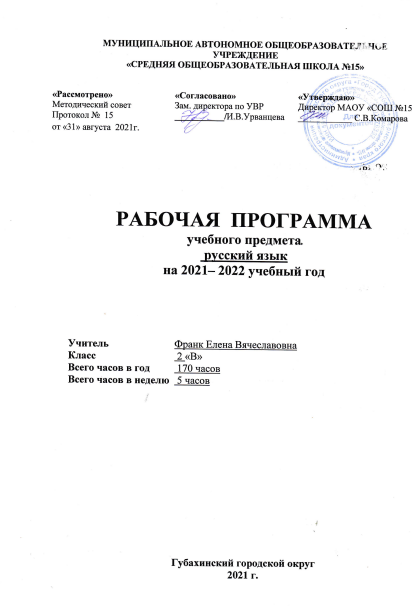 ПОЯСНИТЕЛЬНАЯ ЗАПИСКАРабочая программа по предмету «Русский язык» для 2 класса  составлена на основе Федерального государственного образовательного стандарта  начального общего образования по русскому языку, Примерной программы начального общего образования по русскому языку для образовательных учреждений с русским языком обучения и программы общеобразовательных  учреждений  «Русский язык. 1-4 классы» (авторы  В.Г.Горецкий, В.П.Канакина;учебно-методический комплект «Школа России»).Нормативно-правовые и инструктивно-методические документы:1. Федеральный компонент Государственного образовательного стандарта общего образования, утвержденным приказом Минобразования России от 05.03 . №1089 «Об утверждении федерального компонента государственных стандартов начального общего, основного общего и среднего (полного) общего образования».2. Приказ Минобразования России от 09.03.2004 г. №1312 «Об утверждении федерального базисного учебного плана и примерных учебных планов для общеобразовательных учреждений Российской Федерации, реализующих программы общего образования».3. Приказ Министерства образования и науки Российской Федерации «Об утверждении федеральных перечней учебников, рекомендованных (допущенных) к использованию в образовательном процессе в образовательных учреждениях, реализующих образовательные программы общего образования и имеющих государственную аккредитацию на текщий учебный год.4. Примерные программы основного общего и среднего (полного) общего образования по русскому языку, авторская программа В.Г.Горецкого, В.П.Канакиной; учебно-методический комплект «Школа России» Рабочие программы. 1-4 класс. М.: Просвещение, 2016.            В программе и учебниках реализован коммуникативно-речевой, системно-функциональный, личностно ориентированный подходы к обучению детей родному языку.             Курс русского языка включает три основных раздела: «Текст», «Предложение», «Слово».             Система обучения русскому языку предполагает взаимосвязь и реализацию следующих направлений курса: 1. Развитие и совершенствование основных видов речевой деятельности (слушание, говорение, чтение, письмо, внутренняя речь) 2. Формирование научных, доступных младшим школьникам представлений о языковых понятиях и явлениях, а также умений и навыков их использования в практической деятельности. 3. Активизация мыслительной, познавательно-языковой и коммуникативно-речевой деятельности учащихся. 4. Создание у школьников мотивации к изучению языка, воспитание чувства к слову и русскому языку в целом. Одной из форм организации наблюдений ученика над языковым материалом является диалог ученика и автора, диалог ученика и учителя. Важно сделать ученика участником наблюдений над языком, заинтересовать новой темой. Основная часть уроков по русскому языку должна быть посвящена упражнениям различного вида. Существенное значение придаётся развитию связной речи учащихся в её устной и письменной форме. Цели обучения: • развитие речи, мышления, воображения школьников, способности выбирать средства языка в соответствии с условиями общения, развитие интуиции и «чувства языка»; • освоение первоначальных знаний о лексике, фонетике, грамматике русского языка; овладение элементарными способами анализа изучаемых явлений языка; • овладение умениями правильно писать и читать, участвовать в диалоге, оставлять несложные монологические высказывания; • воспитание позитивного эмоционально-ценностного отношения к родному языку, чувства сопричастности к сохранению его уникальности и чистоты; • пробуждение познавательного интереса к родному слову, стремления совершенствовать свою речь. Задачи: - развитие речи, мышления воображения школьников;- формирование первоначальных представлений о структуре русского языка;- формирование умений правильно писать и читать;- воспитание позитивного эмоционально-ценностного отношения к русскому языку.Во 2 классе закладываются основы для формирования грамматических понятий: синтаксических (предложение, основа предложения, члены предложения, главные члены предложения, подлежащее, сказуемое, второстепенные члены предложения); словообразовательных (родственные или однокоренные слова, корень слова); морфологических (части речи, имя сущ, имя прилагательное, глагол, местоимение, предлог). Усвоение грамматических понятий становится процессом умственного и речевого развития: у школьников развиваются умения анализировать, сравнивать, сопоставлять, классифицировать, обобщать; активизируется и обогащается лексический запас словами различных частей речи и их формами, формируются умения воспроизводить значения слов, правильно выбирать и употреблять слова в общении, совершенствуются навыки правописания гласных и согласных в корне, однокоренных слов и форм слова, написание заглавной буквы в именах собственных, раздельного написания предлогов со словами и частицы НЕ с глаголами.             Уточняются и углубляются представления о нашей речи, о лексическом значении слов, представление о тексте и его признаках. Уточняются умения определять тему, главную мысль, подбирать заголовок. Формируется общее представление о типах текста.Место курса в учебном плане             На предмет «Русский язык» базисным учебным планом начального общего образования выделяется 675 часов (из них 115 часов выделяются на уроки письма в период обучения грамоте). Содержание курса рассчитано на 560 часов, из них 50 часов отводится изучению русского языка в первом классе (5 часов в неделю, 10 учебных недель). Во 2 – 4 классах на изучение курса отводится по 170 часов (5 ч в неделю, 34 учебные недели в каждом классе).Содержание Наша речь (4 ч.)Язык и речь, их значение в жизни. Речь — главный способ общения людей. Язык — средство общения. Воспроизведение и уточнение сведений о видах речи (слушание, говорение, чтение, письмо, внутренняя речь). Особенности устной, письменной и внутренней речи.Текст (5 ч.)Текст. Сопоставление текста и отдельных предложений, не объединенных общей темой. Тема и главная мысль текста. Связь между предложениями в тексте. Заголовок. Общее представление о структуре текста и выражение ее в плане. Красная строка в тексте.Текст. Тема и главная мысль текста. Части текста. Связь по смыслу предложений в тексте. Озаглавливайте текста и его частей.Общее представление о типах текста: повествование, описание, рассуждение. Обучение составлению повествовательного и описательного текстов, текста-рассуждения.Изложение. Изложение повествовательного текста по вопросам под руководством учителя.Сочинение. Составление небольшого текста по сюжетному рисунку, по опорным словам, по определенной теме из жизни детей, об их играх, увлечениях и его запись под руководством учителя.Речевая этика: сфера употребления, типовые ситуации использования слов просьбы, благодарности, приветствия, прощания. Написание поздравительной открытки.Предложение (12 ч.)Предложение как единица речи. Членение речи на предложения. Роль предложений в речи. Наблюдение над значением предложений, различных по цели высказывания и интонации (без терминологии), интонирование предложений. Логическое ударение в предложении. Оформление предложений в устной речи и на письме в прозаических и стихотворных текстах. Диалог и монолог. Пунктуационное оформление диалогической речи и соответствующая ему интонационная окраска устного диалога.Главные и второстепенные члены предложения, их назначение. Основа предложения. Подлежащее и сказуемое — главные члены предложения. Способы определения подлежащего и сказуемого в» предложении. Связь слов в предложении. Упражнение в распознавании главных и второстепенных членов предложения. Распространенные и нераспространенные предложения. Вычленение из предложения пар слов, связанных по смыслу. Распространение предложений второстепенными членами. Составление предложений по данному подлежащему (сказуемому), из набора слов, по опорным словам, схеме, рисунку, демонстрационной картине, заданной теме и их запись.Слова, слова, слова… (22 ч.)Слово и его значение. Общее представление о лексическом значении слова. Слово — общее название многих однородных предметов. Тематические группы слов. Однозначные и многозначные слова. Прямое и переносное значения слов. Синонимы. Антонимы. Наблюдение над употреблением в речи однозначных, и многозначных слов, антонимов, синонимов, выбор нужного и точного слова, соответствующего предмету мысли. Работа со словарями учебника (толковым, орфоэпическим, орфографическим, словарем синонимов и антонимов).Родственные слова. Однокоренные слова (общее представление). Корень слова как значимая часть слова (общее представление). Формирование умения распознавать однокоренные слова, отличать их от внешне сходных слов (горе — гора, смелый — храбрый) и форм слов (тропа, к тропе, у тропы). Упражнение в распознавании корня в слове, подборе однокоренных слов, в наблюдении над единообразным написанием корня в однокоренных словах.Слово, слог, ударение. Уточнение представлений о слове и слоге как минимальной произносительной единице, о слогообразующей роли гласной. Ударение, смыслоразличительная роль ударения. Наблюдение над разноместностью и подвижностью русского ударения. Использование свойств подвижности для проверки безударных гласных, проверяемых ударением. Совершенствование навыка определять в слове слоги, обозначать ударение, распознавать ударные и безударные слоги. Упражнение в правильном орфоэпическом произношении слов (алфавит, багеты, магазин, торты и др.). Работа с орфоэпическим словарем.Перенос слов. Правила переноса слов с одной строки на другую. Упражнение в переносе слов.Звуки и буквы (34 ч.)Звуки и буквы. Уточнение представлений о звуках и буквах русского языка. Условное обозначение звуков речи. Сопоставление звуковых и буквенных обозначений слов. Звуко-буквенный разбор слов. Алфавит, его значение. Уточнение представлений об алфавите. Алфавитное расположение слов в словарях, справочниках, энциклопедиях. Основные признаки гласных звуков, их смыслоразличительная роль в слове. Соотношение гласных звуков и букв, обозначающих гласные звуки. Определение роли гласных букв в слове. Слова с буквой э. Ознакомление со словарем иностранных слов.Обозначение гласных звуков буквами в ударных и безударных слогах в корне однокоренных слов и форм одного и того же слова. Особенности проверяемого и проверочного слов. Введение правила.  Способы проверки написания гласной в безударном слоге корня. Слова с безударной гласной, не проверяемой ударением. Общее представление об орфограмме. Работа с орфографическим словарем.Основные признаки согласных звуков, их смыслоразличительная роль в слове. Буквы, обозначающие согласные звуки. Согласный звук [й'] и буква «и краткое». Двойные согласные буквы. Произношение и написание слов с двойными согласными. Твердые и мягкие согласные звуки, способы обозначения их на письме гласными буквами и мягким знаком. Правописание слов с мягким знаком. Буквосочетания чк, чн, щн, нч, нщ, произношение и написание слов с этими буквосочетаниями. Шипящие согласные звуки, обозначение шипящих звуков буквами. Правописание слов с буквосочетаниями жи — ши, ча — ща, чу — щу.Разделительный мягкий знак, его роль в слове. Правописание слов с разделительным мягким знаком.Глухие и звонкие согласные звуки. Обозначение буквами парных по глухости-звонкости согласных звуков в конце слова и перед согласным. Особенности проверяемого и проверочного слов. Способы проверки написания глухих и звонких согласных в конце слова и перед согласным в корне слова. Введение правила. Сопоставление правил обозначения буквами гласных в безударном слоге корня и парных по глухости-звонкости согласных в конце слова и перед согласным в корне слова. Упражнение в правописании гласных и согласных в корне однокоренных слов и форм одного и того же слова. Правописание буквосочетаний с шипящими звуками  ЖИ-ШИ,ЧУ-ЩУ, ЧА-ЩА (29 ч.)Буквосочетания ЖИ-ШИ,ЧУ-ЩУ, ЧА-ЩА. Звонкие и глухие согласные звуки. Звонкие и глухие согласные звуки. Разделительный Ь.Части речи. (47 ч.)Слова — названия предметов, признаков предметов, действий предметов, их отнесенность к определенной части речи. Имя существительное как часть речи (ознакомление с лексическим значением имени существительного и вопросами, на которые отвечает эта часть речи). Роль имен существительных в речи. Одушевленные и неодушевленные имена существительные (общее представление), упражнение в их распознавании. Собственные и нарицательные имена существительные (общее представление). Заглавная буква в именах собственных (фамилиях, именах, отчествах людей, кличках животных, названиях стран,  городов, деревень, рек, озер и др.). Правописание собственных имен существительных. Число имен существительных. Изменение имен существительных по числам. Употребление имен существительных только в одном числе (ножницы, молоко). Формирование умения воспроизводить лексическое значение имен существительных, различать имена существительные в прямом и переносном значении, имена существительные близкие и противоположные по значению. Совершенствование навыка правописания имен существительных с изученными орфограммами.Глагол как часть речи (ознакомление с лексическим значением глагола и вопросами, на которые отвечает эта часть речи). Роль глаголов в речи. Число глаголов. Изменение глаголов по числам. Правописание глаголов с частицей не. Глаголы в прямом и переносном значении, глаголы близкие и противоположные по значению. Имя прилагательное как часть речи (ознакомление с лексическим значением имени прилагательного и вопросами, на которые отвечает эта часть речи). Роль имен прилагательных в речи. Связь имени прилагательного с именем существительным в предложении и в словосочетании. Единственное и множественное число имен прилагательных. Изменение имен прилагательных по числам. Имена прилагательные в прямом и переносном значении, имена прилагательные близкие и противоположные по значению. Местоимение как часть речи. Общее представление о личных местоимениях. Роль местоимений в речи. Предлог как часть речи. Роль предлогов в речи. Раздельное написание наиболее распространенных предлогов (в, на, из, к, от, на, с, у, над, под) с именами существительными. Упражнение в распознавании предлогов, в правильном употреблении их с именами существительными, в правописании предлогов с именами существительными.Повторение (17 ч.) Речь устная и письменная. Текст. Предложение. Главные и второстепенные члены предложения. Части речи. Звуки и буквы. Алфавит. Способы обозначения буквами гласных и согласных звуков в слове. Правописание слов с изученными орфограммами. Лексическое значение слова. Синонимы. Антонимы.  Однозначные и многозначные слова. Прямое и переносное значение слов. Смысловой, звуковой, звуко-буквенный анализ слов.Результаты освоения курсаЛичностные результаты1. Формирование чувства гордости за свою Родину, российский народ и историю России; осознание своей этнической и национальной принадлежности, формирование ценностей многонационального российского общества; становление гуманистических и демократических ценностных ориентаций.2. Формирование целостного, социально ориентированного взгляда на мир в его органичном единстве и разнообразии природы, народов, культур и религий.3. Формирование уважительного отношения к иному мнению, истории и культуре других народов.4. Овладение начальными навыками адаптации в динамично изменяющемся и развивающемся мире.5. Принятие и освоение социальной роли обучающегося, развитие мотивов учебной деятельности и формирование личностного смысла учения.6. Развитие самостоятельности и личной ответственности за свои поступки, в том числе в информационной деятельности, на основе представлений о нравственных нормах, социальной справедливости и свободе.7. Формирование эстетических потребностей, ценностей и чувств.8. Развитие этических чувств, доброжелательности и эмоционально-нравственной отзывчивости, понимания и сопереживания чувствам других людей.9. Развитие навыков сотрудничества с взрослыми и сверстниками в различных социальных ситуациях, умения не создавать конфликтов и находить выходы из спорных ситуаций.10. Формирование установки на безопасный, здоровый образ жизни, мотивации к творческому труду, к работе на результат, бережному отношению к материальным и духовным ценностям.Метапредметные результаты1. Овладение способностью принимать и сохранять цели и задачи учебной деятельности, поиска средств её осуществления.2. Формирование умения планировать, контролировать и оценивать учебные действия в соответствии с поставленной задачей и условиями её реализации, определять наиболее эффективные способы достижения результата.3. Использование знаково-символических средств представления информации.4. Активное использование речевых средств и средств для решения коммуникативных и познавательных задач.5. Использование различных способов поиска (в справочных источниках), сбора, обработки, анализа, организации, передачи и интерпретации информации.6. Овладение навыками смыслового чтения текстов различных стилей и жанров в соответствии с целями и задачами: осознанно строить речевое высказывание в соответствии с задачами коммуникации и составлять тексты в устной и письменной формах.7. Овладение логическими действиями сравнения, анализа, синтеза, обобщения, классификации по родовидовым признакам, установления аналогий и причинно-следственных связей, построения рассуждений, отнесения к известным понятиям.8. Готовность слушать собеседника и вести диалог, признавать возможность существования различных точек зрения и права каждого иметь свою, излагать своё мнение и аргументировать свою точку зрения и оценки событий.9. Определение общей цели и путей её достижения; умение договариваться о распределении функций и ролей в совместной деятельности; осуществлять взаимный контроль в совместной деятельности, адекватно оценивать собственное поведение и поведение окружающих.10. Готовность конструктивно разрешать конфликты посредством учёта интересов сторон и сотрудничества.11. Овладение начальными сведениями о сущности и особенностях объектов, процессов и явлений действительности в соответствии с содержанием учебного предмета «Русский язык».12. Овладение базовыми предметными и межпредметными понятиями, отражающими существенные связи и отношения между объектами и процессами.13. Умение работать в материальной и информационной среде начального общего образования (в том числе с учебными моделями) в соответствии с содержанием учебного предмета «Русский язык».Предметные результаты1. Формирование первоначальных представлений о единстве и многообразии языкового и культурного пространства России, о языке как основе национального самосознания.2. Понимание обучающимися того, что язык представляет собой явление национальной культуры и основное средство человеческого общения; осознание значения русского языка как государственного языка Российской Федерации, языка межнационального общения.3. Сформированность позитивного отношения к правильной устной и письменной речи как показателям общей культуры и гражданской позиции человека.4. Овладение первоначальными представлениями о нормах русского языка (орфоэпических, лексических, грамматических, орфографических, пунктуационных) и правилах речевого этикета. 5. Формирование умения ориентироваться в целях, задачах, средствах и условиях общения, выбирать адекватные языковые средства для успешного решения коммуникативных задач при составлении несложных монологических высказываний и письменных текстов.6. Осознание безошибочного письма как одного из проявлений собственного уровня культуры, применение орфографических правил и правил постановки знаков препинания при записи собственных и предложенных текстов. Владение умением проверять написанное.7. Овладение учебными действиями с языковыми единицами и формирование умения использовать знания для решения познавательных, практических и коммуникативных задач.8. Освоение первоначальных научных представлений о системе и структуре русского языка: фонетике и графике, лексике, словообразовании (морфемике), морфологии и синтаксисе; об основных единицах языка, их признаках и особенностях употребления в речи;9. Формирование умений опознавать и анализировать основные единицы языка, грамматические категории языка, употреблять языковые единицы адекватно ситуации речевого общения.Требования к уровню подготовки учащихся, оканчивающих 2 классК концу 2 класса учащиеся должны знать:названия и порядок букв русского алфавита, признаки гласных и согласных звуков, ударные и безударные гласные, согласные твердые и мягкие, глухие и звонкие, способы обозначения мягкости согласных на письме гласными буквами (и, е, ё, ю, я) и мягким (ь) знаком, правила переноса слов.Учащиеся должны уметь:безошибочно и каллиграфически правильно писать слова, предложения, текст из 35—45 слов без пропусков, вставок, искажений букв; сверять написанное с образцом;делить слова на слоги, выделять ударный слог, переносить слова по слогам, правильно произносить мягкие и твердые согласные звуки в слове, обозначать на письме мягкость согласного звука гласными буквами (и, е, ё, ю, я) и мягким (ь) знаком;писать заглавную букву в именах, фамилиях людей, названиях городов, деревень, улиц, кличках животных;писать слова с буквосочетаниями жи — ши, ча — ща, чу — щу, чк, чн, щн;правильно обозначать буквами безударные гласные звуки в словах и формах двусложных слов (вода — по воде), парные по глухости-звонкости согласные звуки на конце слов (чертёж, шалаш);писать слова с двойными согласными (Римма, группа, суббота, классный), слова с разделительным мягким (ь) знаком, слова с непроверяемыми и труднопроверяемыми написаниями, данные в программе 1 и 2 классов;писать раздельно предлоги со словами;производить звуковой и звуко-буквенный разбор: уметь делить слова на слоги, определять ударный слог, определять последовательность звуков и букв в слове, характеризовать звуки (гласные ударные и безударные; согласные твердые, мягкие, глухие, звонкие), определять и соотносить количество звуков и букв в словах типа лампа, гриб, письмо, яма;распознавать изученные части речи (имя существительное, имя прилагательное, глагол, местоимение, предлог);различать слово и предложение, устанавливать связь слов в предложении, выделять главные члены предложения (подлежащее и сказуемое);составлять предложение по вопросу, по опорным словам, по сюжетному рисунку, на определенную тему;употреблять заглавную букву в начале предложения, ставить точку, вопросительный, восклицательный знаки в конце предложения;писать изложение повествовательного текста из 35—45 слов по вопросам под руководством учителя;составлять текст по опорным словам, по сюжетному рисунку и записывать 3—4 предложения из составленного текста;использовать в речи слова просьбы, благодарности, приветствия, прощания. Использовать приобретенные знания и умения в практической деятельности и повседневной жизни для:для адекватного восприятия звучащей речи (высказывания взрослых и сверстников, детских радиопередач, аудиозаписей и др.);работы со словарем (алфавит);соблюдения орфоэпических норм;создания в устной и письменной форме несложных текстов по интересующей младшего школьника тематике;овладения нормами русского речевого этикета в ситуациях повседневного общения (приветствие, прощание, благодарность, поздравительная открытка, письмо другу).Проверка и оценка усвоения программы.                   Основные виды письменных работ по русскому языку: списывание, диктанты (объяснительные, предупредительные, зрительные, творческие, контрольные, словарные и т. д.), обучающие изложения и сочинения.Примерное количество слов для словарных диктантов: II класс — 8—10; Количество слов в текстах, предназначенных для контрольных диктантов: II класс, первое полугодие — 25—30, конец года — 35—45; Количество слов в текстах для изложений: II класс, первое полугодие – примерно 40-50 слов, конец года – 50-65 слов. В текстах, предназначенных для изложения, количество слов для каждого класса соответственно увеличивается на 15—20. Содержание текстов оказывает познавательное, воспитательное воздействие на учащихся.УЧЕБНО-ТЕМАТИЧЕСКИЙ ПЛАНСписок литературы.КАЛЕНДАРНО-ТЕМАТИЧЕСКОЕ ПЛАНИРОВАНИЕМатериально-технические средства для реализации программыИсходя из целей современного начального образования, предлагаемый перечень материально-технического обеспечения составлен с учетом следующих требований:– обеспечение природосообразности обучения младших школьников (организации опыта чувственного восприятия, наглядности обучения);– создание материально-технической поддержки процесса обучения, развития и воспитания младших школьников (расширение знаний, развитие мышления, речи, воображения; формирование коммуникативных, художественных, трудовых и др. умений и т.п.);– создание условий для организации практической деятельности школьников (наблюдений, опытов, моделирования и пр.), а также элементарной художественной деятельности (рисования, конструирования и др.).Демонстрационные и печатные пособия– Магнитная доска.– Наборное полотно.– Печатные пособия-Таблицы к основным разделам грамматического материала, содержащегося в программе по русскому языку. Наборы сюжетных (предметных) картинок в соответствии с тематикой, определенной в программе по русскому языку (в том числе и в цифровой форме)Словари по русскому языку: толковый словарь, словарь фразеологизмов.– Наборы сюжетных (и предметных) картинок в соответствии с тематикой, определенной в стандарте начального образования по русскому языку (в том числе в цифровой форме).Технические средства обучения– Персональный компьютер с принтером.– Ксерокс (по возможности).– Мультимедийный проектор. – Экспозиционный экран размером 150 Х .– Мультимедийные (цифровые) образовательные ресурсы, соответствующие тематике программы по русскому языку.Скачано с www.znanio.ru№Наименование разделов и темВсего часовв том числе на:№Наименование разделов и темВсего часовконтрольныеработы1Наша речь42Текст (часть часов ещё включена в другие темы)53Предложение 1224Слова, слова, слова...225Звуки и буквы 3436Правописание буквосочетаний с шипящими звуками 2937Части речи477Повторение171Итого17016№              Автор        НазваниеГод издан.Издательство1.Е.С. Савинов Серия «Стандарты второго поколения»Примерная основная образовательная программаобразовательного учреждения Начальная школа2017М.: Просвещение2.Канакина В. П., Горецкий В. Г. Русский язык: рабочие программы. 1-4 классы 2017М.: Просвещение3.Ситниккова Т.Н. Поурочные разработки к учебнику Канакиной В. П.Русский язык  2 класс2017М. ВАКО4Канакина В. П.Русский язык 1-4 классы Сборник диктантов и самостоятельных работ2017М.: Просвещение5Синякова В.А. Контрольно-измерительные материалы Русский язык 2 класс2017М. ВАКО№ Тема урокаТема урокаТема урокаТема урокаТип урока.Тип урока.Тип урока.Тип урока.Тип урока.Тип урока.Основные виды учебной деятельностиПланируемые результаты освоения материалаПланируемые результаты освоения материалаПланируемые результаты освоения материалаПланируемые результаты освоения материалаПланируемые результаты освоения материалаПланируемые результаты освоения материалаУУДУУДУУДУУДУУДУУДУУДУУДУУДДомашнее задание(примерное)Домашнее задание(примерное)№ Тема урокаТема урокаТема урокаТема урокаТип урока.Тип урока.Тип урока.Тип урока.Тип урока.Тип урока.Основные виды учебной деятельностиПланируемые результаты освоения материалаПланируемые результаты освоения материалаПланируемые результаты освоения материалаПланируемые результаты освоения материалаПланируемые результаты освоения материалаПланируемые результаты освоения материалаПознавательные Познавательные Коммуникативные Коммуникативные Коммуникативные Коммуникативные Регулятивные Регулятивные Регулятивные Домашнее задание(примерное)Домашнее задание(примерное)НАША РЕЧЬ (4 Ч)НАША РЕЧЬ (4 Ч)НАША РЕЧЬ (4 Ч)НАША РЕЧЬ (4 Ч)НАША РЕЧЬ (4 Ч)НАША РЕЧЬ (4 Ч)НАША РЕЧЬ (4 Ч)НАША РЕЧЬ (4 Ч)НАША РЕЧЬ (4 Ч)НАША РЕЧЬ (4 Ч)НАША РЕЧЬ (4 Ч)НАША РЕЧЬ (4 Ч)НАША РЕЧЬ (4 Ч)НАША РЕЧЬ (4 Ч)НАША РЕЧЬ (4 Ч)НАША РЕЧЬ (4 Ч)НАША РЕЧЬ (4 Ч)НАША РЕЧЬ (4 Ч)НАША РЕЧЬ (4 Ч)НАША РЕЧЬ (4 Ч)НАША РЕЧЬ (4 Ч)НАША РЕЧЬ (4 Ч)НАША РЕЧЬ (4 Ч)НАША РЕЧЬ (4 Ч)НАША РЕЧЬ (4 Ч)НАША РЕЧЬ (4 Ч)НАША РЕЧЬ (4 Ч)НАША РЕЧЬ (4 Ч)НАША РЕЧЬ (4 Ч)1.Знакомство с учебником. Какая бывает речь?Знакомство с учебником. Какая бывает речь?Знакомство с учебником. Какая бывает речь?Урок рефлексииУрок рефлексииУрок рефлексииУрок рефлексии Научатся ориентироваться в учебнике, узнают систему условных обозначений и правила работы с ней. Научатся ориентироваться в учебнике, узнают систему условных обозначений и правила работы с ней. Научатся ориентироваться в учебнике, узнают систему условных обозначений и правила работы с ней. Научатся ориентироваться в учебнике, узнают систему условных обозначений и правила работы с ней. Делать выводы о значении речи в жизни человека. Делать выводы о значении речи в жизни человека. Делать выводы о значении речи в жизни человека. Делать выводы о значении речи в жизни человека. Делать выводы о значении речи в жизни человека. Делать выводы о значении речи в жизни человека.Работать по учебнику, пользуясь условными обозначениями.Работать по учебнику, пользуясь условными обозначениями.Уметь договариваться и приходить к общему решению.Уметь договариваться и приходить к общему решению.Уметь договариваться и приходить к общему решению.Уметь договариваться и приходить к общему решению.Планировать совместно с учителем свои действия.Планировать совместно с учителем свои действия.Планировать совместно с учителем свои действия.Прочитать текст из упр.2 (с. 6).Повторить виды речи.Прочитать текст из упр.2 (с. 6).Повторить виды речи.2.Что можно узнать о человеке по его речи?Что можно узнать о человеке по его речи?Что можно узнать о человеке по его речи?Урок введения новых знанийУрок введения новых знанийУрок введения новых знанийУрок введения новых знанийС помощью наглядных примеров узнают, что речь является источником информации о человеке; научатся употреблять в речи «вежливые» слова.С помощью наглядных примеров узнают, что речь является источником информации о человеке; научатся употреблять в речи «вежливые» слова.С помощью наглядных примеров узнают, что речь является источником информации о человеке; научатся употреблять в речи «вежливые» слова.С помощью наглядных примеров узнают, что речь является источником информации о человеке; научатся употреблять в речи «вежливые» слова. Оценивать  поступки с точки зрения общепринятых правил «доброго», «правильного» поведения. Оценивать  поступки с точки зрения общепринятых правил «доброго», «правильного» поведения. Оценивать  поступки с точки зрения общепринятых правил «доброго», «правильного» поведения. Оценивать  поступки с точки зрения общепринятых правил «доброго», «правильного» поведения. Оценивать  поступки с точки зрения общепринятых правил «доброго», «правильного» поведения. Оценивать  поступки с точки зрения общепринятых правил «доброго», «правильного» поведения.Делать выводы о значении речи в жизни человека.Делать выводы о значении речи в жизни человека.Анализировать и делать выводы.Анализировать и делать выводы.Анализировать и делать выводы.Анализировать и делать выводы.Обнаруживать и формулировать учебную проблему.Обнаруживать и формулировать учебную проблему.Обнаруживать и формулировать учебную проблему.Вспомнить слова приветствия и записать их.Вспомнить слова приветствия и записать их.3Как отличить диалог от монолога?Как отличить диалог от монолога?Как отличить диалог от монолога?Урок введения новых знанийУрок введения новых знанийУрок введения новых знанийУрок введения новых знанийУмение различать монолог от диалога и поймут осознанность их употребленияУмение различать монолог от диалога и поймут осознанность их употребленияУмение различать монолог от диалога и поймут осознанность их употребленияУмение различать монолог от диалога и поймут осознанность их употребленияОценивать  поступки с точки зрения общепринятых правил «доброго», «правильного» поведения.Оценивать  поступки с точки зрения общепринятых правил «доброго», «правильного» поведения.Оценивать  поступки с точки зрения общепринятых правил «доброго», «правильного» поведения.Оценивать  поступки с точки зрения общепринятых правил «доброго», «правильного» поведения.Оценивать  поступки с точки зрения общепринятых правил «доброго», «правильного» поведения.Оценивать  поступки с точки зрения общепринятых правил «доброго», «правильного» поведения.Различать диалог и монолог.Различать диалог и монолог.Сотрудничать с одноклассниками при выполнении учебной задачи.Сотрудничать с одноклассниками при выполнении учебной задачи.Сотрудничать с одноклассниками при выполнении учебной задачи.Сотрудничать с одноклассниками при выполнении учебной задачи.Аргументировать свою позицию.Аргументировать свою позицию.Аргументировать свою позицию.Выполнить упр.11 (с.14)Выполнить упр.11 (с.14)4Проверка знаний.Проверка знаний.Проверка знаний.Урок- контрольУрок- контрольУрок- контрольУрок- контрольПроверят и систематизируют знания по теме «Наша речь»Проверят и систематизируют знания по теме «Наша речь»Проверят и систематизируют знания по теме «Наша речь»Проверят и систематизируют знания по теме «Наша речь»Оценивать результаты своей деятельности.Оценивать результаты своей деятельности.Оценивать результаты своей деятельности.Оценивать результаты своей деятельности.Оценивать результаты своей деятельности.Оценивать результаты своей деятельности.Использовать знания по теме в новых условиях.Использовать знания по теме в новых условиях.Обнаруживать и формулировать учебную проблему совместно с учителем.Обнаруживать и формулировать учебную проблему совместно с учителем.Обнаруживать и формулировать учебную проблему совместно с учителем.Обнаруживать и формулировать учебную проблему совместно с учителем.Оценивать результаты своей деятельности.Оценивать результаты своей деятельности.Оценивать результаты своей деятельности.Приготовить монолог на тему «Для чего нужно грамотно и аккуратно писать»Приготовить монолог на тему «Для чего нужно грамотно и аккуратно писать»ТЕКСТ (5 Ч)ТЕКСТ (5 Ч)ТЕКСТ (5 Ч)ТЕКСТ (5 Ч)ТЕКСТ (5 Ч)ТЕКСТ (5 Ч)ТЕКСТ (5 Ч)ТЕКСТ (5 Ч)ТЕКСТ (5 Ч)ТЕКСТ (5 Ч)ТЕКСТ (5 Ч)ТЕКСТ (5 Ч)ТЕКСТ (5 Ч)ТЕКСТ (5 Ч)ТЕКСТ (5 Ч)ТЕКСТ (5 Ч)ТЕКСТ (5 Ч)ТЕКСТ (5 Ч)ТЕКСТ (5 Ч)ТЕКСТ (5 Ч)ТЕКСТ (5 Ч)ТЕКСТ (5 Ч)ТЕКСТ (5 Ч)ТЕКСТ (5 Ч)ТЕКСТ (5 Ч)ТЕКСТ (5 Ч)ТЕКСТ (5 Ч)55Что такое текст?Что такое текст?Что такое текст?Что такое текст?Урок рефлексииУрок рефлексииПовторят признаки текста. Научатся определять тему текста.Повторят признаки текста. Научатся определять тему текста.Повторят признаки текста. Научатся определять тему текста.Повторят признаки текста. Научатся определять тему текста.Осознание роли языка и речи в жизни человека.Осознание роли языка и речи в жизни человека.Осознание роли языка и речи в жизни человека.Осознание роли языка и речи в жизни человека.Осознание роли языка и речи в жизни человека.Осознание роли языка и речи в жизни человека.Различать предложение и группу предложений.Различать предложение и группу предложений.Аргументировать свою позицию.Аргументировать свою позицию.Аргументировать свою позицию.Аргументировать свою позицию.Соотносить результат своей деятельности с целью и оценивать его.Соотносить результат своей деятельности с целью и оценивать его.Соотносить результат своей деятельности с целью и оценивать его.Списать оставшиеся предложения из упр.14 (С. 18)Списать оставшиеся предложения из упр.14 (С. 18)Списать оставшиеся предложения из упр.14 (С. 18)66Что такое тема и главная мысль текста?Что такое тема и главная мысль текста?Что такое тема и главная мысль текста?Что такое тема и главная мысль текста?Урок введения новых знанийУрок введения новых знанийНаучатся определять тему и главную мысль текста.Научатся определять тему и главную мысль текста.Научатся определять тему и главную мысль текста.Научатся определять тему и главную мысль текста.Осознание роли языка и речи в жизни человека.Осознание роли языка и речи в жизни человека.Осознание роли языка и речи в жизни человека.Осознание роли языка и речи в жизни человека.Осознание роли языка и речи в жизни человека.Осознание роли языка и речи в жизни человека.Определять тему, главную мысль текста.Определять тему, главную мысль текста.Уметь приходить к общему решению.Уметь приходить к общему решению.Уметь приходить к общему решению.Уметь приходить к общему решению.Способность к мобилизации сил и энергии, к волевому усилию, к преодолению трудностей.Способность к мобилизации сил и энергии, к волевому усилию, к преодолению трудностей.Способность к мобилизации сил и энергии, к волевому усилию, к преодолению трудностей.Написать текст из 3-4 предложений на тему «Сентябрь»Написать текст из 3-4 предложений на тему «Сентябрь»Написать текст из 3-4 предложений на тему «Сентябрь»77Части текста.Части текста.Части текста.Части текста.Урок введения новых знанийУрок введения новых знанийНаучатся выделять в тексте начало, основную часть и концовку.Научатся выделять в тексте начало, основную часть и концовку.Научатся выделять в тексте начало, основную часть и концовку.Научатся выделять в тексте начало, основную часть и концовку.Установление учащимися связи между целью учебной деятельности и её мотивом.Установление учащимися связи между целью учебной деятельности и её мотивом.Установление учащимися связи между целью учебной деятельности и её мотивом.Установление учащимися связи между целью учебной деятельности и её мотивом.Установление учащимися связи между целью учебной деятельности и её мотивом.Установление учащимися связи между целью учебной деятельности и её мотивом.Выделять части текста.Выделять части текста.Обнаруживать и формулировать учебную проблему совместно с учителем.Обнаруживать и формулировать учебную проблему совместно с учителем.Обнаруживать и формулировать учебную проблему совместно с учителем.Обнаруживать и формулировать учебную проблему совместно с учителем.Волевая саморегуляция. Прогнозирование результата.Волевая саморегуляция. Прогнозирование результата.Волевая саморегуляция. Прогнозирование результата.Выучить правило на с. 20. Выполнить задание на карточке.Выучить правило на с. 20. Выполнить задание на карточке.Выучить правило на с. 20. Выполнить задание на карточке.88Диктант.Диктант.Диктант.Диктант.Урок- контрольУрок- контрольПроверят умения самостоятельно работать, оформлять предложение, писать слова с сочетаниями ЖИ – ШИ, ЧА – ЩА, ЧУ – ЩУ.Проверят умения самостоятельно работать, оформлять предложение, писать слова с сочетаниями ЖИ – ШИ, ЧА – ЩА, ЧУ – ЩУ.Проверят умения самостоятельно работать, оформлять предложение, писать слова с сочетаниями ЖИ – ШИ, ЧА – ЩА, ЧУ – ЩУ.Проверят умения самостоятельно работать, оформлять предложение, писать слова с сочетаниями ЖИ – ШИ, ЧА – ЩА, ЧУ – ЩУ.Установление учащимися связи между целью учебной деятельности и её мотивом.Установление учащимися связи между целью учебной деятельности и её мотивом.Установление учащимися связи между целью учебной деятельности и её мотивом.Установление учащимися связи между целью учебной деятельности и её мотивом.Установление учащимися связи между целью учебной деятельности и её мотивом.Установление учащимися связи между целью учебной деятельности и её мотивом.Самостоятельно анализировать слово и выбирать нужный вариант его описания.Самостоятельно анализировать слово и выбирать нужный вариант его описания.Умение слушать и понимать речь других.Умение слушать и понимать речь других.Умение слушать и понимать речь других.Умение слушать и понимать речь других.Осознание качества и уровня усвоения материала, оценка результатов работы.Осознание качества и уровня усвоения материала, оценка результатов работы.Осознание качества и уровня усвоения материала, оценка результатов работы.99Работа над ошибками.Работа над ошибками.Работа над ошибками.Работа над ошибками.Урок рефлексииУрок рефлексииНаучатся исправлять ошибки, и разовьют  орфографическую зоркость.Научатся исправлять ошибки, и разовьют  орфографическую зоркость.Научатся исправлять ошибки, и разовьют  орфографическую зоркость.Научатся исправлять ошибки, и разовьют  орфографическую зоркость.Установление учащимися связи между целью учебной деятельности и её мотивом.Установление учащимися связи между целью учебной деятельности и её мотивом.Установление учащимися связи между целью учебной деятельности и её мотивом.Установление учащимися связи между целью учебной деятельности и её мотивом.Установление учащимися связи между целью учебной деятельности и её мотивом.Установление учащимися связи между целью учебной деятельности и её мотивом.Самостоятельно анализировать слово и выбирать нужный вариант его описания.Самостоятельно анализировать слово и выбирать нужный вариант его описания.Умение слушать и понимать речь других.Умение слушать и понимать речь других.Умение слушать и понимать речь других.Умение слушать и понимать речь других.Осознание качества и уровня усвоения материала, оценка результатов работы.Осознание качества и уровня усвоения материала, оценка результатов работы.Осознание качества и уровня усвоения материала, оценка результатов работы.Найти в любой книге и выписать 10 слов на орфограммы ЖИ-ШИ, ЧА-ЩА,ЧУ-ЩУНайти в любой книге и выписать 10 слов на орфограммы ЖИ-ШИ, ЧА-ЩА,ЧУ-ЩУНайти в любой книге и выписать 10 слов на орфограммы ЖИ-ШИ, ЧА-ЩА,ЧУ-ЩУПРЕДЛОЖЕНИЕ (12 Ч)ПРЕДЛОЖЕНИЕ (12 Ч)ПРЕДЛОЖЕНИЕ (12 Ч)ПРЕДЛОЖЕНИЕ (12 Ч)ПРЕДЛОЖЕНИЕ (12 Ч)ПРЕДЛОЖЕНИЕ (12 Ч)ПРЕДЛОЖЕНИЕ (12 Ч)ПРЕДЛОЖЕНИЕ (12 Ч)ПРЕДЛОЖЕНИЕ (12 Ч)ПРЕДЛОЖЕНИЕ (12 Ч)ПРЕДЛОЖЕНИЕ (12 Ч)ПРЕДЛОЖЕНИЕ (12 Ч)ПРЕДЛОЖЕНИЕ (12 Ч)ПРЕДЛОЖЕНИЕ (12 Ч)ПРЕДЛОЖЕНИЕ (12 Ч)ПРЕДЛОЖЕНИЕ (12 Ч)ПРЕДЛОЖЕНИЕ (12 Ч)ПРЕДЛОЖЕНИЕ (12 Ч)ПРЕДЛОЖЕНИЕ (12 Ч)ПРЕДЛОЖЕНИЕ (12 Ч)ПРЕДЛОЖЕНИЕ (12 Ч)ПРЕДЛОЖЕНИЕ (12 Ч)ПРЕДЛОЖЕНИЕ (12 Ч)ПРЕДЛОЖЕНИЕ (12 Ч)ПРЕДЛОЖЕНИЕ (12 Ч)ПРЕДЛОЖЕНИЕ (12 Ч)ПРЕДЛОЖЕНИЕ (12 Ч)ПРЕДЛОЖЕНИЕ (12 Ч)ПРЕДЛОЖЕНИЕ (12 Ч)ПРЕДЛОЖЕНИЕ (12 Ч)ПРЕДЛОЖЕНИЕ (12 Ч)1010Что такое предложение?Что такое предложение?Что такое предложение?Что такое предложение?Урок рефлексииУрок рефлексииНаучатся определять признаки предложения, правила постановки знаков препинания в конце предложения.Научатся определять признаки предложения, правила постановки знаков препинания в конце предложения.Научатся определять признаки предложения, правила постановки знаков препинания в конце предложения.Научатся определять признаки предложения, правила постановки знаков препинания в конце предложения.Осознание роли языка и речи в жизни человека.Осознание роли языка и речи в жизни человека.Осознание роли языка и речи в жизни человека.Осознание роли языка и речи в жизни человека.Осознание роли языка и речи в жизни человека.Осознание роли языка и речи в жизни человека.Различать группу предложения и группу слов, оформлять предложение на письме.Различать группу предложения и группу слов, оформлять предложение на письме.Обнаруживать и формулировать учебную проблему совместно с учителем.Обнаруживать и формулировать учебную проблему совместно с учителем.Обнаруживать и формулировать учебную проблему совместно с учителем.Обнаруживать и формулировать учебную проблему совместно с учителем.Умение высказывать своё предположение на основе работы с материалом учебника.Умение высказывать своё предположение на основе работы с материалом учебника.Умение высказывать своё предположение на основе работы с материалом учебника.Упр. 3 (с. 25)Упр. 3 (с. 25)Упр. 3 (с. 25)1111Как из слов составить предложение?Как из слов составить предложение?Как из слов составить предложение?Как из слов составить предложение?Урок введения новых знанийУрок введения новых знанийНаучатся составлять из слов предложение, находить главное по смыслу слово в предложении.Научатся составлять из слов предложение, находить главное по смыслу слово в предложении.Научатся составлять из слов предложение, находить главное по смыслу слово в предложении.Научатся составлять из слов предложение, находить главное по смыслу слово в предложении.Осознание роли языка и речи в жизни человека.Осознание роли языка и речи в жизни человека.Осознание роли языка и речи в жизни человека.Осознание роли языка и речи в жизни человека.Осознание роли языка и речи в жизни человека.Осознание роли языка и речи в жизни человека.Составлять предложения, читать их, делать логическое ударение.Составлять предложения, читать их, делать логическое ударение.Сотрудничество с учителем и сверстниками.Сотрудничество с учителем и сверстниками.Сотрудничество с учителем и сверстниками.Сотрудничество с учителем и сверстниками.Анализировать, делать выводы, сравнивать.Анализировать, делать выводы, сравнивать.Анализировать, делать выводы, сравнивать.Упр. 28 (с. 27)Упр. 28 (с. 27)Упр. 28 (с. 27)1212Контрольное списывание Контрольное списывание Контрольное списывание Контрольное списывание Урок – контроль Урок – контроль Проверят умение грамотно списывать, и каллиграфически писать.Проверят умение грамотно списывать, и каллиграфически писать.Проверят умение грамотно списывать, и каллиграфически писать.Проверят умение грамотно списывать, и каллиграфически писать.Осознание роли языка и речи в жизни человека.Осознание роли языка и речи в жизни человека.Осознание роли языка и речи в жизни человека.Осознание роли языка и речи в жизни человека.Осознание роли языка и речи в жизни человека.Осознание роли языка и речи в жизни человека.Списывать текст, проговаривать его по слогам.Списывать текст, проговаривать его по слогам.Умение с достаточной полнотой и точностью выражать свои мысли .Умение с достаточной полнотой и точностью выражать свои мысли .Умение с достаточной полнотой и точностью выражать свои мысли .Умение с достаточной полнотой и точностью выражать свои мысли .Принимать и сохранять учебную задачу.Принимать и сохранять учебную задачу.Принимать и сохранять учебную задачу.1313Что такое главные члены предложения?Что такое главные члены предложения?Что такое главные члены предложения?Что такое главные члены предложения?Урок введения новых знанийУрок введения новых знанийПознакомятся с терминами «главные члены», «основа предложения»; научатся находить главные члены предложения и его основу.Познакомятся с терминами «главные члены», «основа предложения»; научатся находить главные члены предложения и его основу.Познакомятся с терминами «главные члены», «основа предложения»; научатся находить главные члены предложения и его основу.Познакомятся с терминами «главные члены», «основа предложения»; научатся находить главные члены предложения и его основу.Установление учащимися связи между целью учебной деятельности и её мотивом.Установление учащимися связи между целью учебной деятельности и её мотивом.Установление учащимися связи между целью учебной деятельности и её мотивом.Установление учащимися связи между целью учебной деятельности и её мотивом.Установление учащимися связи между целью учебной деятельности и её мотивом.Установление учащимися связи между целью учебной деятельности и её мотивом.Находить основу и второстепенные члены предложения.Находить основу и второстепенные члены предложения.Умение слушать и понимать речь других.Умение слушать и понимать речь других.Умение слушать и понимать речь других.Умение слушать и понимать речь других.Умение высказывать своё предположение на основе работы с материалом учебника.Умение высказывать своё предположение на основе работы с материалом учебника.Умение высказывать своё предположение на основе работы с материалом учебника.Упр. 32 (с.30)Упр. 32 (с.30)Упр. 32 (с.30)1414Что такое второстепенные члены предложения?Что такое второстепенные члены предложения?Что такое второстепенные члены предложения?Что такое второстепенные члены предложения?Урок введения новых знанийУрок введения новых знанийПознакомятся с термином «второстепенные члены предложения»; научатся находить второстепенные члены предложения.Познакомятся с термином «второстепенные члены предложения»; научатся находить второстепенные члены предложения.Познакомятся с термином «второстепенные члены предложения»; научатся находить второстепенные члены предложения.Познакомятся с термином «второстепенные члены предложения»; научатся находить второстепенные члены предложения.Установление учащимися связи между целью учебной деятельности и её мотивом.Установление учащимися связи между целью учебной деятельности и её мотивом.Установление учащимися связи между целью учебной деятельности и её мотивом.Установление учащимися связи между целью учебной деятельности и её мотивом.Установление учащимися связи между целью учебной деятельности и её мотивом.Установление учащимися связи между целью учебной деятельности и её мотивом.Находить второстепенные члены предложения, дополнять основу второстепенными членами.Находить второстепенные члены предложения, дополнять основу второстепенными членами.Умение работать в паре, группе; выполнять различные роли (лидера, исполнителя)Умение работать в паре, группе; выполнять различные роли (лидера, исполнителя)Умение работать в паре, группе; выполнять различные роли (лидера, исполнителя)Умение работать в паре, группе; выполнять различные роли (лидера, исполнителя)Способность к мобилизации сил и энергии, к волевому усилию, к преодолению трудностей.Способность к мобилизации сил и энергии, к волевому усилию, к преодолению трудностей.Способность к мобилизации сил и энергии, к волевому усилию, к преодолению трудностей.Выучить правило. Составить и записать предложение со словом рисунок Выучить правило. Составить и записать предложение со словом рисунок Выучить правило. Составить и записать предложение со словом рисунок 1515Подлежащее и сказуемое – главные члены предложения.Подлежащее и сказуемое – главные члены предложения.Подлежащее и сказуемое – главные члены предложения.Подлежащее и сказуемое – главные члены предложения.Урок введения новых знанийУрок введения новых знанийПознакомятся  с терминами «подлежащее» и «сказуемое»; научатся находить подлежащее и сказуемое в предложении.Познакомятся  с терминами «подлежащее» и «сказуемое»; научатся находить подлежащее и сказуемое в предложении.Познакомятся  с терминами «подлежащее» и «сказуемое»; научатся находить подлежащее и сказуемое в предложении.Познакомятся  с терминами «подлежащее» и «сказуемое»; научатся находить подлежащее и сказуемое в предложении.Осознание роли языка и речи в жизни человека.Осознание роли языка и речи в жизни человека.Осознание роли языка и речи в жизни человека.Осознание роли языка и речи в жизни человека.Осознание роли языка и речи в жизни человека.Осознание роли языка и речи в жизни человека.Находить главные члены предложения.Находить главные члены предложения.Умение работать в паре, группе; выполнять различные роли (лидера, исполнителя)Умение работать в паре, группе; выполнять различные роли (лидера, исполнителя)Умение работать в паре, группе; выполнять различные роли (лидера, исполнителя)Умение работать в паре, группе; выполнять различные роли (лидера, исполнителя)Прогнозирование – предвосхищение результата и уровня усвоения знаний.Прогнозирование – предвосхищение результата и уровня усвоения знаний.Прогнозирование – предвосхищение результата и уровня усвоения знаний.Выучить правило. Упр. 36 (с. 33). Найти основу в последнем предложенииВыучить правило. Упр. 36 (с. 33). Найти основу в последнем предложенииВыучить правило. Упр. 36 (с. 33). Найти основу в последнем предложении1616Что такое распространённые и нераспространённые члены предложения?Что такое распространённые и нераспространённые члены предложения?Что такое распространённые и нераспространённые члены предложения?Что такое распространённые и нераспространённые члены предложения?Урок введения новых знанийУрок введения новых знанийПознакомятся с понятиями «и распространённое» и «нераспространённое» предложение; научатся находить в предложении подлежащее и сказуемое. Познакомятся с понятиями «и распространённое» и «нераспространённое» предложение; научатся находить в предложении подлежащее и сказуемое. Познакомятся с понятиями «и распространённое» и «нераспространённое» предложение; научатся находить в предложении подлежащее и сказуемое. Познакомятся с понятиями «и распространённое» и «нераспространённое» предложение; научатся находить в предложении подлежащее и сказуемое. Установление учащимися связи между целью учебной деятельности и её мотивом.Установление учащимися связи между целью учебной деятельности и её мотивом.Установление учащимися связи между целью учебной деятельности и её мотивом.Установление учащимися связи между целью учебной деятельности и её мотивом.Установление учащимися связи между целью учебной деятельности и её мотивом.Установление учащимися связи между целью учебной деятельности и её мотивом.Различать распространённые и нераспространённые предложения.Различать распространённые и нераспространённые предложения.Умение слушать и понимать речь других.Умение слушать и понимать речь других.Умение слушать и понимать речь других.Умение слушать и понимать речь других.Планирование – определение последовательности промежуточных целей с учётом конечного результата.Планирование – определение последовательности промежуточных целей с учётом конечного результата.Планирование – определение последовательности промежуточных целей с учётом конечного результата.Упр. 42 (с. 36). Дополнить предложение второстепенными членами письменно.Упр. 42 (с. 36). Дополнить предложение второстепенными членами письменно.Упр. 42 (с. 36). Дополнить предложение второстепенными членами письменно.1717Как установить связь слов  в предложении?Как установить связь слов  в предложении?Как установить связь слов  в предложении?Как установить связь слов  в предложении?Урок введения новых знанийУрок введения новых знанийНаучатся задавать вопросы к словам в предложении.Научатся задавать вопросы к словам в предложении.Научатся задавать вопросы к словам в предложении.Научатся задавать вопросы к словам в предложении.Осознание роли языка и речи в жизни человека.Осознание роли языка и речи в жизни человека.Осознание роли языка и речи в жизни человека.Осознание роли языка и речи в жизни человека.Осознание роли языка и речи в жизни человека.Осознание роли языка и речи в жизни человека.Устанавливать связь слов в предложении, ставить вопрос от главного к зависимому.Устанавливать связь слов в предложении, ставить вопрос от главного к зависимому.Умение оформлять свои мысли в устной и письменной форме .Умение оформлять свои мысли в устной и письменной форме .Умение оформлять свои мысли в устной и письменной форме .Умение оформлять свои мысли в устной и письменной форме .Умение проговаривать последовательность действий на уроке.Умение проговаривать последовательность действий на уроке.Умение проговаривать последовательность действий на уроке.Упр. 46 (с.39)Упр. 46 (с.39)Упр. 46 (с.39)1818Развитие речи. Обучающее сочинение по картине.Развитие речи. Обучающее сочинение по картине.Развитие речи. Обучающее сочинение по картине.Развитие речи. Обучающее сочинение по картине.Урок развития речиУрок развития речиНаучатся письменно излагать свои мысли.Научатся письменно излагать свои мысли.Научатся письменно излагать свои мысли.Научатся письменно излагать свои мысли.Умение осознавать роль языка и речи в жизни людей.Умение осознавать роль языка и речи в жизни людей.Умение осознавать роль языка и речи в жизни людей.Умение осознавать роль языка и речи в жизни людей.Умение осознавать роль языка и речи в жизни людей.Умение осознавать роль языка и речи в жизни людей. правильно строить предложения, излагая свои мысли. правильно строить предложения, излагая свои мысли.Умение с достаточной полнотой и точностью выражать свои мысли .Умение с достаточной полнотой и точностью выражать свои мысли .Умение с достаточной полнотой и точностью выражать свои мысли .Умение с достаточной полнотой и точностью выражать свои мысли .Умение определять  и формулировать цель деятельности на уроке.Умение определять  и формулировать цель деятельности на уроке.Умение определять  и формулировать цель деятельности на уроке.Переписать сочинение на листок и оформить его.Переписать сочинение на листок и оформить его.Переписать сочинение на листок и оформить его.1919Анализ сочинений.Анализ сочинений.Анализ сочинений.Анализ сочинений.Урок рефлексииУрок рефлексииНаучатся выполнять работу над ошибками, допущенными в сочинении; проверять знания по теме «Предложение».Научатся выполнять работу над ошибками, допущенными в сочинении; проверять знания по теме «Предложение».Научатся выполнять работу над ошибками, допущенными в сочинении; проверять знания по теме «Предложение».Научатся выполнять работу над ошибками, допущенными в сочинении; проверять знания по теме «Предложение».Осознание роли языка и речи в жизни человека.Осознание роли языка и речи в жизни человека.Осознание роли языка и речи в жизни человека.Осознание роли языка и речи в жизни человека.Осознание роли языка и речи в жизни человека.Осознание роли языка и речи в жизни человека.Находить, анализировать и исправлять свои ошибки.Находить, анализировать и исправлять свои ошибки.Умение слушать и понимать речь других.Умение слушать и понимать речь других.Умение слушать и понимать речь других.Умение слушать и понимать речь других.Делать выводы, сравнивать.Делать выводы, сравнивать.Делать выводы, сравнивать.2020Контрольный диктант.Контрольный диктант.Контрольный диктант.Контрольный диктант.Урок – контрольУрок – контрольНаучатся писать слова с орфограммами, правильно оформлять работу.Научатся писать слова с орфограммами, правильно оформлять работу.Научатся писать слова с орфограммами, правильно оформлять работу.Научатся писать слова с орфограммами, правильно оформлять работу.Осознание роли языка и речи в жизни человека.Осознание роли языка и речи в жизни человека.Осознание роли языка и речи в жизни человека.Осознание роли языка и речи в жизни человека.Осознание роли языка и речи в жизни человека.Осознание роли языка и речи в жизни человека.замечать и правильно записывать слова с орфограммамизамечать и правильно записывать слова с орфограммамиУмение слушать и понимать речь других.Умение слушать и понимать речь других.Умение слушать и понимать речь других.Умение слушать и понимать речь других.Способность к мобилизации сил и энергии, к волевому усилию, к преодолению трудностей.Способность к мобилизации сил и энергии, к волевому усилию, к преодолению трудностей.Способность к мобилизации сил и энергии, к волевому усилию, к преодолению трудностей.2121Работа над ошибками.Работа над ошибками.Работа над ошибками.Работа над ошибками.Урок рефлексииУрок рефлексииНаучатся классифицировать и исправлять ошибки.Научатся классифицировать и исправлять ошибки.Научатся классифицировать и исправлять ошибки.Научатся классифицировать и исправлять ошибки.Установление учащимися связи между целью учебной деятельности и её мотивом.Установление учащимися связи между целью учебной деятельности и её мотивом.Установление учащимися связи между целью учебной деятельности и её мотивом.Установление учащимися связи между целью учебной деятельности и её мотивом.Установление учащимися связи между целью учебной деятельности и её мотивом.Установление учащимися связи между целью учебной деятельности и её мотивом.Классифицировать ошибки по орфограммам.Классифицировать ошибки по орфограммам.Умение аргументировать своё предположение.Умение аргументировать своё предположение.Умение аргументировать своё предположение.Умение аргументировать своё предположение.Оценка результатов работы.Оценка результатов работы.Оценка результатов работы.Дописать предложения на карточке.Дописать предложения на карточке.Дописать предложения на карточке.СЛОВА, СЛОВА, СЛОВА…(22 Ч)СЛОВА, СЛОВА, СЛОВА…(22 Ч)СЛОВА, СЛОВА, СЛОВА…(22 Ч)СЛОВА, СЛОВА, СЛОВА…(22 Ч)СЛОВА, СЛОВА, СЛОВА…(22 Ч)СЛОВА, СЛОВА, СЛОВА…(22 Ч)СЛОВА, СЛОВА, СЛОВА…(22 Ч)СЛОВА, СЛОВА, СЛОВА…(22 Ч)СЛОВА, СЛОВА, СЛОВА…(22 Ч)СЛОВА, СЛОВА, СЛОВА…(22 Ч)СЛОВА, СЛОВА, СЛОВА…(22 Ч)СЛОВА, СЛОВА, СЛОВА…(22 Ч)СЛОВА, СЛОВА, СЛОВА…(22 Ч)СЛОВА, СЛОВА, СЛОВА…(22 Ч)СЛОВА, СЛОВА, СЛОВА…(22 Ч)СЛОВА, СЛОВА, СЛОВА…(22 Ч)СЛОВА, СЛОВА, СЛОВА…(22 Ч)СЛОВА, СЛОВА, СЛОВА…(22 Ч)СЛОВА, СЛОВА, СЛОВА…(22 Ч)СЛОВА, СЛОВА, СЛОВА…(22 Ч)СЛОВА, СЛОВА, СЛОВА…(22 Ч)СЛОВА, СЛОВА, СЛОВА…(22 Ч)СЛОВА, СЛОВА, СЛОВА…(22 Ч)СЛОВА, СЛОВА, СЛОВА…(22 Ч)СЛОВА, СЛОВА, СЛОВА…(22 Ч)СЛОВА, СЛОВА, СЛОВА…(22 Ч)СЛОВА, СЛОВА, СЛОВА…(22 Ч)СЛОВА, СЛОВА, СЛОВА…(22 Ч)СЛОВА, СЛОВА, СЛОВА…(22 Ч)2222Что такое лексическое значение слова?Что такое лексическое значение слова?Что такое лексическое значение слова?Что такое лексическое значение слова?Урок введения новых знанийУрок введения новых знанийПознакомятся с понятием « лексическое значение слова».Познакомятся с понятием « лексическое значение слова».Познакомятся с понятием « лексическое значение слова».Познакомятся с понятием « лексическое значение слова».Осознание роли языка и речи в жизни человека.Осознание роли языка и речи в жизни человека.Осознание роли языка и речи в жизни человека.Осознание роли языка и речи в жизни человека.Осознание роли языка и речи в жизни человека.Осознание роли языка и речи в жизни человека.Осознание роли языка и речи в жизни человека.Определять лексическое значение слов.Определять лексическое значение слов.Определять лексическое значение слов.Определять лексическое значение слов.Управление поведением партнёра – контроль, коррекция, оценка его действий.Управление поведением партнёра – контроль, коррекция, оценка его действий.Управление поведением партнёра – контроль, коррекция, оценка его действий.Прогнозирование результата. Осознание качества и уровня усвоения материала.Прогнозирование результата. Осознание качества и уровня усвоения материала.Упр.42. (с.44)Упр.42. (с.44)2323Что такое лексическое значение слова?Что такое лексическое значение слова?Что такое лексическое значение слова?Что такое лексическое значение слова?Урок закрепления новых знанийУрок закрепления новых знанийПознакомятся с понятием « лексическое значение слова».Познакомятся с понятием « лексическое значение слова».Познакомятся с понятием « лексическое значение слова».Познакомятся с понятием « лексическое значение слова».Определять лексическое значение слов.Определять лексическое значение слов.Определять лексическое значение слов.Определять лексическое значение слов.Управление поведением партнёра – контроль, коррекция, оценка его действий.Управление поведением партнёра – контроль, коррекция, оценка его действий.Управление поведением партнёра – контроль, коррекция, оценка его действий.Осознание качества и уровня усвоения материала.Осознание качества и уровня усвоения материала.Упр.57 (с.46)Упр.57 (с.46)2424Что такое однозначные и многозначные слова?Что такое однозначные и многозначные слова?Что такое однозначные и многозначные слова?Что такое однозначные и многозначные слова?Урок введения новых знанийУрок введения новых знанийПознакомятся  с понятием «многозначные слова»; развивать речь; пополнять словарный запас учащихся.Познакомятся  с понятием «многозначные слова»; развивать речь; пополнять словарный запас учащихся.Познакомятся  с понятием «многозначные слова»; развивать речь; пополнять словарный запас учащихся.Познакомятся  с понятием «многозначные слова»; развивать речь; пополнять словарный запас учащихся.Осознание роли языка и речи в жизни человека.Осознание роли языка и речи в жизни человека.Осознание роли языка и речи в жизни человека.Осознание роли языка и речи в жизни человека.Осознание роли языка и речи в жизни человека.Осознание роли языка и речи в жизни человека.Осознание роли языка и речи в жизни человека.Различать однозначные и многозначные слова.Различать однозначные и многозначные слова.Различать однозначные и многозначные слова.Различать однозначные и многозначные слова.Умение слушать и понимать речь других.Умение слушать и понимать речь других.Умение слушать и понимать речь других.Контроль в форме сличения способа действия и его результата.Контроль в форме сличения способа действия и его результата.Упр.61 (с.49). написать 10 многозначных слов, используя толковый словарь.Упр.61 (с.49). написать 10 многозначных слов, используя толковый словарь.2525Что такое прямое и переносное значение многозначных слов?Что такое прямое и переносное значение многозначных слов?Что такое прямое и переносное значение многозначных слов?Что такое прямое и переносное значение многозначных слов?Урок введения новых знанийУрок введения новых знанийПознакомятся с понятиями « прямое» и «переносное» значение слова; развивать речь; пополнять словарный запас учащихся.Познакомятся с понятиями « прямое» и «переносное» значение слова; развивать речь; пополнять словарный запас учащихся.Познакомятся с понятиями « прямое» и «переносное» значение слова; развивать речь; пополнять словарный запас учащихся.Познакомятся с понятиями « прямое» и «переносное» значение слова; развивать речь; пополнять словарный запас учащихся.Установление учащимися связи между целью учебной деятельности и её мотивом.Установление учащимися связи между целью учебной деятельности и её мотивом.Установление учащимися связи между целью учебной деятельности и её мотивом.Установление учащимися связи между целью учебной деятельности и её мотивом.Установление учащимися связи между целью учебной деятельности и её мотивом.Установление учащимися связи между целью учебной деятельности и её мотивом.Установление учащимися связи между целью учебной деятельности и её мотивом.Различать прямое и переносное значение слов.Различать прямое и переносное значение слов.Различать прямое и переносное значение слов.Различать прямое и переносное значение слов.Умение с достаточной полнотой и точностью выражать свои мысли .Умение с достаточной полнотой и точностью выражать свои мысли .Умение с достаточной полнотой и точностью выражать свои мысли .Волевая саморегуляция.Волевая саморегуляция.Упр.65 (с.51).найти стихи со словами в переносном значенииУпр.65 (с.51).найти стихи со словами в переносном значении2626Что такое синонимы?Что такое синонимы?Что такое синонимы?Что такое синонимы?Урок введения новых знанийУрок введения новых знанийПознакомятся с термином «синонимы»;  пополнят словарный запас слов. Познакомятся с термином «синонимы»;  пополнят словарный запас слов. Познакомятся с термином «синонимы»;  пополнят словарный запас слов. Познакомятся с термином «синонимы»;  пополнят словарный запас слов. Осознание роли языка и речи в жизни человека.Осознание роли языка и речи в жизни человека.Осознание роли языка и речи в жизни человека.Осознание роли языка и речи в жизни человека.Осознание роли языка и речи в жизни человека.Осознание роли языка и речи в жизни человека.Осознание роли языка и речи в жизни человека.Различать оттенки значений синонимов.Различать оттенки значений синонимов.Различать оттенки значений синонимов.Различать оттенки значений синонимов.Умение работать в паре, группе.Умение работать в паре, группе.Умение работать в паре, группе.Формулировать проблему с .Формулировать проблему с .Упр.70 (с.54)Упр.70 (с.54)2727Что такое антонимы?Что такое антонимы?Что такое антонимы?Что такое антонимы?Урок введения новых знанийУрок введения новых знанийПознакомятся с термином «антонимы»;  Познакомятся с термином «антонимы»;  Познакомятся с термином «антонимы»;  Познакомятся с термином «антонимы»;  Установление учащимися связи между целью учебной деятельности и её мотивом.Установление учащимися связи между целью учебной деятельности и её мотивом.Установление учащимися связи между целью учебной деятельности и её мотивом.Установление учащимися связи между целью учебной деятельности и её мотивом.Установление учащимися связи между целью учебной деятельности и её мотивом.Установление учащимися связи между целью учебной деятельности и её мотивом.Установление учащимися связи между целью учебной деятельности и её мотивом.Находить в тексте антонимы. Находить в тексте антонимы. Находить в тексте антонимы. Находить в тексте антонимы. Умение оформлять свои мысли в устной и письменной форме .Умение оформлять свои мысли в устной и письменной форме .Умение оформлять свои мысли в устной и письменной форме .Прогнозирование результата.Прогнозирование результата.Упр.74 (с.56)Упр.74 (с.56)2828Что такое антонимы?Что такое антонимы?Что такое антонимы?Что такое антонимы?Урок закрепления новых знанийУрок закрепления новых знанийРазвивать речь; пополнят словарный запас.Развивать речь; пополнят словарный запас.Развивать речь; пополнят словарный запас.Развивать речь; пополнят словарный запас.Употреблять антонимы в речи.Употреблять антонимы в речи.Употреблять антонимы в речи.Употреблять антонимы в речи.Умение оформлять свои мысли в устной и письменной форме .Умение оформлять свои мысли в устной и письменной форме .Умение оформлять свои мысли в устной и письменной форме .Прогнозирование результата.Прогнозирование результата.Карточка –подбери к словам антонимы.Карточка –подбери к словам антонимы.2929Контрольный диктант.Контрольный диктант.Контрольный диктант.Контрольный диктант.Урок – контрольУрок – контрольПроверят навыки грамотного письма, умение правильно оформлять работу.Проверят навыки грамотного письма, умение правильно оформлять работу.Проверят навыки грамотного письма, умение правильно оформлять работу.Проверят навыки грамотного письма, умение правильно оформлять работу.Осознание роли языка и речи в жизни человека.Осознание роли языка и речи в жизни человека.Осознание роли языка и речи в жизни человека.Осознание роли языка и речи в жизни человека.Осознание роли языка и речи в жизни человека.Осознание роли языка и речи в жизни человека.Осознание роли языка и речи в жизни человека.Находить в тексте орфограммы и правильно писать слова с ними.Находить в тексте орфограммы и правильно писать слова с ними.Находить в тексте орфограммы и правильно писать слова с ними.Находить в тексте орфограммы и правильно писать слова с ними.Умение слушать и понимать речь других.Умение слушать и понимать речь других.Умение слушать и понимать речь других.Осознание качества и уровня усвоения материала – оценка деятельности.Осознание качества и уровня усвоения материала – оценка деятельности.3030Работа над ошибками.Работа над ошибками.Работа над ошибками.Работа над ошибками.Урок рефлексииУрок рефлексиинаучатся классифицировать и исправлять ошибки.научатся классифицировать и исправлять ошибки.научатся классифицировать и исправлять ошибки.научатся классифицировать и исправлять ошибки.Нравственно-этическая ориентация.Нравственно-этическая ориентация.Нравственно-этическая ориентация.Нравственно-этическая ориентация.Нравственно-этическая ориентация.Нравственно-этическая ориентация.Нравственно-этическая ориентация.Классифицировать ошибки по орфограммам.Классифицировать ошибки по орфограммам.Классифицировать ошибки по орфограммам.Классифицировать ошибки по орфограммам.Умение аргументировать своё предположение.Умение аргументировать своё предположение.Умение аргументировать своё предположение.Умение составлять план и последовательность действий на уроке.Умение составлять план и последовательность действий на уроке.31323132Что такое родственные слова?Что такое родственные слова?Что такое родственные слова?Что такое родственные слова?Урок введения новых знанийУрок введения новых знанийПознакомятся с понятием «родственные слова», с признаками однокоренных слов; видеть и образовывать родственные слова; Познакомятся с понятием «родственные слова», с признаками однокоренных слов; видеть и образовывать родственные слова; Познакомятся с понятием «родственные слова», с признаками однокоренных слов; видеть и образовывать родственные слова; Познакомятся с понятием «родственные слова», с признаками однокоренных слов; видеть и образовывать родственные слова; Осознание роли языка и речи в жизни человека.Осознание роли языка и речи в жизни человека.Осознание роли языка и речи в жизни человека.Осознание роли языка и речи в жизни человека.Осознание роли языка и речи в жизни человека.Осознание роли языка и речи в жизни человека.Осознание роли языка и речи в жизни человека.Находить в тексте и образовывать родственные слова, употреблять их в речи.Находить в тексте и образовывать родственные слова, употреблять их в речи.Находить в тексте и образовывать родственные слова, употреблять их в речи.Находить в тексте и образовывать родственные слова, употреблять их в речи.Умение мысли в соответствии с задачами и условиями коммуникации.Умение мысли в соответствии с задачами и условиями коммуникации.Умение мысли в соответствии с задачами и условиями коммуникации.Способность к мобилизации сил и энергии, к волевому усилию, к преодолению трудностей.Способность к мобилизации сил и энергии, к волевому усилию, к преодолению трудностей.Упр.79 (с.59). Записать еще несколько родственных слов.Упр.79 (с.59). Записать еще несколько родственных слов.3333Что такое корень слова? Что такое однокоренные слова?Что такое корень слова? Что такое однокоренные слова?Что такое корень слова? Что такое однокоренные слова?Что такое корень слова? Что такое однокоренные слова?Урок введения новых знанийУрок введения новых знанийПознакомятся  с понятиями «корень», «однокоренные слова»; научатся находить в словах корень, образовывать однокоренные слова; Познакомятся  с понятиями «корень», «однокоренные слова»; научатся находить в словах корень, образовывать однокоренные слова; Познакомятся  с понятиями «корень», «однокоренные слова»; научатся находить в словах корень, образовывать однокоренные слова; Познакомятся  с понятиями «корень», «однокоренные слова»; научатся находить в словах корень, образовывать однокоренные слова; Умение осознавать роль языка и речи в жизни людей.Умение осознавать роль языка и речи в жизни людей.Умение осознавать роль языка и речи в жизни людей.Умение осознавать роль языка и речи в жизни людей.Умение осознавать роль языка и речи в жизни людей.Умение осознавать роль языка и речи в жизни людей.Умение осознавать роль языка и речи в жизни людей.Находить в словах корень образовывать однокоренные слова, употреблять их в речи.Находить в словах корень образовывать однокоренные слова, употреблять их в речи.Находить в словах корень образовывать однокоренные слова, употреблять их в речи.Находить в словах корень образовывать однокоренные слова, употреблять их в речи.Умение с достаточной полнотой и точностью выражать свои мысли .Умение с достаточной полнотой и точностью выражать свои мысли .Умение с достаточной полнотой и точностью выражать свои мысли .Умение определять  и формулировать цель деятельности на уроке с помощью учителя.Умение определять  и формулировать цель деятельности на уроке с помощью учителя.Упр. 88 (с.62).дописать в каждую группу по 2 однокоренных слова.Упр. 88 (с.62).дописать в каждую группу по 2 однокоренных слова.3434Что такое корень слова? Что такое однокоренные слова?Что такое корень слова? Что такое однокоренные слова?Что такое корень слова? Что такое однокоренные слова?Что такое корень слова? Что такое однокоренные слова?Урок рефлексииУрок рефлексииПознакомятся  с понятиями «корень», «однокоренные слова»; научатся находить в словах корень, образовывать однокоренные слова; Познакомятся  с понятиями «корень», «однокоренные слова»; научатся находить в словах корень, образовывать однокоренные слова; Познакомятся  с понятиями «корень», «однокоренные слова»; научатся находить в словах корень, образовывать однокоренные слова; Познакомятся  с понятиями «корень», «однокоренные слова»; научатся находить в словах корень, образовывать однокоренные слова; Умение осознавать роль языка и речи в жизни людей.Умение осознавать роль языка и речи в жизни людей.Умение осознавать роль языка и речи в жизни людей.Умение осознавать роль языка и речи в жизни людей.Умение осознавать роль языка и речи в жизни людей.Умение осознавать роль языка и речи в жизни людей.Умение осознавать роль языка и речи в жизни людей.Находить в словах корень образовывать однокоренные слова, употреблять их в речи.Находить в словах корень образовывать однокоренные слова, употреблять их в речи.Находить в словах корень образовывать однокоренные слова, употреблять их в речи.Находить в словах корень образовывать однокоренные слова, употреблять их в речи.Умение с достаточной полнотой и точностью выражать свои мысли .Умение с достаточной полнотой и точностью выражать свои мысли .Умение с достаточной полнотой и точностью выражать свои мысли .Умение определять  и формулировать цель деятельности на уроке с помощью учителя.Умение определять  и формулировать цель деятельности на уроке с помощью учителя.Упр.92-93 (с.64)Упр.92-93 (с.64)3535Какие бывают слоги?Какие бывают слоги?Какие бывают слоги?Какие бывают слоги?Урок рефлексииУрок рефлексии Научатся делить слова на слоги. Научатся делить слова на слоги. Научатся делить слова на слоги. Научатся делить слова на слоги.Осознание роли языка и речи в жизни человека.Осознание роли языка и речи в жизни человека.Осознание роли языка и речи в жизни человека.Осознание роли языка и речи в жизни человека.Осознание роли языка и речи в жизни человека.Осознание роли языка и речи в жизни человека.Осознание роли языка и речи в жизни человека.Делить слова на слоги.Делить слова на слоги.Делить слова на слоги.Делить слова на слоги.Умение работать в паре, группе.Умение работать в паре, группе.Умение работать в паре, группе.Способность к мобилизации сил и энергии, к волевому усилию, к преодолению трудностей.Способность к мобилизации сил и энергии, к волевому усилию, к преодолению трудностей.Упр.98 (с.67)Упр.98 (с.67)3636Как определить ударный слог?Как определить ударный слог?Как определить ударный слог?Как определить ударный слог?Урок рефлексииУрок рефлексииНаучатся ставить ударение.Научатся ставить ударение.Научатся ставить ударение.Научатся ставить ударение.Установление учащимися связи между целью учебной деятельности и её мотивом.Установление учащимися связи между целью учебной деятельности и её мотивом.Установление учащимися связи между целью учебной деятельности и её мотивом.Установление учащимися связи между целью учебной деятельности и её мотивом.Установление учащимися связи между целью учебной деятельности и её мотивом.Установление учащимися связи между целью учебной деятельности и её мотивом.Установление учащимися связи между целью учебной деятельности и её мотивом.Находить в словах ударный слог.Находить в словах ударный слог.Находить в словах ударный слог.Находить в словах ударный слог.Умение оформлять свои мысли в устной и письменной форме (на уровне предложения или небольшого текста).Умение оформлять свои мысли в устной и письменной форме (на уровне предложения или небольшого текста).Умение оформлять свои мысли в устной и письменной форме (на уровне предложения или небольшого текста).Прогнозирование результата.Прогнозирование результата.Работа по карточке.Работа по карточке.3737Как определить ударный слог?Как определить ударный слог?Как определить ударный слог?Как определить ударный слог?Урок рефлексииУрок рефлексииНаучатся ставить ударение.Научатся ставить ударение.Научатся ставить ударение.Научатся ставить ударение.Установление учащимися связи между целью учебной деятельности и её мотивом.Установление учащимися связи между целью учебной деятельности и её мотивом.Установление учащимися связи между целью учебной деятельности и её мотивом.Установление учащимися связи между целью учебной деятельности и её мотивом.Установление учащимися связи между целью учебной деятельности и её мотивом.Установление учащимися связи между целью учебной деятельности и её мотивом.Установление учащимися связи между целью учебной деятельности и её мотивом.Находить в словах ударный слог.Находить в словах ударный слог.Находить в словах ударный слог.Находить в словах ударный слог.Умение оформлять свои мысли в устной и письменной форме (на уровне предложения или небольшого текста).Умение оформлять свои мысли в устной и письменной форме (на уровне предложения или небольшого текста).Умение оформлять свои мысли в устной и письменной форме (на уровне предложения или небольшого текста).Прогнозирование результата.Прогнозирование результата.Упр. 104 (с.69) Упр. 104 (с.69) 3838Как переносить слова с одной строки на другую? Слов.диктантКак переносить слова с одной строки на другую? Слов.диктантКак переносить слова с одной строки на другую? Слов.диктантКак переносить слова с одной строки на другую? Слов.диктантУрок рефлексииУрок рефлексииНаучатся правильно переносить слова.Научатся правильно переносить слова.Научатся правильно переносить слова.Научатся правильно переносить слова.Умение осознавать роль языка и речи в жизни людей.Умение осознавать роль языка и речи в жизни людей.Умение осознавать роль языка и речи в жизни людей.Умение осознавать роль языка и речи в жизни людей.Умение осознавать роль языка и речи в жизни людей.Умение осознавать роль языка и речи в жизни людей.Умение осознавать роль языка и речи в жизни людей.Переносить слова с одной строки  на другую.Переносить слова с одной строки  на другую.Переносить слова с одной строки  на другую.Переносить слова с одной строки  на другую.Планирование учебного сотрудничества.Планирование учебного сотрудничества.Планирование учебного сотрудничества.Умение определять  и формулировать цель деятельности на уроке с помощью учителя.Умение определять  и формулировать цель деятельности на уроке с помощью учителя.Повторить упр.107 (с.71). Выполнить упр.111 (с. 72).Списать, разделив слова для переноса.Повторить упр.107 (с.71). Выполнить упр.111 (с. 72).Списать, разделив слова для переноса.3939Как переносить слова с одной строки на другую?Как переносить слова с одной строки на другую?Как переносить слова с одной строки на другую?Как переносить слова с одной строки на другую?Урок рефлексииУрок рефлексииНаучатся правильно переносить слова.Научатся правильно переносить слова.Научатся правильно переносить слова.Научатся правильно переносить слова.Умение осознавать роль языка и речи в жизни людей.Умение осознавать роль языка и речи в жизни людей.Умение осознавать роль языка и речи в жизни людей.Умение осознавать роль языка и речи в жизни людей.Умение осознавать роль языка и речи в жизни людей.Умение осознавать роль языка и речи в жизни людей.Умение осознавать роль языка и речи в жизни людей.Переносить слова с одной строки  на другую.Переносить слова с одной строки  на другую.Переносить слова с одной строки  на другую.Переносить слова с одной строки  на другую.Планирование учебного сотрудничества.Планирование учебного сотрудничества.Планирование учебного сотрудничества.Умение определять  и формулировать цель деятельности на уроке с помощью учителя.Умение определять  и формулировать цель деятельности на уроке с помощью учителя.Карточка. Списать скороговорку, разделив слова для переноса.Карточка. Списать скороговорку, разделив слова для переноса.4040Обучающее сочинение по серии картинок.Обучающее сочинение по серии картинок.Обучающее сочинение по серии картинок.Обучающее сочинение по серии картинок.Урок развития речиУрок развития речиНаучатся излагать письменную речь.Научатся излагать письменную речь.Научатся излагать письменную речь.Научатся излагать письменную речь.Нравственно-этическая ориентация.Нравственно-этическая ориентация.Нравственно-этическая ориентация.Нравственно-этическая ориентация.Нравственно-этическая ориентация.Нравственно-этическая ориентация.Нравственно-этическая ориентация.Писать сочинения по серии картинок.Писать сочинения по серии картинок.Писать сочинения по серии картинок.Писать сочинения по серии картинок.Строить сообщения в устной и письменной форме.Строить сообщения в устной и письменной форме.Строить сообщения в устной и письменной форме.Анализировать, делать выводы, сравнивать.Анализировать, делать выводы, сравнивать.4141Работа над ошибкамиРабота над ошибкамиРабота над ошибкамиРабота над ошибкамиУрок – контрольУрок – контрольПроверят знания по теме «Слово».Проверят знания по теме «Слово».Проверят знания по теме «Слово».Проверят знания по теме «Слово».Осознание роли языка и речи в жизни человека.Осознание роли языка и речи в жизни человека.Осознание роли языка и речи в жизни человека.Осознание роли языка и речи в жизни человека.Осознание роли языка и речи в жизни человека.Осознание роли языка и речи в жизни человека.Осознание роли языка и речи в жизни человека.Умение осознанно и произвольно строить своё речевое высказывание.Умение осознанно и произвольно строить своё речевое высказывание.Умение осознанно и произвольно строить своё речевое высказывание.Умение осознанно и произвольно строить своё речевое высказывание.Оформлять свои мысли письменно.Оформлять свои мысли письменно.Оформлять свои мысли письменно.Контроль в форме сличения способа действия и его результата.Контроль в форме сличения способа действия и его результата.4242Контрольный диктант.Контрольный диктант.Контрольный диктант.Контрольный диктант.Урок – контрольУрок – контрольНаучатся проверять изученными орфограммами.Научатся проверять изученными орфограммами.Научатся проверять изученными орфограммами.Научатся проверять изученными орфограммами.Осознание роли языка и речи в жизни человека.Осознание роли языка и речи в жизни человека.Осознание роли языка и речи в жизни человека.Осознание роли языка и речи в жизни человека.Осознание роли языка и речи в жизни человека.Осознание роли языка и речи в жизни человека.Осознание роли языка и речи в жизни человека.Видеть в словах орфограммы.Видеть в словах орфограммы.Видеть в словах орфограммы.Видеть в словах орфограммы.Умение слушать и понимать речь других.Умение слушать и понимать речь других.Умение слушать и понимать речь других.Осознание качества и уровня усвоения материала – оценка деятельности.Осознание качества и уровня усвоения материала – оценка деятельности.Карточка. Спиши, разделяя слова для переноса.Карточка. Спиши, разделяя слова для переноса.4343Работа над ошибками.Работа над ошибками.Работа над ошибками.Работа над ошибками.Урок рефлексииУрок рефлексииНаучатся  исправлять ошибки.Научатся  исправлять ошибки.Научатся  исправлять ошибки.Научатся  исправлять ошибки.Умение осознавать роль языка и речи в жизни людей.Умение осознавать роль языка и речи в жизни людей.Умение осознавать роль языка и речи в жизни людей.Умение осознавать роль языка и речи в жизни людей.Умение осознавать роль языка и речи в жизни людей.Умение осознавать роль языка и речи в жизни людей.Умение осознавать роль языка и речи в жизни людей.Объяснять допущенные ошибки, исправлять ихОбъяснять допущенные ошибки, исправлять ихОбъяснять допущенные ошибки, исправлять ихОбъяснять допущенные ошибки, исправлять ихУмение с достаточной полнотой и точностью выражать свои мысли.Умение с достаточной полнотой и точностью выражать свои мысли.Умение с достаточной полнотой и точностью выражать свои мысли.Оценка результатов работы.Оценка результатов работы.Карточка.Карточка.ЗВУКИ И БУКВЫ (34 Ч)ЗВУКИ И БУКВЫ (34 Ч)ЗВУКИ И БУКВЫ (34 Ч)ЗВУКИ И БУКВЫ (34 Ч)ЗВУКИ И БУКВЫ (34 Ч)ЗВУКИ И БУКВЫ (34 Ч)ЗВУКИ И БУКВЫ (34 Ч)ЗВУКИ И БУКВЫ (34 Ч)ЗВУКИ И БУКВЫ (34 Ч)ЗВУКИ И БУКВЫ (34 Ч)ЗВУКИ И БУКВЫ (34 Ч)ЗВУКИ И БУКВЫ (34 Ч)ЗВУКИ И БУКВЫ (34 Ч)ЗВУКИ И БУКВЫ (34 Ч)ЗВУКИ И БУКВЫ (34 Ч)ЗВУКИ И БУКВЫ (34 Ч)ЗВУКИ И БУКВЫ (34 Ч)ЗВУКИ И БУКВЫ (34 Ч)ЗВУКИ И БУКВЫ (34 Ч)ЗВУКИ И БУКВЫ (34 Ч)ЗВУКИ И БУКВЫ (34 Ч)ЗВУКИ И БУКВЫ (34 Ч)ЗВУКИ И БУКВЫ (34 Ч)ЗВУКИ И БУКВЫ (34 Ч)ЗВУКИ И БУКВЫ (34 Ч)ЗВУКИ И БУКВЫ (34 Ч)ЗВУКИ И БУКВЫ (34 Ч)ЗВУКИ И БУКВЫ (34 Ч)ЗВУКИ И БУКВЫ (34 Ч)4444Как различать звуки и буквы?Как различать звуки и буквы?Как различать звуки и буквы?Как различать звуки и буквы?Урок рефлексииУрок рефлексииОбобщат знания о буквах и звуках; научатся различать звуки буквы.Обобщат знания о буквах и звуках; научатся различать звуки буквы.Обобщат знания о буквах и звуках; научатся различать звуки буквы.Обобщат знания о буквах и звуках; научатся различать звуки буквы.Установление учащимися связи между целью учебной деятельности и её мотивом.Установление учащимися связи между целью учебной деятельности и её мотивом.Установление учащимися связи между целью учебной деятельности и её мотивом.Установление учащимися связи между целью учебной деятельности и её мотивом.Установление учащимися связи между целью учебной деятельности и её мотивом.Установление учащимися связи между целью учебной деятельности и её мотивом.Различать звуки и буквы, записывать транскрипцию слов.Различать звуки и буквы, записывать транскрипцию слов.Управление поведением партнераУправление поведением партнераУправление поведением партнераУправление поведением партнераПрогнозирование результата.Прогнозирование результата.Прогнозирование результата.Упр.120 (с.80)Упр.120 (с.80)Упр.120 (с.80)45 45 Как мы используем алфавит?Как мы используем алфавит?Как мы используем алфавит?Как мы используем алфавит?Урок рефлексииУрок рефлексииПовторят  порядок букв в алфавите, названия букв, записывать слова в алфавитном порядке.Повторят  порядок букв в алфавите, названия букв, записывать слова в алфавитном порядке.Повторят  порядок букв в алфавите, названия букв, записывать слова в алфавитном порядке.Повторят  порядок букв в алфавите, названия букв, записывать слова в алфавитном порядке.Осознание роли языка и речи в жизни человека.Осознание роли языка и речи в жизни человека.Осознание роли языка и речи в жизни человека.Осознание роли языка и речи в жизни человека.Осознание роли языка и речи в жизни человека.Осознание роли языка и речи в жизни человека.Называть буквы, записывать слова в алфавитном порядке.Называть буквы, записывать слова в алфавитном порядке.Строить сообщения в устной и письменной форме.Строить сообщения в устной и письменной форме.Строить сообщения в устной и письменной форме.Строить сообщения в устной и письменной форме.Анализировать, делать выводы, сравнивать.Анализировать, делать выводы, сравнивать.Анализировать, делать выводы, сравнивать.Повторить алфавит. Выполнить упр.123(с.82)Повторить алфавит. Выполнить упр.123(с.82)Повторить алфавит. Выполнить упр.123(с.82)4646Как мы используем алфавит?Как мы используем алфавит?Как мы используем алфавит?Как мы используем алфавит?Урок рефлексииУрок рефлексииПовторят  порядок букв в алфавите, названия букв, записывать слова в алфавитном порядке.Повторят  порядок букв в алфавите, названия букв, записывать слова в алфавитном порядке.Повторят  порядок букв в алфавите, названия букв, записывать слова в алфавитном порядке.Повторят  порядок букв в алфавите, названия букв, записывать слова в алфавитном порядке.Осознание роли языка и речи в жизни человека.Осознание роли языка и речи в жизни человека.Осознание роли языка и речи в жизни человека.Осознание роли языка и речи в жизни человека.Осознание роли языка и речи в жизни человека.Осознание роли языка и речи в жизни человека.Называть буквы, записывать слова в алфавитном порядке.Называть буквы, записывать слова в алфавитном порядке.Строить сообщения в устной и письменной форме.Строить сообщения в устной и письменной форме.Строить сообщения в устной и письменной форме.Строить сообщения в устной и письменной форме.Анализировать, делать выводы, сравнивать.Анализировать, делать выводы, сравнивать.Анализировать, делать выводы, сравнивать.Повторить ал.фавит. *аписать имена своих друзей в алфавитном порядкеПовторить ал.фавит. *аписать имена своих друзей в алфавитном порядкеПовторить ал.фавит. *аписать имена своих друзей в алфавитном порядке4747Какие слова пишутся с заглавной буквы?Какие слова пишутся с заглавной буквы?Какие слова пишутся с заглавной буквы?Какие слова пишутся с заглавной буквы?Урок рефлексииУрок рефлексииОбобщат знания учащихся об употреблении большой буквы в именах собственных.Обобщат знания учащихся об употреблении большой буквы в именах собственных.Обобщат знания учащихся об употреблении большой буквы в именах собственных.Обобщат знания учащихся об употреблении большой буквы в именах собственных.Установление учащимися связи между целью учебной деятельности и её мотивом.Установление учащимися связи между целью учебной деятельности и её мотивом.Установление учащимися связи между целью учебной деятельности и её мотивом.Установление учащимися связи между целью учебной деятельности и её мотивом.Установление учащимися связи между целью учебной деятельности и её мотивом.Установление учащимися связи между целью учебной деятельности и её мотивом.Писать имена собственные с большой буквы.Писать имена собственные с большой буквы.Умение оформлять свои мысли в устной и письменной форме.Умение оформлять свои мысли в устной и письменной форме.Умение оформлять свои мысли в устной и письменной форме.Умение оформлять свои мысли в устной и письменной форме.Коррекция, оценкаКоррекция, оценкаКоррекция, оценка48 48 Как определить гласные звуки?Как определить гласные звуки?Как определить гласные звуки?Как определить гласные звуки?Урок рефлексииУрок рефлексииНаучатся различать гласные и согласные звуки, обозначать гласные звуки на письме.Научатся различать гласные и согласные звуки, обозначать гласные звуки на письме.Научатся различать гласные и согласные звуки, обозначать гласные звуки на письме.Научатся различать гласные и согласные звуки, обозначать гласные звуки на письме.Нравственно-этическая ориентация.Нравственно-этическая ориентация.Нравственно-этическая ориентация.Нравственно-этическая ориентация.Нравственно-этическая ориентация.Нравственно-этическая ориентация.Видеть гласные звуки в словах, правильно обозначать их буквами.Видеть гласные звуки в словах, правильно обозначать их буквами.Умение слушать и понимать речь других.Умение слушать и понимать речь других.Умение слушать и понимать речь других.Умение слушать и понимать речь других.Анализировать, делать выводы, сравнивать.Анализировать, делать выводы, сравнивать.Анализировать, делать выводы, сравнивать.Упр.139 (с.91)Упр.139 (с.91)Упр.139 (с.91)4949Контрольный диктант.Контрольный диктант.Контрольный диктант.Контрольный диктант.Урок – контрольУрок – контрольНаучатся  писать и оформлять предложения, правильно писать слова со знакомыми орфограммами.Научатся  писать и оформлять предложения, правильно писать слова со знакомыми орфограммами.Научатся  писать и оформлять предложения, правильно писать слова со знакомыми орфограммами.Научатся  писать и оформлять предложения, правильно писать слова со знакомыми орфограммами.Осознание роли языка и речи в жизни человека.Осознание роли языка и речи в жизни человека.Осознание роли языка и речи в жизни человека.Осознание роли языка и речи в жизни человека.Осознание роли языка и речи в жизни человека.Осознание роли языка и речи в жизни человека.Уметь писать и оформлять предложения, правильно писать слова со знакомыми орфограммамиУметь писать и оформлять предложения, правильно писать слова со знакомыми орфограммамиУмение слушать и понимать речь других.Умение слушать и понимать речь других.Умение слушать и понимать речь других.Умение слушать и понимать речь других.Контроль в форме сличения способа действия и его результата.Контроль в форме сличения способа действия и его результата.Контроль в форме сличения способа действия и его результата.5050Работа над ошибками.Работа над ошибками.Работа над ошибками.Работа над ошибками.Урок рефлексииУрок рефлексииНаучатся  исправлять ошибки.Научатся  исправлять ошибки.Научатся  исправлять ошибки.Научатся  исправлять ошибки.Осознание роли языка и речи в жизни человека.Осознание роли языка и речи в жизни человека.Осознание роли языка и речи в жизни человека.Осознание роли языка и речи в жизни человека.Осознание роли языка и речи в жизни человека.Осознание роли языка и речи в жизни человека.Объяснять допущенные ошибки, исправлять ихОбъяснять допущенные ошибки, исправлять ихУмение слушать и понимать речь других.Умение слушать и понимать речь других.Умение слушать и понимать речь других.Умение слушать и понимать речь других.Уметь точно отвечать на вопросы.Уметь точно отвечать на вопросы.Уметь точно отвечать на вопросы.5151Правописание слов с безударным гласным звуком в корнеПравописание слов с безударным гласным звуком в корнеПравописание слов с безударным гласным звуком в корнеПравописание слов с безударным гласным звуком в корнеУроки рефлексииУроки рефлексииНаучатся находить безударные гласные в корне и проверять безударные гласные в корне; Научатся находить безударные гласные в корне и проверять безударные гласные в корне; Научатся находить безударные гласные в корне и проверять безударные гласные в корне; Научатся находить безударные гласные в корне и проверять безударные гласные в корне; Установление учащимися связи между целью учебной деятельности и её мотивом.Установление учащимися связи между целью учебной деятельности и её мотивом.Установление учащимися связи между целью учебной деятельности и её мотивом.Установление учащимися связи между целью учебной деятельности и её мотивом.Установление учащимися связи между целью учебной деятельности и её мотивом.Установление учащимися связи между целью учебной деятельности и её мотивом.Различать формы слова и однокоренные слова, видеть орфограмму в слове.Различать формы слова и однокоренные слова, видеть орфограмму в слове.Постановка вопроса-инициативное сотрудничествоПостановка вопроса-инициативное сотрудничествоПостановка вопроса-инициативное сотрудничествоПостановка вопроса-инициативное сотрудничествоУметь точно отвечать на вопросы.Уметь точно отвечать на вопросы.Уметь точно отвечать на вопросы.Упр.145 (с.95)Упр.145 (с.95)Упр.145 (с.95)5252Правописание слов с безударным гласным звуком в корнеПравописание слов с безударным гласным звуком в корнеПравописание слов с безударным гласным звуком в корнеПравописание слов с безударным гласным звуком в корнеУроки рефлексииУроки рефлексииНаучатся находить безударные гласные в корне и проверять безударные гласные в корне; Научатся находить безударные гласные в корне и проверять безударные гласные в корне; Научатся находить безударные гласные в корне и проверять безударные гласные в корне; Научатся находить безударные гласные в корне и проверять безударные гласные в корне; Установление учащимися связи между целью учебной деятельности и её мотивом.Установление учащимися связи между целью учебной деятельности и её мотивом.Установление учащимися связи между целью учебной деятельности и её мотивом.Установление учащимися связи между целью учебной деятельности и её мотивом.Установление учащимися связи между целью учебной деятельности и её мотивом.Установление учащимися связи между целью учебной деятельности и её мотивом.Различать формы слова и однокоренные слова, видеть орфограмму в слове.Различать формы слова и однокоренные слова, видеть орфограмму в слове.Постановка вопроса-инициативное сотрудничествоПостановка вопроса-инициативное сотрудничествоПостановка вопроса-инициативное сотрудничествоПостановка вопроса-инициативное сотрудничествоУметь точно отвечать на вопросы.Уметь точно отвечать на вопросы.Уметь точно отвечать на вопросы.Упр. 147,149 (с.97)Упр. 147,149 (с.97)Упр. 147,149 (с.97)5353Правописание слов с безударным гласным звуком в корнеПравописание слов с безударным гласным звуком в корнеПравописание слов с безударным гласным звуком в корнеПравописание слов с безударным гласным звуком в корнеУроки рефлексииУроки рефлексииНаучатся находить безударные гласные в корне и проверять безударные гласные в корне; Научатся находить безударные гласные в корне и проверять безударные гласные в корне; Научатся находить безударные гласные в корне и проверять безударные гласные в корне; Научатся находить безударные гласные в корне и проверять безударные гласные в корне; Установление учащимися связи между целью учебной деятельности и её мотивом.Установление учащимися связи между целью учебной деятельности и её мотивом.Установление учащимися связи между целью учебной деятельности и её мотивом.Установление учащимися связи между целью учебной деятельности и её мотивом.Установление учащимися связи между целью учебной деятельности и её мотивом.Установление учащимися связи между целью учебной деятельности и её мотивом.Различать формы слова и однокоренные слова, видеть орфограмму в слове.Различать формы слова и однокоренные слова, видеть орфограмму в слове.Постановка вопроса-инициативное сотрудничествоПостановка вопроса-инициативное сотрудничествоПостановка вопроса-инициативное сотрудничествоПостановка вопроса-инициативное сотрудничествоУметь точно отвечать на вопросы.Уметь точно отвечать на вопросы.Уметь точно отвечать на вопросы.Упр.154 (с.100)Упр.154 (с.100)Упр.154 (с.100)5454Правописание слов с безударным гласным звуком в корнеПравописание слов с безударным гласным звуком в корнеПравописание слов с безударным гласным звуком в корнеПравописание слов с безударным гласным звуком в корнеУроки рефлексииУроки рефлексииНаучатся находить безударные гласные в корне и проверять безударные гласные в корне; Научатся находить безударные гласные в корне и проверять безударные гласные в корне; Научатся находить безударные гласные в корне и проверять безударные гласные в корне; Научатся находить безударные гласные в корне и проверять безударные гласные в корне; Установление учащимися связи между целью учебной деятельности и её мотивом.Установление учащимися связи между целью учебной деятельности и её мотивом.Установление учащимися связи между целью учебной деятельности и её мотивом.Установление учащимися связи между целью учебной деятельности и её мотивом.Установление учащимися связи между целью учебной деятельности и её мотивом.Установление учащимися связи между целью учебной деятельности и её мотивом.Различать формы слова и однокоренные слова, видеть орфограмму в слове.Различать формы слова и однокоренные слова, видеть орфограмму в слове.Постановка вопроса-инициативное сотрудничествоПостановка вопроса-инициативное сотрудничествоПостановка вопроса-инициативное сотрудничествоПостановка вопроса-инициативное сотрудничествоУметь точно отвечать на вопросы.Уметь точно отвечать на вопросы.Уметь точно отвечать на вопросы.Упр. 158 (с.101)Упр. 158 (с.101)Упр. 158 (с.101)5555Правописание слов с безударным гласным звуком в корнеПравописание слов с безударным гласным звуком в корнеПравописание слов с безударным гласным звуком в корнеПравописание слов с безударным гласным звуком в корнеУроки рефлексииУроки рефлексииНаучатся находить безударные гласные в корне и проверять безударные гласные в корне; Научатся находить безударные гласные в корне и проверять безударные гласные в корне; Научатся находить безударные гласные в корне и проверять безударные гласные в корне; Научатся находить безударные гласные в корне и проверять безударные гласные в корне; Установление учащимися связи между целью учебной деятельности и её мотивом.Установление учащимися связи между целью учебной деятельности и её мотивом.Установление учащимися связи между целью учебной деятельности и её мотивом.Установление учащимися связи между целью учебной деятельности и её мотивом.Установление учащимися связи между целью учебной деятельности и её мотивом.Установление учащимися связи между целью учебной деятельности и её мотивом.Различать формы слова и однокоренные слова, видеть орфограмму в слове.Различать формы слова и однокоренные слова, видеть орфограмму в слове.Постановка вопроса-инициативное сотрудничествоПостановка вопроса-инициативное сотрудничествоПостановка вопроса-инициативное сотрудничествоПостановка вопроса-инициативное сотрудничествоУметь точно отвечать на вопросы.Уметь точно отвечать на вопросы.Уметь точно отвечать на вопросы.Упр. 161 (с.103)Упр. 161 (с.103)Упр. 161 (с.103)5656Правописание слов с непроверяемыми безударными гласными звуками в корне.Правописание слов с непроверяемыми безударными гласными звуками в корне.Правописание слов с непроверяемыми безударными гласными звуками в корне.Правописание слов с непроверяемыми безударными гласными звуками в корне.Уроки рефлексииУроки рефлексииНаучатся проверять безударные гласные в корне; Научатся проверять безударные гласные в корне; Научатся проверять безударные гласные в корне; Научатся проверять безударные гласные в корне; Нравственно-этическая ориентация.Нравственно-этическая ориентация.Нравственно-этическая ориентация.Нравственно-этическая ориентация.Нравственно-этическая ориентация.Нравственно-этическая ориентация.Видеть орфограмму в слове, проверять безударные гласные в коне слова.Видеть орфограмму в слове, проверять безударные гласные в коне слова.Умение слушать и понимать речь других.Умение слушать и понимать речь других.Умение слушать и понимать речь других.Умение слушать и понимать речь других.Планирование – определение последовательности промежуточных целей с учётом конечного результата.Планирование – определение последовательности промежуточных целей с учётом конечного результата.Планирование – определение последовательности промежуточных целей с учётом конечного результата.Упр. 165 (с.105)Упр. 165 (с.105)Упр. 165 (с.105)5757Правописание слов с непроверяемыми безударными гласными звуками в корне.Правописание слов с непроверяемыми безударными гласными звуками в корне.Правописание слов с непроверяемыми безударными гласными звуками в корне.Правописание слов с непроверяемыми безударными гласными звуками в корне.Уроки рефлексииУроки рефлексииНаучатся проверять безударные гласные в корне; Научатся проверять безударные гласные в корне; Научатся проверять безударные гласные в корне; Научатся проверять безударные гласные в корне; Нравственно-этическая ориентация.Нравственно-этическая ориентация.Нравственно-этическая ориентация.Нравственно-этическая ориентация.Нравственно-этическая ориентация.Нравственно-этическая ориентация.Видеть орфограмму в слове, проверять безударные гласные в коне слова.Видеть орфограмму в слове, проверять безударные гласные в коне слова.Умение слушать и понимать речь других.Умение слушать и понимать речь других.Умение слушать и понимать речь других.Умение слушать и понимать речь других.Планирование – определение последовательности промежуточных целей с учётом конечного результата.Планирование – определение последовательности промежуточных целей с учётом конечного результата.Планирование – определение последовательности промежуточных целей с учётом конечного результата.Упр. 174 (с.110)Упр. 174 (с.110)Упр. 174 (с.110)5858Правописание слов с непроверяемыми безударными гласными звуками в корне.Правописание слов с непроверяемыми безударными гласными звуками в корне.Правописание слов с непроверяемыми безударными гласными звуками в корне.Правописание слов с непроверяемыми безударными гласными звуками в корне.Уроки рефлексииУроки рефлексииНаучатся проверять безударные гласные в корне; Научатся проверять безударные гласные в корне; Научатся проверять безударные гласные в корне; Научатся проверять безударные гласные в корне; Нравственно-этическая ориентация.Нравственно-этическая ориентация.Нравственно-этическая ориентация.Нравственно-этическая ориентация.Нравственно-этическая ориентация.Нравственно-этическая ориентация.Видеть орфограмму в слове, проверять безударные гласные в коне слова.Видеть орфограмму в слове, проверять безударные гласные в коне слова.Умение слушать и понимать речь других.Умение слушать и понимать речь других.Умение слушать и понимать речь других.Умение слушать и понимать речь других.Планирование – определение последовательности промежуточных целей с учётом конечного результата.Планирование – определение последовательности промежуточных целей с учётом конечного результата.Планирование – определение последовательности промежуточных целей с учётом конечного результата.Найти в словаре и записать слова по теме «Животные»Найти в словаре и записать слова по теме «Животные»Найти в словаре и записать слова по теме «Животные»5959Развитие речи. Обучающее сочинение.Развитие речи. Обучающее сочинение.Развитие речи. Обучающее сочинение.Развитие речи. Обучающее сочинение.Урок развития речиУрок развития речиНаучатся оформлять свои мысли на письме, видеть орфограммы и грамотно писать слова.Научатся оформлять свои мысли на письме, видеть орфограммы и грамотно писать слова.Научатся оформлять свои мысли на письме, видеть орфограммы и грамотно писать слова.Научатся оформлять свои мысли на письме, видеть орфограммы и грамотно писать слова.Осознание роли языка и речи в жизни человека.Осознание роли языка и речи в жизни человека.Осознание роли языка и речи в жизни человека.Осознание роли языка и речи в жизни человека.Осознание роли языка и речи в жизни человека.Осознание роли языка и речи в жизни человека.Писать сочинение, видеть орфограмму в слове, грамотно писать.Писать сочинение, видеть орфограмму в слове, грамотно писать.Строить сообщения в устной и письменной форме.Строить сообщения в устной и письменной форме.Строить сообщения в устной и письменной форме.Строить сообщения в устной и письменной форме.Анализировать, делать выводы, сравнивать.Анализировать, делать выводы, сравнивать.Анализировать, делать выводы, сравнивать.Переписать сочинение с учетом исправлений.Переписать сочинение с учетом исправлений.Переписать сочинение с учетом исправлений.6060Диктант. Диктант. Диктант. Диктант. Урок – контрольУрок – контрольНаучатся видеть орфограммы и грамотно писать слова.Научатся видеть орфограммы и грамотно писать слова.Научатся видеть орфограммы и грамотно писать слова.Научатся видеть орфограммы и грамотно писать слова.Осознание роли языка и речи в жизни человека.Осознание роли языка и речи в жизни человека.Осознание роли языка и речи в жизни человека.Осознание роли языка и речи в жизни человека.Осознание роли языка и речи в жизни человека.Осознание роли языка и речи в жизни человека.Уметь писать и оформлять предложения, правильно писать слова со знакомыми орфограммамиУметь писать и оформлять предложения, правильно писать слова со знакомыми орфограммамиПланирование учебного сотрудничества.Планирование учебного сотрудничества.Планирование учебного сотрудничества.Планирование учебного сотрудничества.Контроль в форме сличения способа действия и его результата.Контроль в форме сличения способа действия и его результата.Контроль в форме сличения способа действия и его результата.6161Работа над ошибками.Работа над ошибками.Работа над ошибками.Работа над ошибками.Урок рефлексииУрок рефлексииНаучиться работать над  ошибоками.Научиться работать над  ошибоками.Научиться работать над  ошибоками.Научиться работать над  ошибоками.Умение осознавать роль языка и речи в жизни людей.Умение осознавать роль языка и речи в жизни людей.Умение осознавать роль языка и речи в жизни людей.Умение осознавать роль языка и речи в жизни людей.Умение осознавать роль языка и речи в жизни людей.Умение осознавать роль языка и речи в жизни людей.Объяснять допущенные ошибки, исправлять ихОбъяснять допущенные ошибки, исправлять ихПланирование учебного сотрудничества.Планирование учебного сотрудничества.Планирование учебного сотрудничества.Планирование учебного сотрудничества.Оценка результатов работы.Оценка результатов работы.Оценка результатов работы.Карточка.Карточка.Карточка.6262Как определить согласные звуки?Как определить согласные звуки?Как определить согласные звуки?Как определить согласные звуки?Урок рефлексииУрок рефлексииПовторят изученный материал по теме «Согласные звуки».Повторят изученный материал по теме «Согласные звуки».Повторят изученный материал по теме «Согласные звуки».Повторят изученный материал по теме «Согласные звуки».Осознание роли языка и речи в жизни человека.Осознание роли языка и речи в жизни человека.Осознание роли языка и речи в жизни человека.Осознание роли языка и речи в жизни человека.Осознание роли языка и речи в жизни человека.Осознание роли языка и речи в жизни человека.Различать гласные и согласные звуки.Различать гласные и согласные звуки.Умение работать в паре, группе.Умение работать в паре, группе.Умение работать в паре, группе.Умение работать в паре, группе.Способность к мобилизации сил и энергии, к волевому усилию, к преодолению трудностей.Способность к мобилизации сил и энергии, к волевому усилию, к преодолению трудностей.Способность к мобилизации сил и энергии, к волевому усилию, к преодолению трудностей.Упр. 181 (с.113)Упр. 181 (с.113)Упр. 181 (с.113)6363Согласный звук [Й] и буква И краткое.Согласный звук [Й] и буква И краткое.Согласный звук [Й] и буква И краткое.Согласный звук [Й] и буква И краткое.Урок введения новых знанийУрок введения новых знанийПознакомятся  с особенностями буквы Й.Познакомятся  с особенностями буквы Й.Познакомятся  с особенностями буквы Й.Познакомятся  с особенностями буквы Й.Установление учащимися связи между целью учебной деятельности и её мотивом.Установление учащимися связи между целью учебной деятельности и её мотивом.Установление учащимися связи между целью учебной деятельности и её мотивом.Установление учащимися связи между целью учебной деятельности и её мотивом.Установление учащимися связи между целью учебной деятельности и её мотивом.Установление учащимися связи между целью учебной деятельности и её мотивом.Слышать звук [Й] и обозначать его буквами Й, Е, Ё, Ю, Я. Слышать звук [Й] и обозначать его буквами Й, Е, Ё, Ю, Я. Умение работать в паре, группе.Умение работать в паре, группе.Умение работать в паре, группе.Умение работать в паре, группе.Прогнозирование результата.Прогнозирование результата.Прогнозирование результата.Упр. 185 (с.115)Упр. 185 (с.115)Упр. 185 (с.115)6464Согласный звук [Й] и буква И краткое.Согласный звук [Й] и буква И краткое.Согласный звук [Й] и буква И краткое.Согласный звук [Й] и буква И краткое.Урок рефлексииУрок рефлексииПознакомятся  с особенностями буквы Й.Познакомятся  с особенностями буквы Й.Познакомятся  с особенностями буквы Й.Познакомятся  с особенностями буквы Й.Установление учащимися связи между целью учебной деятельности и её мотивом.Установление учащимися связи между целью учебной деятельности и её мотивом.Установление учащимися связи между целью учебной деятельности и её мотивом.Установление учащимися связи между целью учебной деятельности и её мотивом.Установление учащимися связи между целью учебной деятельности и её мотивом.Установление учащимися связи между целью учебной деятельности и её мотивом.Слышать звук [Й] и обозначать его буквами Й, Е, Ё, Ю, Я. Слышать звук [Й] и обозначать его буквами Й, Е, Ё, Ю, Я. Умение работать в паре, группе.Умение работать в паре, группе.Умение работать в паре, группе.Умение работать в паре, группе.Прогнозирование результата.Прогнозирование результата.Прогнозирование результата.Упр. 187 (с.116)Упр. 187 (с.116)Упр. 187 (с.116)6565Слова с удвоенными согласными.Слова с удвоенными согласными.Слова с удвоенными согласными.Слова с удвоенными согласными.Урок введения новых знанийУрок введения новых знанийПознакомятся с правописанием слов с удвоенными согласными.Познакомятся с правописанием слов с удвоенными согласными.Познакомятся с правописанием слов с удвоенными согласными.Познакомятся с правописанием слов с удвоенными согласными.Умение осознавать роль языка и речи в жизни людей.Умение осознавать роль языка и речи в жизни людей.Умение осознавать роль языка и речи в жизни людей.Умение осознавать роль языка и речи в жизни людей.Умение осознавать роль языка и речи в жизни людей.Умение осознавать роль языка и речи в жизни людей.Слышать слова с удвоенной согласной в корне, правильно обозначать их на письме.Слышать слова с удвоенной согласной в корне, правильно обозначать их на письме.Умение с достаточной полнотой и точностью выражать свои мысли в соответствии с задачами урока и условиями коммуникации.Умение с достаточной полнотой и точностью выражать свои мысли в соответствии с задачами урока и условиями коммуникации.Умение с достаточной полнотой и точностью выражать свои мысли в соответствии с задачами урока и условиями коммуникации.Умение с достаточной полнотой и точностью выражать свои мысли в соответствии с задачами урока и условиями коммуникации.Умение определять  и формулировать цель деятельности на уроке с помощью учителя.Умение определять  и формулировать цель деятельности на уроке с помощью учителя.Умение определять  и формулировать цель деятельности на уроке с помощью учителя.Выписать из орфографического словаря восемь слов с удвоенными согласными.Выписать из орфографического словаря восемь слов с удвоенными согласными.Выписать из орфографического словаря восемь слов с удвоенными согласными.6666Развитие речи.Работа с деформированном текстомРазвитие речи.Работа с деформированном текстомРазвитие речи.Работа с деформированном текстомРазвитие речи.Работа с деформированном текстомУрок развития речиУрок развития речиНаучатся выражать свою мысль письменно и устно.Научатся выражать свою мысль письменно и устно.Научатся выражать свою мысль письменно и устно.Научатся выражать свою мысль письменно и устно.Нравственно-этическая ориентация.Нравственно-этическая ориентация.Нравственно-этическая ориентация.Нравственно-этическая ориентация.Нравственно-этическая ориентация.Нравственно-этическая ориентация.Составлять рассказ по картинке.Составлять рассказ по картинке.Строить сообщения в устной и письменной форме.Строить сообщения в устной и письменной форме.Строить сообщения в устной и письменной форме.Строить сообщения в устной и письменной форме.Анализировать, делать выводы, сравнивать.Анализировать, делать выводы, сравнивать.Анализировать, делать выводы, сравнивать.6767Наши проекты. И в шутку и в серьёз.Наши проекты. И в шутку и в серьёз.Наши проекты. И в шутку и в серьёз.Наши проекты. И в шутку и в серьёз.Проектная деятельностьПроектная деятельностьНаучатся проектной деятельности; прививать интерес к русскому языку.Научатся проектной деятельности; прививать интерес к русскому языку.Научатся проектной деятельности; прививать интерес к русскому языку.Научатся проектной деятельности; прививать интерес к русскому языку.Осознание роли языка и речи в жизни человека.Осознание роли языка и речи в жизни человека.Осознание роли языка и речи в жизни человека.Осознание роли языка и речи в жизни человека.Осознание роли языка и речи в жизни человека.Осознание роли языка и речи в жизни человека.Решать логические задачи по русскому языку.Решать логические задачи по русскому языку.Строить сообщения в устной и письменной форме.Строить сообщения в устной и письменной форме.Строить сообщения в устной и письменной форме.Строить сообщения в устной и письменной форме.Способность к мобилизации сил и энергии, к волевому усилию, к преодолению трудностей.Способность к мобилизации сил и энергии, к волевому усилию, к преодолению трудностей.Способность к мобилизации сил и энергии, к волевому усилию, к преодолению трудностей.В течении недели подготовить проект и выступить с ним.В течении недели подготовить проект и выступить с ним.В течении недели подготовить проект и выступить с ним.6868Твёрдые и мягкие согласные звуки и буквы для их обозначения.Твёрдые и мягкие согласные звуки и буквы для их обозначения.Твёрдые и мягкие согласные звуки и буквы для их обозначения.Твёрдые и мягкие согласные звуки и буквы для их обозначения.Уроки рефлексииУроки рефлексииПовторят способы обозначения мягкости согласных звуков на письме.Повторят способы обозначения мягкости согласных звуков на письме.Повторят способы обозначения мягкости согласных звуков на письме.Повторят способы обозначения мягкости согласных звуков на письме.Осознание роли языка и речи в жизни человека.Осознание роли языка и речи в жизни человека.Осознание роли языка и речи в жизни человека.Осознание роли языка и речи в жизни человека.Осознание роли языка и речи в жизни человека.Осознание роли языка и речи в жизни человека.Обозначать мягкость согласных звуков на письме.Обозначать мягкость согласных звуков на письме.Умение слушать и понимать речь других.Умение слушать и понимать речь других.Умение слушать и понимать речь других.Умение слушать и понимать речь других.Способность к мобилизации сил и энергии, к волевому усилию, к преодолению трудностей.Способность к мобилизации сил и энергии, к волевому усилию, к преодолению трудностей.Способность к мобилизации сил и энергии, к волевому усилию, к преодолению трудностей.Упр.197 (с.122)Упр.197 (с.122)Упр.197 (с.122)6969Твёрдые и мягкие согласные звуки и буквы для их обозначения.Твёрдые и мягкие согласные звуки и буквы для их обозначения.Твёрдые и мягкие согласные звуки и буквы для их обозначения.Твёрдые и мягкие согласные звуки и буквы для их обозначения.Уроки рефлексииУроки рефлексииПовторят способы обозначения мягкости согласных звуков на письме.Повторят способы обозначения мягкости согласных звуков на письме.Повторят способы обозначения мягкости согласных звуков на письме.Повторят способы обозначения мягкости согласных звуков на письме.Осознание роли языка и речи в жизни человека.Осознание роли языка и речи в жизни человека.Осознание роли языка и речи в жизни человека.Осознание роли языка и речи в жизни человека.Осознание роли языка и речи в жизни человека.Осознание роли языка и речи в жизни человека.Обозначать мягкость согласных звуков на письме.Обозначать мягкость согласных звуков на письме.Умение слушать и понимать речь других.Умение слушать и понимать речь других.Умение слушать и понимать речь других.Умение слушать и понимать речь других.Способность к мобилизации сил и энергии, к волевому усилию, к преодолению трудностей.Способность к мобилизации сил и энергии, к волевому усилию, к преодолению трудностей.Способность к мобилизации сил и энергии, к волевому усилию, к преодолению трудностей.Упр.201 (с.123)Упр.201 (с.123)Упр.201 (с.123)70 70 Как обозначить мягкость согласного звука на письме?Как обозначить мягкость согласного звука на письме?Как обозначить мягкость согласного звука на письме?Как обозначить мягкость согласного звука на письме?Урок рефлексииУрок рефлексииПовторят способы обозначения мягкости согласных  на письме.Повторят способы обозначения мягкости согласных  на письме.Повторят способы обозначения мягкости согласных  на письме.Повторят способы обозначения мягкости согласных  на письме.Умение осознавать роль языка и речи в жизни людей.Умение осознавать роль языка и речи в жизни людей.Умение осознавать роль языка и речи в жизни людей.Умение осознавать роль языка и речи в жизни людей.Умение осознавать роль языка и речи в жизни людей.Умение осознавать роль языка и речи в жизни людей.Обозначать мягкость согласных звуков на письме.Обозначать мягкость согласных звуков на письме.Умение с достаточной полнотой и точностью выражать свои мысли .Умение с достаточной полнотой и точностью выражать свои мысли .Умение с достаточной полнотой и точностью выражать свои мысли .Умение с достаточной полнотой и точностью выражать свои мысли .Умение определять  и формулировать цель деятельности на уроке с помощью учителя.Умение определять  и формулировать цель деятельности на уроке с помощью учителя.Умение определять  и формулировать цель деятельности на уроке с помощью учителя.7171Правописание мягкого знака в конце и середине слова перед другими согласными.Правописание мягкого знака в конце и середине слова перед другими согласными.Правописание мягкого знака в конце и середине слова перед другими согласными.Правописание мягкого знака в конце и середине слова перед другими согласными.Уроки рефлексииУроки рефлексииПовторят способы обозначения мягкости согласных на письме при помощи буквы Ь.Повторят способы обозначения мягкости согласных на письме при помощи буквы Ь.Повторят способы обозначения мягкости согласных на письме при помощи буквы Ь.Повторят способы обозначения мягкости согласных на письме при помощи буквы Ь.Установление учащимися связи между целью учебной деятельности и её мотивом.Установление учащимися связи между целью учебной деятельности и её мотивом.Установление учащимися связи между целью учебной деятельности и её мотивом.Установление учащимися связи между целью учебной деятельности и её мотивом.Установление учащимися связи между целью учебной деятельности и её мотивом.Установление учащимися связи между целью учебной деятельности и её мотивом.Обозначать мягкость согласных звуков на письме.Обозначать мягкость согласных звуков на письме.Строить сообщения в устной и письменной форме.Строить сообщения в устной и письменной форме.Строить сообщения в устной и письменной форме.Строить сообщения в устной и письменной форме.Умение осуществлять действие по образцу и заданному правилу.Умение осуществлять действие по образцу и заданному правилу.Умение осуществлять действие по образцу и заданному правилу.Упр.206(с. 126)Упр.206(с. 126)Упр.206(с. 126)72 72 Правописание мягкого знака в конце и середине слова перед другими согласными.Правописание мягкого знака в конце и середине слова перед другими согласными.Правописание мягкого знака в конце и середине слова перед другими согласными.Правописание мягкого знака в конце и середине слова перед другими согласными.Уроки рефлексииУроки рефлексииПовторят способы обозначения мягкости согласных на письме при помощи буквы Ь.Повторят способы обозначения мягкости согласных на письме при помощи буквы Ь.Повторят способы обозначения мягкости согласных на письме при помощи буквы Ь.Повторят способы обозначения мягкости согласных на письме при помощи буквы Ь.Установление учащимися связи между целью учебной деятельности и её мотивом.Установление учащимися связи между целью учебной деятельности и её мотивом.Установление учащимися связи между целью учебной деятельности и её мотивом.Установление учащимися связи между целью учебной деятельности и её мотивом.Установление учащимися связи между целью учебной деятельности и её мотивом.Установление учащимися связи между целью учебной деятельности и её мотивом.Обозначать мягкость согласных звуков на письме.Обозначать мягкость согласных звуков на письме.Строить сообщения в устной и письменной форме.Строить сообщения в устной и письменной форме.Строить сообщения в устной и письменной форме.Строить сообщения в устной и письменной форме.Умение осуществлять действие по образцу и заданному правилу.Умение осуществлять действие по образцу и заданному правилу.Умение осуществлять действие по образцу и заданному правилу.Упр.207(с. 126)Упр.207(с. 126)Упр.207(с. 126)7373Контрольный диктант.Контрольный диктант.Контрольный диктант.Контрольный диктант.Урок – контрольУрок – контрольПовторят усвоение изученных тем.Повторят усвоение изученных тем.Повторят усвоение изученных тем.Повторят усвоение изученных тем.Умение осознавать роль языка и речи в жизни людей.Умение осознавать роль языка и речи в жизни людей.Умение осознавать роль языка и речи в жизни людей.Умение осознавать роль языка и речи в жизни людей.Умение осознавать роль языка и речи в жизни людей.Умение осознавать роль языка и речи в жизни людей.Определять орфограмму и правильное написание слов.Определять орфограмму и правильное написание слов.Умение слушать и понимать речь других.Умение слушать и понимать речь других.Умение слушать и понимать речь других.Умение слушать и понимать речь других.Контроль в форме сличения способа действия и его результата.Контроль в форме сличения способа действия и его результата.Контроль в форме сличения способа действия и его результата.7474Проверочная работаПроверочная работаПроверочная работаПроверочная работаУрок-контрольУрок-контрольПовторят усвоение изученных тем.Повторят усвоение изученных тем.Повторят усвоение изученных тем.Повторят усвоение изученных тем.Умение осознавать роль языка и речи в жизни людей.Умение осознавать роль языка и речи в жизни людей.Умение осознавать роль языка и речи в жизни людей.Умение осознавать роль языка и речи в жизни людей.Умение осознавать роль языка и речи в жизни людей.Умение осознавать роль языка и речи в жизни людей.Определять орфограмму и правильное написание слов.Определять орфограмму и правильное написание слов.Умение слушать и понимать речь других.Умение слушать и понимать речь других.Умение слушать и понимать речь других.Умение слушать и понимать речь других.Контроль в форме сличения способа действия и его результата.Контроль в форме сличения способа действия и его результата.Контроль в форме сличения способа действия и его результата.7575Работа над ошибками.Работа над ошибками.Работа над ошибками.Работа над ошибками.Урок рефлексииУрок рефлексииНаучатся  видеть, анализировать и исправлять ошибки.Научатся  видеть, анализировать и исправлять ошибки.Научатся  видеть, анализировать и исправлять ошибки.Научатся  видеть, анализировать и исправлять ошибки.Нравственно-этическая ориентация.Нравственно-этическая ориентация.Нравственно-этическая ориентация.Нравственно-этическая ориентация.Нравственно-этическая ориентация.Нравственно-этическая ориентация.Анализировать ошибки, классифицировать их по орфограммам.Анализировать ошибки, классифицировать их по орфограммам.Умение с достаточной полнотой и точностью выражать свои мысли .Умение с достаточной полнотой и точностью выражать свои мысли .Умение с достаточной полнотой и точностью выражать свои мысли .Умение с достаточной полнотой и точностью выражать свои мысли .Оценка результатов работы.Оценка результатов работы.Оценка результатов работы.7676Наши проекты. Пишем письмо.Наши проекты. Пишем письмо.Наши проекты. Пишем письмо.Наши проекты. Пишем письмо.Проектная деятельностьПроектная деятельностьПознакомятся с понятием «письмо», правилами его написания.Познакомятся с понятием «письмо», правилами его написания.Познакомятся с понятием «письмо», правилами его написания.Познакомятся с понятием «письмо», правилами его написания.Умение осознавать роль языка и речи в жизни людей.Умение осознавать роль языка и речи в жизни людей.Умение осознавать роль языка и речи в жизни людей.Умение осознавать роль языка и речи в жизни людей.Умение осознавать роль языка и речи в жизни людей.Умение осознавать роль языка и речи в жизни людей.Письменно излагать свои мысли, писать письма.Письменно излагать свои мысли, писать письма.Строить сообщения в устной и письменной форме.Строить сообщения в устной и письменной форме.Строить сообщения в устной и письменной форме.Строить сообщения в устной и письменной форме.Оценка результатов работы.Оценка результатов работы.Оценка результатов работы.7777Обобщающий урок.Обобщающий урок.Обобщающий урок.Обобщающий урок.Урок рефлексииУрок рефлексииНаучатся использовать полученные знания в нестандартных условиях.Научатся использовать полученные знания в нестандартных условиях.Научатся использовать полученные знания в нестандартных условиях.Научатся использовать полученные знания в нестандартных условиях.Умение осознавать роль языка и речи в жизни людей.Умение осознавать роль языка и речи в жизни людей.Умение осознавать роль языка и речи в жизни людей.Умение осознавать роль языка и речи в жизни людей.Умение осознавать роль языка и речи в жизни людей.Умение осознавать роль языка и речи в жизни людей.Применять знания для решения нестандартных задач.Применять знания для решения нестандартных задач.Строить сообщения в устной и письменной форме.Строить сообщения в устной и письменной форме.Строить сообщения в устной и письменной форме.Строить сообщения в устной и письменной форме.Оценка результатов работы.Оценка результатов работы.Оценка результатов работы.ПРАВОПИСАНИЕ БУКВОСОЧЕТАНИЙ С ШИПЯЩИМИ ЗВУКАМИ (29 Ч)ПРАВОПИСАНИЕ БУКВОСОЧЕТАНИЙ С ШИПЯЩИМИ ЗВУКАМИ (29 Ч)ПРАВОПИСАНИЕ БУКВОСОЧЕТАНИЙ С ШИПЯЩИМИ ЗВУКАМИ (29 Ч)ПРАВОПИСАНИЕ БУКВОСОЧЕТАНИЙ С ШИПЯЩИМИ ЗВУКАМИ (29 Ч)ПРАВОПИСАНИЕ БУКВОСОЧЕТАНИЙ С ШИПЯЩИМИ ЗВУКАМИ (29 Ч)ПРАВОПИСАНИЕ БУКВОСОЧЕТАНИЙ С ШИПЯЩИМИ ЗВУКАМИ (29 Ч)ПРАВОПИСАНИЕ БУКВОСОЧЕТАНИЙ С ШИПЯЩИМИ ЗВУКАМИ (29 Ч)ПРАВОПИСАНИЕ БУКВОСОЧЕТАНИЙ С ШИПЯЩИМИ ЗВУКАМИ (29 Ч)ПРАВОПИСАНИЕ БУКВОСОЧЕТАНИЙ С ШИПЯЩИМИ ЗВУКАМИ (29 Ч)ПРАВОПИСАНИЕ БУКВОСОЧЕТАНИЙ С ШИПЯЩИМИ ЗВУКАМИ (29 Ч)ПРАВОПИСАНИЕ БУКВОСОЧЕТАНИЙ С ШИПЯЩИМИ ЗВУКАМИ (29 Ч)ПРАВОПИСАНИЕ БУКВОСОЧЕТАНИЙ С ШИПЯЩИМИ ЗВУКАМИ (29 Ч)ПРАВОПИСАНИЕ БУКВОСОЧЕТАНИЙ С ШИПЯЩИМИ ЗВУКАМИ (29 Ч)ПРАВОПИСАНИЕ БУКВОСОЧЕТАНИЙ С ШИПЯЩИМИ ЗВУКАМИ (29 Ч)ПРАВОПИСАНИЕ БУКВОСОЧЕТАНИЙ С ШИПЯЩИМИ ЗВУКАМИ (29 Ч)ПРАВОПИСАНИЕ БУКВОСОЧЕТАНИЙ С ШИПЯЩИМИ ЗВУКАМИ (29 Ч)ПРАВОПИСАНИЕ БУКВОСОЧЕТАНИЙ С ШИПЯЩИМИ ЗВУКАМИ (29 Ч)ПРАВОПИСАНИЕ БУКВОСОЧЕТАНИЙ С ШИПЯЩИМИ ЗВУКАМИ (29 Ч)ПРАВОПИСАНИЕ БУКВОСОЧЕТАНИЙ С ШИПЯЩИМИ ЗВУКАМИ (29 Ч)ПРАВОПИСАНИЕ БУКВОСОЧЕТАНИЙ С ШИПЯЩИМИ ЗВУКАМИ (29 Ч)ПРАВОПИСАНИЕ БУКВОСОЧЕТАНИЙ С ШИПЯЩИМИ ЗВУКАМИ (29 Ч)ПРАВОПИСАНИЕ БУКВОСОЧЕТАНИЙ С ШИПЯЩИМИ ЗВУКАМИ (29 Ч)ПРАВОПИСАНИЕ БУКВОСОЧЕТАНИЙ С ШИПЯЩИМИ ЗВУКАМИ (29 Ч)ПРАВОПИСАНИЕ БУКВОСОЧЕТАНИЙ С ШИПЯЩИМИ ЗВУКАМИ (29 Ч)ПРАВОПИСАНИЕ БУКВОСОЧЕТАНИЙ С ШИПЯЩИМИ ЗВУКАМИ (29 Ч)ПРАВОПИСАНИЕ БУКВОСОЧЕТАНИЙ С ШИПЯЩИМИ ЗВУКАМИ (29 Ч)ПРАВОПИСАНИЕ БУКВОСОЧЕТАНИЙ С ШИПЯЩИМИ ЗВУКАМИ (29 Ч)ПРАВОПИСАНИЕ БУКВОСОЧЕТАНИЙ С ШИПЯЩИМИ ЗВУКАМИ (29 Ч)ПРАВОПИСАНИЕ БУКВОСОЧЕТАНИЙ С ШИПЯЩИМИ ЗВУКАМИ (29 Ч)787878Буквосочетания ЧК, ЧН, ЧТ, ЩН, НЧ.Буквосочетания ЧК, ЧН, ЧТ, ЩН, НЧ.Буквосочетания ЧК, ЧН, ЧТ, ЩН, НЧ.Урок введения новых знанийУрок введения новых знанийУрок введения новых знанийНаучатся правописанию слов с сочетаниями ЧК, ЧН, ЧТ, ЩН, НЧ; учить определять орфограмму в слове; развивать мышление.Научатся правописанию слов с сочетаниями ЧК, ЧН, ЧТ, ЩН, НЧ; учить определять орфограмму в слове; развивать мышление.Научатся правописанию слов с сочетаниями ЧК, ЧН, ЧТ, ЩН, НЧ; учить определять орфограмму в слове; развивать мышление.Научатся правописанию слов с сочетаниями ЧК, ЧН, ЧТ, ЩН, НЧ; учить определять орфограмму в слове; развивать мышление.Установление учащимися связи между целью учебной деятельности и её мотивом.Установление учащимися связи между целью учебной деятельности и её мотивом.Писать в словах сочетания ЧК, ЧН, ЧТ, ЩН, НЧ; Писать в словах сочетания ЧК, ЧН, ЧТ, ЩН, НЧ; Писать в словах сочетания ЧК, ЧН, ЧТ, ЩН, НЧ; Писать в словах сочетания ЧК, ЧН, ЧТ, ЩН, НЧ; Писать в словах сочетания ЧК, ЧН, ЧТ, ЩН, НЧ; Планирование учебного сотрудничества.Планирование учебного сотрудничества.Планирование учебного сотрудничества.Планирование учебного сотрудничества.Находить в чужой и собственной работе орфографические ошибки.Находить в чужой и собственной работе орфографические ошибки.Находить в чужой и собственной работе орфографические ошибки.Упр.5 (с.5)Упр.5 (с.5)Упр.5 (с.5)797979Развитие речи. Обучающее изложение.Развитие речи. Обучающее изложение.Развитие речи. Обучающее изложение.Урок развития речиУрок развития речиУрок развития речиНаучатся определять тему текста, пересказывать содержание текста с опорой на вопросы плана;  устанавливать связь между предложениями; развивать речь.Научатся определять тему текста, пересказывать содержание текста с опорой на вопросы плана;  устанавливать связь между предложениями; развивать речь.Научатся определять тему текста, пересказывать содержание текста с опорой на вопросы плана;  устанавливать связь между предложениями; развивать речь.Научатся определять тему текста, пересказывать содержание текста с опорой на вопросы плана;  устанавливать связь между предложениями; развивать речь.Осознание роли языка и речи в жизни человека.Осознание роли языка и речи в жизни человека.Пересказывать содержание текста с опорой на вопросы; определять тему и главную мысль текста; находить в словах изученные орфограммы.Пересказывать содержание текста с опорой на вопросы; определять тему и главную мысль текста; находить в словах изученные орфограммы.Пересказывать содержание текста с опорой на вопросы; определять тему и главную мысль текста; находить в словах изученные орфограммы.Пересказывать содержание текста с опорой на вопросы; определять тему и главную мысль текста; находить в словах изученные орфограммы.Пересказывать содержание текста с опорой на вопросы; определять тему и главную мысль текста; находить в словах изученные орфограммы.Строить сообщения в устной и письменной форме.Строить сообщения в устной и письменной форме.Строить сообщения в устной и письменной форме.Строить сообщения в устной и письменной форме.Анализировать, делать выводы, сравнивать.Анализировать, делать выводы, сравнивать.Анализировать, делать выводы, сравнивать.Подготовить диктант для соседа.Подготовить диктант для соседа.Подготовить диктант для соседа.808080Повторение темы «Твёрдые и мягкие согласные».Повторение темы «Твёрдые и мягкие согласные».Повторение темы «Твёрдые и мягкие согласные».Урок –рефлексииУрок –рефлексииУрок –рефлексииОбобщат знания о написании мягких и твёрдых согласных; Обобщат знания о написании мягких и твёрдых согласных; Обобщат знания о написании мягких и твёрдых согласных; Обобщат знания о написании мягких и твёрдых согласных; Установление учащимися связи между целью учебной деятельности и её мотивом.Установление учащимися связи между целью учебной деятельности и её мотивом.Находить в словах изученные орфограммы.Находить в словах изученные орфограммы.Находить в словах изученные орфограммы.Находить в словах изученные орфограммы.Находить в словах изученные орфограммы.Строить сообщения в устной и письменной форме.Строить сообщения в устной и письменной форме.Строить сообщения в устной и письменной форме.Строить сообщения в устной и письменной форме.Анализировать, делать выводы, сравнивать.Анализировать, делать выводы, сравнивать.Анализировать, делать выводы, сравнивать.Упр.10 (с.7)Упр.10 (с.7)Упр.10 (с.7)818181Контрольный диктант.Контрольный диктант.Контрольный диктант.Урок – контрольУрок – контрольУрок – контрольПовторят усвоение изученных тем.Повторят усвоение изученных тем.Повторят усвоение изученных тем.Повторят усвоение изученных тем.Умение осознавать роль языка и речи в жизни людей.Умение осознавать роль языка и речи в жизни людей.Определять орфограмму и правильное написание слов.Определять орфограмму и правильное написание слов.Определять орфограмму и правильное написание слов.Определять орфограмму и правильное написание слов.Определять орфограмму и правильное написание слов.Умение слушать и понимать речь других.Умение слушать и понимать речь других.Умение слушать и понимать речь других.Умение слушать и понимать речь других.Контроль в форме сличения способа действия и его результата.Контроль в форме сличения способа действия и его результата.Контроль в форме сличения способа действия и его результата.828282Закрепление знаний. Работа над ошибками.Закрепление знаний. Работа над ошибками.Закрепление знаний. Работа над ошибками.Урок рефлексииУрок рефлексииУрок рефлексииНаучатся  видеть, анализировать и исправлять ошибки.Научатся  видеть, анализировать и исправлять ошибки.Научатся  видеть, анализировать и исправлять ошибки.Научатся  видеть, анализировать и исправлять ошибки.Нравственно-этическая ориентация.Нравственно-этическая ориентация.Анализировать ошибки, классифицировать их по орфограммам.Анализировать ошибки, классифицировать их по орфограммам.Анализировать ошибки, классифицировать их по орфограммам.Анализировать ошибки, классифицировать их по орфограммам.Анализировать ошибки, классифицировать их по орфограммам.Умение с достаточной полнотой и точностью выражать свои мысли .Умение с достаточной полнотой и точностью выражать свои мысли .Умение с достаточной полнотой и точностью выражать свои мысли .Умение с достаточной полнотой и точностью выражать свои мысли .Оценка результатов работы.Оценка результатов работы.Оценка результатов работы.Найти небольшое стихотворение со словами на изученную орфограммуНайти небольшое стихотворение со словами на изученную орфограммуНайти небольшое стихотворение со словами на изученную орфограмму838383Наши проекты. Рифма.Наши проекты. Рифма.Наши проекты. Рифма.Проектная деятельностьПроектная деятельностьПроектная деятельностьНаучатся проектной деятельности.Научатся проектной деятельности.Научатся проектной деятельности.Научатся проектной деятельности.Умение осознавать роль языка и речи в жизни людей.Умение осознавать роль языка и речи в жизни людей.Выбирать способы решения, соотносить задания с изученными темамиВыбирать способы решения, соотносить задания с изученными темамиВыбирать способы решения, соотносить задания с изученными темамиВыбирать способы решения, соотносить задания с изученными темамиВыбирать способы решения, соотносить задания с изученными темамиРаботать в парах, группах;участвовать в обсужденииРаботать в парах, группах;участвовать в обсужденииРаботать в парах, группах;участвовать в обсужденииРаботать в парах, группах;участвовать в обсужденииПланировать свои действия в соответствии с поставленной задачей и условиями её реализацииПланировать свои действия в соответствии с поставленной задачей и условиями её реализацииПланировать свои действия в соответствии с поставленной задачей и условиями её реализации848484Буквосочетания ЖИ –ШИ, ЧА – ЩА, ЧУ – ЩУ.Буквосочетания ЖИ –ШИ, ЧА – ЩА, ЧУ – ЩУ.Буквосочетания ЖИ –ШИ, ЧА – ЩА, ЧУ – ЩУ.Уроки введения новых знанийУроки введения новых знанийУроки введения новых знанийНаучатся правописанию слов с сочетаниями ЖИ –ШИ, ЧА – ЩА, ЧУ – ЩУ; .Научатся правописанию слов с сочетаниями ЖИ –ШИ, ЧА – ЩА, ЧУ – ЩУ; .Научатся правописанию слов с сочетаниями ЖИ –ШИ, ЧА – ЩА, ЧУ – ЩУ; .Научатся правописанию слов с сочетаниями ЖИ –ШИ, ЧА – ЩА, ЧУ – ЩУ; .Установление учащимися связи между целью учебной деятельности и её мотивом.Установление учащимися связи между целью учебной деятельности и её мотивом.Применять правила правописания. Подбирать примеры с определённой орфограммой.Применять правила правописания. Подбирать примеры с определённой орфограммой.Применять правила правописания. Подбирать примеры с определённой орфограммой.Применять правила правописания. Подбирать примеры с определённой орфограммой.Применять правила правописания. Подбирать примеры с определённой орфограммой.Умение с достаточной полнотой и точностью выражать свои мысли.Умение с достаточной полнотой и точностью выражать свои мысли.Умение с достаточной полнотой и точностью выражать свои мысли.Умение с достаточной полнотой и точностью выражать свои мысли.Умение осуществлять действие по образцу и заданному правилу.Умение осуществлять действие по образцу и заданному правилу.Умение осуществлять действие по образцу и заданному правилу.Упр. 15 (с.11)Упр. 15 (с.11)Упр. 15 (с.11)858585Буквосочетания ЖИ –ШИ, ЧА – ЩА, ЧУ – ЩУ.Буквосочетания ЖИ –ШИ, ЧА – ЩА, ЧУ – ЩУ.Буквосочетания ЖИ –ШИ, ЧА – ЩА, ЧУ – ЩУ.Уроки введения новых знанийУроки введения новых знанийУроки введения новых знанийНаучатся правописанию слов с сочетаниями ЖИ –ШИ, ЧА – ЩА, ЧУ – ЩУ; .Научатся правописанию слов с сочетаниями ЖИ –ШИ, ЧА – ЩА, ЧУ – ЩУ; .Научатся правописанию слов с сочетаниями ЖИ –ШИ, ЧА – ЩА, ЧУ – ЩУ; .Научатся правописанию слов с сочетаниями ЖИ –ШИ, ЧА – ЩА, ЧУ – ЩУ; .Установление учащимися связи между целью учебной деятельности и её мотивом.Установление учащимися связи между целью учебной деятельности и её мотивом.Применять правила правописания. Подбирать примеры с определённой орфограммой.Применять правила правописания. Подбирать примеры с определённой орфограммой.Применять правила правописания. Подбирать примеры с определённой орфограммой.Применять правила правописания. Подбирать примеры с определённой орфограммой.Применять правила правописания. Подбирать примеры с определённой орфограммой.Умение с достаточной полнотой и точностью выражать свои мысли.Умение с достаточной полнотой и точностью выражать свои мысли.Умение с достаточной полнотой и точностью выражать свои мысли.Умение с достаточной полнотой и точностью выражать свои мысли.Умение осуществлять действие по образцу и заданному правилу.Умение осуществлять действие по образцу и заданному правилу.Умение осуществлять действие по образцу и заданному правилу.Упр.20 (с.13)Упр.20 (с.13)Упр.20 (с.13)868686 Буквосочетание  жи-ши, ча-ща, чу-щу. Проверь себя Буквосочетание  жи-ши, ча-ща, чу-щу. Проверь себя Буквосочетание  жи-ши, ча-ща, чу-щу. Проверь себяУрок –рефлексииУрок –рефлексииУрок –рефлексииНаучатся правописанию слов с сочетаниями ЖИ –ШИ, ЧА – ЩА, ЧУ – ЩУ; развивать орфографическую зоркость.Научатся правописанию слов с сочетаниями ЖИ –ШИ, ЧА – ЩА, ЧУ – ЩУ; развивать орфографическую зоркость.Научатся правописанию слов с сочетаниями ЖИ –ШИ, ЧА – ЩА, ЧУ – ЩУ; развивать орфографическую зоркость.Научатся правописанию слов с сочетаниями ЖИ –ШИ, ЧА – ЩА, ЧУ – ЩУ; развивать орфографическую зоркость.Установление учащимися связи между целью учебной деятельности и её мотивом.Установление учащимися связи между целью учебной деятельности и её мотивом.Устанавливать аналогииУстанавливать аналогииУстанавливать аналогииУстанавливать аналогииУстанавливать аналогииУмение с достаточной полнотой и точностью выражать свои мысли Умение с достаточной полнотой и точностью выражать свои мысли Умение с достаточной полнотой и точностью выражать свои мысли Умение с достаточной полнотой и точностью выражать свои мысли Контроль в форме сличения способа действия и его результата.Контроль в форме сличения способа действия и его результата.Контроль в форме сличения способа действия и его результата.Упр.21 (с.14)Упр.21 (с.14)Упр.21 (с.14)878787Как отличить звонкие согласные от глухих?Как отличить звонкие согласные от глухих?Как отличить звонкие согласные от глухих?Урок –рефлексииУрок –рефлексииУрок –рефлексииСистематизируют  знания учащихся о согласных звуках (звонких и глухих), о произношении этих звуков; способствовать обогащению словарного запаса учащихся.Систематизируют  знания учащихся о согласных звуках (звонких и глухих), о произношении этих звуков; способствовать обогащению словарного запаса учащихся.Систематизируют  знания учащихся о согласных звуках (звонких и глухих), о произношении этих звуков; способствовать обогащению словарного запаса учащихся.Систематизируют  знания учащихся о согласных звуках (звонких и глухих), о произношении этих звуков; способствовать обогащению словарного запаса учащихся.Осознание роли языка и речи в жизни человека.Осознание роли языка и речи в жизни человека.Характеризовать парные звонкие и глухие согласныеХарактеризовать парные звонкие и глухие согласныеХарактеризовать парные звонкие и глухие согласныеХарактеризовать парные звонкие и глухие согласныеХарактеризовать парные звонкие и глухие согласныеРаботать в парах, группах;участвовать в обсужденииРаботать в парах, группах;участвовать в обсужденииРаботать в парах, группах;участвовать в обсужденииРаботать в парах, группах;участвовать в обсужденииАнализировать, делать выводы, сравнивать.Анализировать, делать выводы, сравнивать.Анализировать, делать выводы, сравнивать.Подготовить задание для соседа: написать на листке три слова, в которых есть глухие и звонкие согласные.Подготовить задание для соседа: написать на листке три слова, в которых есть глухие и звонкие согласные.Подготовить задание для соседа: написать на листке три слова, в которых есть глухие и звонкие согласные.888888Как отличить звонкие согласные от глухих?Как отличить звонкие согласные от глухих?Как отличить звонкие согласные от глухих?Урок –рефлексииУрок –рефлексииУрок –рефлексииСистематизируют  знания учащихся о согласных звуках (звонких и глухих), о произношении этих звуков; способствовать обогащению словарного запаса учащихся.Систематизируют  знания учащихся о согласных звуках (звонких и глухих), о произношении этих звуков; способствовать обогащению словарного запаса учащихся.Систематизируют  знания учащихся о согласных звуках (звонких и глухих), о произношении этих звуков; способствовать обогащению словарного запаса учащихся.Систематизируют  знания учащихся о согласных звуках (звонких и глухих), о произношении этих звуков; способствовать обогащению словарного запаса учащихся.Осознание роли языка и речи в жизни человека.Осознание роли языка и речи в жизни человека.Характеризовать парные звонкие и глухие согласныеХарактеризовать парные звонкие и глухие согласныеХарактеризовать парные звонкие и глухие согласныеХарактеризовать парные звонкие и глухие согласныеХарактеризовать парные звонкие и глухие согласныеРаботать в парах, группах;участвовать в обсужденииРаботать в парах, группах;участвовать в обсужденииРаботать в парах, группах;участвовать в обсужденииРаботать в парах, группах;участвовать в обсужденииАнализировать, делать выводы, сравнивать.Анализировать, делать выводы, сравнивать.Анализировать, делать выводы, сравнивать.Придумать три пары слов с парными согласными, записать на отдельных листочках.Придумать три пары слов с парными согласными, записать на отдельных листочках.Придумать три пары слов с парными согласными, записать на отдельных листочках.898989Проверка парных согласных в корне слова.Проверка парных согласных в корне слова.Проверка парных согласных в корне слова.Уроки введения новых знанийУроки введения новых знанийУроки введения новых знанийПознакомятся со способом проверки парных  согласных в корне путём изменения формы слова и путём  подбора однокоренных словПознакомятся со способом проверки парных  согласных в корне путём изменения формы слова и путём  подбора однокоренных словПознакомятся со способом проверки парных  согласных в корне путём изменения формы слова и путём  подбора однокоренных словПознакомятся со способом проверки парных  согласных в корне путём изменения формы слова и путём  подбора однокоренных словУмение осознавать роль языка и речи в жизни людей.Умение осознавать роль языка и речи в жизни людей.Проверять парные звонкие и глухие согласные в корне словаПроверять парные звонкие и глухие согласные в корне словаПроверять парные звонкие и глухие согласные в корне словаПроверять парные звонкие и глухие согласные в корне словаПроверять парные звонкие и глухие согласные в корне словаУмение с достаточной полнотой и точностью выражать свои мысли .Умение с достаточной полнотой и точностью выражать свои мысли .Умение с достаточной полнотой и точностью выражать свои мысли .Умение с достаточной полнотой и точностью выражать свои мысли .Умение осуществлять действие по образцу и заданному правилу.Умение осуществлять действие по образцу и заданному правилу.Умение осуществлять действие по образцу и заданному правилу.Упр.31 (с.20)Упр.31 (с.20)Упр.31 (с.20)909090Распознавание проверяемых и проверочных слов. Проверка парных согласных.Распознавание проверяемых и проверочных слов. Проверка парных согласных.Распознавание проверяемых и проверочных слов. Проверка парных согласных.Урок –рефлексииУрок –рефлексииУрок –рефлексииНаучатся  распознавать в корне букву, которая требует проверки (орфограмму), и проверять её путём подбора однокоренного проверочного слова.Научатся  распознавать в корне букву, которая требует проверки (орфограмму), и проверять её путём подбора однокоренного проверочного слова.Научатся  распознавать в корне букву, которая требует проверки (орфограмму), и проверять её путём подбора однокоренного проверочного слова.Научатся  распознавать в корне букву, которая требует проверки (орфограмму), и проверять её путём подбора однокоренного проверочного слова.Осознание роли языка и речи в жизни человека.Осознание роли языка и речи в жизни человека.Проверять парные звонкие и глухие согласные в корне словаПроверять парные звонкие и глухие согласные в корне словаПроверять парные звонкие и глухие согласные в корне словаПроверять парные звонкие и глухие согласные в корне словаПроверять парные звонкие и глухие согласные в корне словаРаботать в парах, группах;участвовать в обсужденииРаботать в парах, группах;участвовать в обсужденииРаботать в парах, группах;участвовать в обсужденииРаботать в парах, группах;участвовать в обсужденииУмение осуществлять действие по образцу и заданному правилу.Умение осуществлять действие по образцу и заданному правилу.Умение осуществлять действие по образцу и заданному правилу.Выписать из орфографического словаря в конце учебника пять-шесть слов с парными согласными, которые надо проверять.Выписать из орфографического словаря в конце учебника пять-шесть слов с парными согласными, которые надо проверять.Выписать из орфографического словаря в конце учебника пять-шесть слов с парными согласными, которые надо проверять.919191Проверка парных согласных. Изложение повествовательного текста.Проверка парных согласных. Изложение повествовательного текста.Проверка парных согласных. Изложение повествовательного текста.Урок развития речиУрок развития речиУрок развития речиНаучатся  умению правильно писать слова с парными звонкими и глухими согласными на конце слова; Научатся  умению правильно писать слова с парными звонкими и глухими согласными на конце слова; Научатся  умению правильно писать слова с парными звонкими и глухими согласными на конце слова; Научатся  умению правильно писать слова с парными звонкими и глухими согласными на конце слова; Умение осознавать роль языка и речи в жизни людей.Умение осознавать роль языка и речи в жизни людей.Пересказывать содержание текста с опорой на вопросы.Пересказывать содержание текста с опорой на вопросы.Пересказывать содержание текста с опорой на вопросы.Пересказывать содержание текста с опорой на вопросы.Пересказывать содержание текста с опорой на вопросы.Строить сообщения в устной и письменной форме.Строить сообщения в устной и письменной форме.Строить сообщения в устной и письменной форме.Строить сообщения в устной и письменной форме.Анализировать, делать выводы, сравнивать.Анализировать, делать выводы, сравнивать.Анализировать, делать выводы, сравнивать.929292Правописание парных звонких и глухих согласных на конце словаПравописание парных звонких и глухих согласных на конце словаПравописание парных звонких и глухих согласных на конце словаУроки введения новых знанийУроки введения новых знанийУроки введения новых знанийНаучатся орфографической зоркости  парных согласных разными способами; Научатся орфографической зоркости  парных согласных разными способами; Научатся орфографической зоркости  парных согласных разными способами; Научатся орфографической зоркости  парных согласных разными способами; Установление учащимися связи между целью учебной деятельности и её мотивом.Установление учащимися связи между целью учебной деятельности и её мотивом.Проверять парные звонкие и глухие согласные на конце словаПроверять парные звонкие и глухие согласные на конце словаПроверять парные звонкие и глухие согласные на конце словаПроверять парные звонкие и глухие согласные на конце словаПроверять парные звонкие и глухие согласные на конце словаРаботать в парах, группах;участвовать в обсужденииРаботать в парах, группах;участвовать в обсужденииРаботать в парах, группах;участвовать в обсужденииРаботать в парах, группах;участвовать в обсужденииУмение осуществлять действие по образцу и заданному правилу.Умение осуществлять действие по образцу и заданному правилу.Умение осуществлять действие по образцу и заданному правилу.Упр.39 (с.24)Упр.39 (с.24)Упр.39 (с.24)939393Правописание парных звонких и глухих согласных на конце словаПравописание парных звонких и глухих согласных на конце словаПравописание парных звонких и глухих согласных на конце словаУроки введения новых знанийУроки введения новых знанийУроки введения новых знанийНаучатся орфографической зоркости  парных согласных разными способами; Научатся орфографической зоркости  парных согласных разными способами; Научатся орфографической зоркости  парных согласных разными способами; Научатся орфографической зоркости  парных согласных разными способами; Установление учащимися связи между целью учебной деятельности и её мотивом.Установление учащимися связи между целью учебной деятельности и её мотивом.Проверять парные звонкие и глухие согласные на конце словаПроверять парные звонкие и глухие согласные на конце словаПроверять парные звонкие и глухие согласные на конце словаПроверять парные звонкие и глухие согласные на конце словаПроверять парные звонкие и глухие согласные на конце словаРаботать в парах, группах;участвовать в обсужденииРаботать в парах, группах;участвовать в обсужденииРаботать в парах, группах;участвовать в обсужденииРаботать в парах, группах;участвовать в обсужденииУмение осуществлять действие по образцу и заданному правилу.Умение осуществлять действие по образцу и заданному правилу.Умение осуществлять действие по образцу и заданному правилу.Упр.45 (с.27)Упр.45 (с.27)Упр.45 (с.27)949494Правописание парных звонких и глухих согласных на конце словаПравописание парных звонких и глухих согласных на конце словаПравописание парных звонких и глухих согласных на конце словаУроки введения новых знанийУроки введения новых знанийУроки введения новых знанийНаучатся орфографической зоркости  парных согласных разными способами; Научатся орфографической зоркости  парных согласных разными способами; Научатся орфографической зоркости  парных согласных разными способами; Научатся орфографической зоркости  парных согласных разными способами; Установление учащимися связи между целью учебной деятельности и её мотивом.Установление учащимися связи между целью учебной деятельности и её мотивом.Проверять парные звонкие и глухие согласные на конце словаПроверять парные звонкие и глухие согласные на конце словаПроверять парные звонкие и глухие согласные на конце словаПроверять парные звонкие и глухие согласные на конце словаПроверять парные звонкие и глухие согласные на конце словаРаботать в парах, группах;участвовать в обсужденииРаботать в парах, группах;участвовать в обсужденииРаботать в парах, группах;участвовать в обсужденииРаботать в парах, группах;участвовать в обсужденииУмение осуществлять действие по образцу и заданному правилу.Умение осуществлять действие по образцу и заданному правилу.Умение осуществлять действие по образцу и заданному правилу.Упр.46 (с.27)Упр.46 (с.27)Упр.46 (с.27)959595Правописание парных звонких и глухих согласных на конце слова. Изложение повествовательного текста.Правописание парных звонких и глухих согласных на конце слова. Изложение повествовательного текста.Правописание парных звонких и глухих согласных на конце слова. Изложение повествовательного текста.Урок развития речиУрок развития речиУрок развития речиНаучатся правильно писать слова с парными звонкими и глухими согласными на конце слова; Научатся правильно писать слова с парными звонкими и глухими согласными на конце слова; Научатся правильно писать слова с парными звонкими и глухими согласными на конце слова; Научатся правильно писать слова с парными звонкими и глухими согласными на конце слова; Умение осознавать роль языка и речи в жизни людей.Умение осознавать роль языка и речи в жизни людей.Пересказывать содержание текста с опорой на вопросы.Пересказывать содержание текста с опорой на вопросы.Пересказывать содержание текста с опорой на вопросы.Пересказывать содержание текста с опорой на вопросы.Пересказывать содержание текста с опорой на вопросы.Строить сообщения в устной и письменной форме.Строить сообщения в устной и письменной форме.Строить сообщения в устной и письменной форме.Строить сообщения в устной и письменной форме.Анализировать, делать выводы, сравнивать.Анализировать, делать выводы, сравнивать.Анализировать, делать выводы, сравнивать.Упр. 49 (с.28)Упр. 49 (с.28)Упр. 49 (с.28)969696Проверка знаний.Проверка знаний.Проверка знаний.Урок – контрольУрок – контрольУрок – контрольНаучатся правильно писать слова с парными звонкими и глухими согласными на конце и в середине слова; развивать орфографическую зоркость.Научатся правильно писать слова с парными звонкими и глухими согласными на конце и в середине слова; развивать орфографическую зоркость.Научатся правильно писать слова с парными звонкими и глухими согласными на конце и в середине слова; развивать орфографическую зоркость.Научатся правильно писать слова с парными звонкими и глухими согласными на конце и в середине слова; развивать орфографическую зоркость.Установление учащимися связи между целью учебной деятельности и её мотивом.Установление учащимися связи между целью учебной деятельности и её мотивом.Определять орфограмму и правильное написание слов.Определять орфограмму и правильное написание слов.Определять орфограмму и правильное написание слов.Определять орфограмму и правильное написание слов.Определять орфограмму и правильное написание слов.Планирование учебного сотрудничества Планирование учебного сотрудничества Планирование учебного сотрудничества Планирование учебного сотрудничества Анализировать, делать выводы, сравнивать.Анализировать, делать выводы, сравнивать.Анализировать, делать выводы, сравнивать.979797Диктант.Диктант.Диктант.Урок – контрольУрок – контрольУрок – контрольНаучатся правильно писать и контролировать свои записи.Научатся правильно писать и контролировать свои записи.Научатся правильно писать и контролировать свои записи.Научатся правильно писать и контролировать свои записи.Умение осознавать роль языка и речи в жизни людей.Умение осознавать роль языка и речи в жизни людей.Находить в словах изученные орфограммы на слух.Находить в словах изученные орфограммы на слух.Находить в словах изученные орфограммы на слух.Находить в словах изученные орфограммы на слух.Находить в словах изученные орфограммы на слух.Умение слушать и понимать речь других.Умение слушать и понимать речь других.Умение слушать и понимать речь других.Умение слушать и понимать речь других.Контроль в форме сличения способа действия и его результата.Контроль в форме сличения способа действия и его результата.Контроль в форме сличения способа действия и его результата.989898Работа над ошибками . Обобщение изученного материала.Работа над ошибками . Обобщение изученного материала.Работа над ошибками . Обобщение изученного материала.Урок –рефлексииУрок –рефлексииУрок –рефлексииНаучатся выполнять работу над ошибками, допущенными в тексте диктанта и грамматических заданиях;Научатся выполнять работу над ошибками, допущенными в тексте диктанта и грамматических заданиях;Научатся выполнять работу над ошибками, допущенными в тексте диктанта и грамматических заданиях;Научатся выполнять работу над ошибками, допущенными в тексте диктанта и грамматических заданиях;Нравственно-этическая ориентация.Нравственно-этическая ориентация.Применять правила правописания.Применять правила правописания.Применять правила правописания.Применять правила правописания.Применять правила правописания.Умение с достаточной полнотой и точностью выражать свои мысли .Умение с достаточной полнотой и точностью выражать свои мысли .Умение с достаточной полнотой и точностью выражать свои мысли .Умение с достаточной полнотой и точностью выражать свои мысли .Оценка результатов работы.Оценка результатов работы.Оценка результатов работы.Придумать диктант для соседа: десять слов с пропущенной парной согласной буквой.Придумать диктант для соседа: десять слов с пропущенной парной согласной буквой.Придумать диктант для соседа: десять слов с пропущенной парной согласной буквой.999999Правописание слов с разделительным мягким знаком.Правописание слов с разделительным мягким знаком.Правописание слов с разделительным мягким знаком.Уроки введения новых знанийУроки введения новых знанийУроки введения новых знанийПознакомятся  с употреблением разделительного мягкого знака и правописание слов с разделительным мягким знаком;на учатся проводить звуко-буквенный анализ слов с разделительным мягким знаком.Познакомятся  с употреблением разделительного мягкого знака и правописание слов с разделительным мягким знаком;на учатся проводить звуко-буквенный анализ слов с разделительным мягким знаком.Познакомятся  с употреблением разделительного мягкого знака и правописание слов с разделительным мягким знаком;на учатся проводить звуко-буквенный анализ слов с разделительным мягким знаком.Познакомятся  с употреблением разделительного мягкого знака и правописание слов с разделительным мягким знаком;на учатся проводить звуко-буквенный анализ слов с разделительным мягким знаком.Осознание роли языка и речи в жизни человека.Осознание роли языка и речи в жизни человека.Сопоставлять произношение и написание словСопоставлять произношение и написание словСопоставлять произношение и написание словСопоставлять произношение и написание словСопоставлять произношение и написание словУмение выражать свои мысли в соответствии с задачами урока и условиями коммуникации.Умение выражать свои мысли в соответствии с задачами урока и условиями коммуникации.Умение выражать свои мысли в соответствии с задачами урока и условиями коммуникации.Умение выражать свои мысли в соответствии с задачами урока и условиями коммуникации.Умение осуществлять действие по образцу и заданному правилу.Умение осуществлять действие по образцу и заданному правилу.Умение осуществлять действие по образцу и заданному правилу.Упр.55 (с.33)Упр.55 (с.33)Упр.55 (с.33)100100100Правописание слов с разделительным мягким знаком.Правописание слов с разделительным мягким знаком.Правописание слов с разделительным мягким знаком.Уроки введения новых знанийУроки введения новых знанийУроки введения новых знанийПознакомятся  с употреблением разделительного мягкого знака и правописание слов с разделительным мягким знаком;на учатся проводить звуко-буквенный анализ слов с разделительным мягким знаком.Познакомятся  с употреблением разделительного мягкого знака и правописание слов с разделительным мягким знаком;на учатся проводить звуко-буквенный анализ слов с разделительным мягким знаком.Познакомятся  с употреблением разделительного мягкого знака и правописание слов с разделительным мягким знаком;на учатся проводить звуко-буквенный анализ слов с разделительным мягким знаком.Познакомятся  с употреблением разделительного мягкого знака и правописание слов с разделительным мягким знаком;на учатся проводить звуко-буквенный анализ слов с разделительным мягким знаком.Осознание роли языка и речи в жизни человека.Осознание роли языка и речи в жизни человека.Сопоставлять произношение и написание словСопоставлять произношение и написание словСопоставлять произношение и написание словСопоставлять произношение и написание словСопоставлять произношение и написание словУмение выражать свои мысли в соответствии с задачами урока и условиями коммуникации.Умение выражать свои мысли в соответствии с задачами урока и условиями коммуникации.Умение выражать свои мысли в соответствии с задачами урока и условиями коммуникации.Умение выражать свои мысли в соответствии с задачами урока и условиями коммуникации.Умение осуществлять действие по образцу и заданному правилу.Умение осуществлять действие по образцу и заданному правилу.Умение осуществлять действие по образцу и заданному правилу.Упр.60(с.35)Упр.60(с.35)Упр.60(с.35)101101101Правописание слов с разделительным мягким знаком.Правописание слов с разделительным мягким знаком.Правописание слов с разделительным мягким знаком.Уроки введения новых знанийУроки введения новых знанийУроки введения новых знанийПознакомятся  с употреблением разделительного мягкого знака и правописание слов с разделительным мягким знаком;на учатся проводить звуко-буквенный анализ слов с разделительным мягким знаком.Познакомятся  с употреблением разделительного мягкого знака и правописание слов с разделительным мягким знаком;на учатся проводить звуко-буквенный анализ слов с разделительным мягким знаком.Познакомятся  с употреблением разделительного мягкого знака и правописание слов с разделительным мягким знаком;на учатся проводить звуко-буквенный анализ слов с разделительным мягким знаком.Познакомятся  с употреблением разделительного мягкого знака и правописание слов с разделительным мягким знаком;на учатся проводить звуко-буквенный анализ слов с разделительным мягким знаком.Осознание роли языка и речи в жизни человека.Осознание роли языка и речи в жизни человека.Сопоставлять произношение и написание словСопоставлять произношение и написание словСопоставлять произношение и написание словСопоставлять произношение и написание словСопоставлять произношение и написание словУмение выражать свои мысли в соответствии с задачами урока и условиями коммуникации.Умение выражать свои мысли в соответствии с задачами урока и условиями коммуникации.Умение выражать свои мысли в соответствии с задачами урока и условиями коммуникации.Умение выражать свои мысли в соответствии с задачами урока и условиями коммуникации.Умение осуществлять действие по образцу и заданному правилу.Умение осуществлять действие по образцу и заданному правилу.Умение осуществлять действие по образцу и заданному правилу.Упр.61 (с.35)Упр.61 (с.35)Упр.61 (с.35)102102102Разделительный мягкий знак. Обобщение изученного материала. Разделительный мягкий знак. Обобщение изученного материала. Разделительный мягкий знак. Обобщение изученного материала. Урок –рефлексииУрок –рефлексииУрок –рефлексииНаучатся  правописанию слов с разделительным мягким знаком; учить делать перенос слов с разделительным мягким знаком.Научатся  правописанию слов с разделительным мягким знаком; учить делать перенос слов с разделительным мягким знаком.Научатся  правописанию слов с разделительным мягким знаком; учить делать перенос слов с разделительным мягким знаком.Научатся  правописанию слов с разделительным мягким знаком; учить делать перенос слов с разделительным мягким знаком.Установление учащимися связи между целью учебной деятельности и её мотивом.Установление учащимися связи между целью учебной деятельности и её мотивом.Писать и переносить слова с разделительным мягким знаком.Писать и переносить слова с разделительным мягким знаком.Писать и переносить слова с разделительным мягким знаком.Писать и переносить слова с разделительным мягким знаком.Писать и переносить слова с разделительным мягким знаком.Строить сообщения в устной и письменной форме.Строить сообщения в устной и письменной форме.Строить сообщения в устной и письменной форме.Строить сообщения в устной и письменной форме.Умение осуществлять действие по образцу и заданному правилу.Умение осуществлять действие по образцу и заданному правилу.Умение осуществлять действие по образцу и заданному правилу.Упр.65 (с.37)Упр.65 (с.37)Упр.65 (с.37)103103103Контрольное списывание.Контрольное списывание.Контрольное списывание.Урок – контрольУрок – контрольУрок – контрольПроверят каллиграфически правильно списывать слова и предложения без пропусков, замены и искажения букв; учить делать перенос слов с разделительным мягким знаком.Проверят каллиграфически правильно списывать слова и предложения без пропусков, замены и искажения букв; учить делать перенос слов с разделительным мягким знаком.Проверят каллиграфически правильно списывать слова и предложения без пропусков, замены и искажения букв; учить делать перенос слов с разделительным мягким знаком.Проверят каллиграфически правильно списывать слова и предложения без пропусков, замены и искажения букв; учить делать перенос слов с разделительным мягким знаком.Осознание роли языка и речи в жизни человека.Осознание роли языка и речи в жизни человека.Безошибочно писывать текст с орфографическим проговариванием.Безошибочно писывать текст с орфографическим проговариванием.Безошибочно писывать текст с орфографическим проговариванием.Безошибочно писывать текст с орфографическим проговариванием.Безошибочно писывать текст с орфографическим проговариванием.Планирование учебного сотрудничества.Планирование учебного сотрудничества.Планирование учебного сотрудничества.Планирование учебного сотрудничества.Анализировать, делать выводы, сравнивать.Анализировать, делать выводы, сравнивать.Анализировать, делать выводы, сравнивать.Подготовиться к сочинению. Найти загадки о зимних играх.Подготовиться к сочинению. Найти загадки о зимних играх.Подготовиться к сочинению. Найти загадки о зимних играх.104104104Обучающее сочинение «Зимние забавы»Обучающее сочинение «Зимние забавы»Обучающее сочинение «Зимние забавы»Урок развития речиУрок развития речиУрок развития речиНаучатся излагать свои мысли на письме; способствовать развитию речи и мышления учащихся; развивать орфографическую зоркость.Научатся излагать свои мысли на письме; способствовать развитию речи и мышления учащихся; развивать орфографическую зоркость.Научатся излагать свои мысли на письме; способствовать развитию речи и мышления учащихся; развивать орфографическую зоркость.Научатся излагать свои мысли на письме; способствовать развитию речи и мышления учащихся; развивать орфографическую зоркость.Осознание роли языка и речи в жизни человека.Осознание роли языка и речи в жизни человека.Писать сочинение, видеть орфограмму в слове, грамотно писать.Писать сочинение, видеть орфограмму в слове, грамотно писать.Писать сочинение, видеть орфограмму в слове, грамотно писать.Писать сочинение, видеть орфограмму в слове, грамотно писать.Писать сочинение, видеть орфограмму в слове, грамотно писать.Строить сообщения в устной и письменной форме.Строить сообщения в устной и письменной форме.Строить сообщения в устной и письменной форме.Строить сообщения в устной и письменной форме.Анализировать, делать выводы, сравнивать.Анализировать, делать выводы, сравнивать.Анализировать, делать выводы, сравнивать.Проиллюстрировать сочинение.Проиллюстрировать сочинение.Проиллюстрировать сочинение.105105105Проверка знаний.Проверка знаний.Проверка знаний.Урок – контрольУрок – контрольУрок – контрольПроверят правильно писать и переносить слова с разделительным мягким знаком, делать звуко-буквенный разбор слова, развивать орфографическую зоркость.Проверят правильно писать и переносить слова с разделительным мягким знаком, делать звуко-буквенный разбор слова, развивать орфографическую зоркость.Проверят правильно писать и переносить слова с разделительным мягким знаком, делать звуко-буквенный разбор слова, развивать орфографическую зоркость.Проверят правильно писать и переносить слова с разделительным мягким знаком, делать звуко-буквенный разбор слова, развивать орфографическую зоркость.Установление учащимися связи между целью учебной деятельности и её мотивом.Установление учащимися связи между целью учебной деятельности и её мотивом.Соотносить произношение и написание слов.Соотносить произношение и написание слов.Соотносить произношение и написание слов.Соотносить произношение и написание слов.Соотносить произношение и написание слов.Строить сообщения в устной и письменной форме.Строить сообщения в устной и письменной форме.Строить сообщения в устной и письменной форме.Строить сообщения в устной и письменной форме.Анализировать, делать выводы, сравнивать.Анализировать, делать выводы, сравнивать.Анализировать, делать выводы, сравнивать.106106106Обобщение изученного материала.Обобщение изученного материала.Обобщение изученного материала.Урок –рефлексииУрок –рефлексииУрок –рефлексииПроверят умения правильно писать и переносить слова с разделительным мягким знаком, делать звуко-буквенный разбор слова, развивать орфографическую зоркость.Проверят умения правильно писать и переносить слова с разделительным мягким знаком, делать звуко-буквенный разбор слова, развивать орфографическую зоркость.Проверят умения правильно писать и переносить слова с разделительным мягким знаком, делать звуко-буквенный разбор слова, развивать орфографическую зоркость.Проверят умения правильно писать и переносить слова с разделительным мягким знаком, делать звуко-буквенный разбор слова, развивать орфографическую зоркость.Умение осознавать роль языка и речи в жизни людей.Умение осознавать роль языка и речи в жизни людей.Соотносить произношение и написание слов.Соотносить произношение и написание слов.Соотносить произношение и написание слов.Соотносить произношение и написание слов.Соотносить произношение и написание слов.Работать в парах, группах;участвовать в обсужденииРаботать в парах, группах;участвовать в обсужденииРаботать в парах, группах;участвовать в обсужденииРаботать в парах, группах;участвовать в обсужденииУмение осуществлять действие по образцу и заданному правилу.Умение осуществлять действие по образцу и заданному правилу.Умение осуществлять действие по образцу и заданному правилу.Придумать диктант для соседа: по пять слов на орфограмму.Придумать диктант для соседа: по пять слов на орфограмму.Придумать диктант для соседа: по пять слов на орфограмму.ЧАСТИ РЕЧИ (47 Ч)ЧАСТИ РЕЧИ (47 Ч)ЧАСТИ РЕЧИ (47 Ч)ЧАСТИ РЕЧИ (47 Ч)ЧАСТИ РЕЧИ (47 Ч)ЧАСТИ РЕЧИ (47 Ч)ЧАСТИ РЕЧИ (47 Ч)ЧАСТИ РЕЧИ (47 Ч)ЧАСТИ РЕЧИ (47 Ч)ЧАСТИ РЕЧИ (47 Ч)ЧАСТИ РЕЧИ (47 Ч)ЧАСТИ РЕЧИ (47 Ч)ЧАСТИ РЕЧИ (47 Ч)ЧАСТИ РЕЧИ (47 Ч)ЧАСТИ РЕЧИ (47 Ч)ЧАСТИ РЕЧИ (47 Ч)ЧАСТИ РЕЧИ (47 Ч)ЧАСТИ РЕЧИ (47 Ч)ЧАСТИ РЕЧИ (47 Ч)ЧАСТИ РЕЧИ (47 Ч)ЧАСТИ РЕЧИ (47 Ч)ЧАСТИ РЕЧИ (47 Ч)ЧАСТИ РЕЧИ (47 Ч)ЧАСТИ РЕЧИ (47 Ч)ЧАСТИ РЕЧИ (47 Ч)ЧАСТИ РЕЧИ (47 Ч)ЧАСТИ РЕЧИ (47 Ч)ЧАСТИ РЕЧИ (47 Ч)ЧАСТИ РЕЧИ (47 Ч)107107107Что такое части речи?Что такое части речи?Что такое части речи?Уроки введения новых знанийУроки введения новых знанийУроки введения новых знанийУроки введения новых знанийПознакомятся с тремя самостоятельными частями речи: имени существительном, имени прилагательном, глаголе; Познакомятся с тремя самостоятельными частями речи: имени существительном, имени прилагательном, глаголе; Познакомятся с тремя самостоятельными частями речи: имени существительном, имени прилагательном, глаголе; Познакомятся с тремя самостоятельными частями речи: имени существительном, имени прилагательном, глаголе; Осознание роли языка и речи в жизни человека.Осознание роли языка и речи в жизни человека.Использовать специальную терминологиюИспользовать специальную терминологиюИспользовать специальную терминологиюИспользовать специальную терминологиюИспользовать специальную терминологиюРаботать в парах, группах;участвовать в обсужденииРаботать в парах, группах;участвовать в обсужденииРаботать в парах, группах;участвовать в обсужденииАнализировать, делать выводы, сравнивать.Анализировать, делать выводы, сравнивать.Анализировать, делать выводы, сравнивать.Упр.71 (с.42)Упр.71 (с.42)Упр.71 (с.42)108108108Что такое части речи?Что такое части речи?Что такое части речи?Уроки введения новых знанийУроки введения новых знанийУроки введения новых знанийУроки введения новых знанийПознакомятся с тремя самостоятельными частями речи: имени существительном, имени прилагательном, глаголе; Познакомятся с тремя самостоятельными частями речи: имени существительном, имени прилагательном, глаголе; Познакомятся с тремя самостоятельными частями речи: имени существительном, имени прилагательном, глаголе; Познакомятся с тремя самостоятельными частями речи: имени существительном, имени прилагательном, глаголе; Осознание роли языка и речи в жизни человека.Осознание роли языка и речи в жизни человека.Использовать специальную терминологиюИспользовать специальную терминологиюИспользовать специальную терминологиюИспользовать специальную терминологиюИспользовать специальную терминологиюРаботать в парах, группах;участвовать в обсужденииРаботать в парах, группах;участвовать в обсужденииРаботать в парах, группах;участвовать в обсужденииАнализировать, делать выводы, сравнивать.Анализировать, делать выводы, сравнивать.Анализировать, делать выводы, сравнивать.Придумать для соседа по три слова изученных частей речи.Придумать для соседа по три слова изученных частей речи.Придумать для соседа по три слова изученных частей речи.109109109Что такое имя существительное?Что такое имя существительное?Что такое имя существительное?Уроквведения новых знанийУроквведения новых знанийУроквведения новых знанийУроквведения новых знанийПознакомятся с  понятием  об имени существительном;Познакомятся с  понятием  об имени существительном;Познакомятся с  понятием  об имени существительном;Познакомятся с  понятием  об имени существительном;Осознание роли языка и речи в жизни человека.Осознание роли языка и речи в жизни человека.Распределять имена существительные в тематические группы предметов.Распределять имена существительные в тематические группы предметов.Распределять имена существительные в тематические группы предметов.Распределять имена существительные в тематические группы предметов.Распределять имена существительные в тематические группы предметов.Умение с достаточной полнотой и точностью выражать свои мысли в соответствии с задачами и условиями коммуникацииУмение с достаточной полнотой и точностью выражать свои мысли в соответствии с задачами и условиями коммуникацииУмение с достаточной полнотой и точностью выражать свои мысли в соответствии с задачами и условиями коммуникацииАнализировать, делать выводы, сравнивать.Анализировать, делать выводы, сравнивать.Анализировать, делать выводы, сравнивать.Упр.78 (с.46)Упр.78 (с.46)Упр.78 (с.46)110110110Одушевлённые и неодушевлённые имена существительные.Одушевлённые и неодушевлённые имена существительные.Одушевлённые и неодушевлённые имена существительные.Уроквведения новых знанийУроквведения новых знанийУроквведения новых знанийУроквведения новых знанийНаучатся отличать слова, отвечающие на вопрос кто? от слов, отвечающих на вопрос что; находить имена существительные в тексте и подбирать их самостоятельно; классифицировать неодушевлённые имена существительные; вырабатывать навыки грамотного письма.Научатся отличать слова, отвечающие на вопрос кто? от слов, отвечающих на вопрос что; находить имена существительные в тексте и подбирать их самостоятельно; классифицировать неодушевлённые имена существительные; вырабатывать навыки грамотного письма.Научатся отличать слова, отвечающие на вопрос кто? от слов, отвечающих на вопрос что; находить имена существительные в тексте и подбирать их самостоятельно; классифицировать неодушевлённые имена существительные; вырабатывать навыки грамотного письма.Научатся отличать слова, отвечающие на вопрос кто? от слов, отвечающих на вопрос что; находить имена существительные в тексте и подбирать их самостоятельно; классифицировать неодушевлённые имена существительные; вырабатывать навыки грамотного письма.Установление учащимися связи между целью учебной деятельности и её мотивом.Установление учащимися связи между целью учебной деятельности и её мотивом.Использовать специальную терминологиюИспользовать специальную терминологиюИспользовать специальную терминологиюИспользовать специальную терминологиюИспользовать специальную терминологиюУмение с достаточной полнотой и точностью выражать свои мысли в соответствии с задачами урока и условиями коммуникации.Умение с достаточной полнотой и точностью выражать свои мысли в соответствии с задачами урока и условиями коммуникации.Умение с достаточной полнотой и точностью выражать свои мысли в соответствии с задачами урока и условиями коммуникации.Анализировать, делать выводы, сравнивать.Анализировать, делать выводы, сравнивать.Анализировать, делать выводы, сравнивать.Упр.82 (с.49)Упр.82 (с.49)Упр.82 (с.49)111111111Собственные и нарицательные имена существительные. Правописание собственных имен существительныхСобственные и нарицательные имена существительные. Правописание собственных имен существительныхСобственные и нарицательные имена существительные. Правописание собственных имен существительныхУроки введения новых знанийУроки введения новых знанийУроки введения новых знанийУроки введения новых знанийНаучатся отличать собственные и нарицательные имена существительные, подбирать примеры таких слов самостоятельно; формировать навыки правописания заглавных букв в именах собственныхНаучатся отличать собственные и нарицательные имена существительные, подбирать примеры таких слов самостоятельно; формировать навыки правописания заглавных букв в именах собственныхНаучатся отличать собственные и нарицательные имена существительные, подбирать примеры таких слов самостоятельно; формировать навыки правописания заглавных букв в именах собственныхНаучатся отличать собственные и нарицательные имена существительные, подбирать примеры таких слов самостоятельно; формировать навыки правописания заглавных букв в именах собственныхУмение осознавать роль языка и речи в жизни людей.Умение осознавать роль языка и речи в жизни людей.Использовать специальную терминологиюИспользовать специальную терминологиюИспользовать специальную терминологиюИспользовать специальную терминологиюИспользовать специальную терминологиюСтроить сообщения в устной и письменной форме.Строить сообщения в устной и письменной форме.Строить сообщения в устной и письменной форме.Умение осуществлять действие по образцу и заданному правилу.Умение осуществлять действие по образцу и заданному правилу.Умение осуществлять действие по образцу и заданному правилу.Упр. 91 (53)Упр. 91 (53)Упр. 91 (53)112112112Собственные и нарицательные имена существительные. Заглавная буква в именах, отчествах и фамилиях людей.Собственные и нарицательные имена существительные. Заглавная буква в именах, отчествах и фамилиях людей.Собственные и нарицательные имена существительные. Заглавная буква в именах, отчествах и фамилиях людей.Уроки введения новых знанийУроки введения новых знанийУроки введения новых знанийУроки введения новых знанийНаучатся отличать собственные и нарицательные имена существительные, подбирать примеры таких слов самостоятельно; формировать навыки правописания заглавных букв в именах собственныхНаучатся отличать собственные и нарицательные имена существительные, подбирать примеры таких слов самостоятельно; формировать навыки правописания заглавных букв в именах собственныхНаучатся отличать собственные и нарицательные имена существительные, подбирать примеры таких слов самостоятельно; формировать навыки правописания заглавных букв в именах собственныхНаучатся отличать собственные и нарицательные имена существительные, подбирать примеры таких слов самостоятельно; формировать навыки правописания заглавных букв в именах собственныхУмение осознавать роль языка и речи в жизни людей.Умение осознавать роль языка и речи в жизни людей.Использовать специальную терминологиюИспользовать специальную терминологиюИспользовать специальную терминологиюИспользовать специальную терминологиюИспользовать специальную терминологиюСтроить сообщения в устной и письменной форме.Строить сообщения в устной и письменной форме.Строить сообщения в устной и письменной форме.Умение осуществлять действие по образцу и заданному правилу.Умение осуществлять действие по образцу и заданному правилу.Умение осуществлять действие по образцу и заданному правилу.Упр.  95 (с.55). узнать происхождение своей фамилии, пользуясь специальными справочниками или сайтом Интернета.Упр.  95 (с.55). узнать происхождение своей фамилии, пользуясь специальными справочниками или сайтом Интернета.Упр.  95 (с.55). узнать происхождение своей фамилии, пользуясь специальными справочниками или сайтом Интернета.113113113Собственные и нарицательные имена существительные. Заглавная буква в именах, сказочных героев, в названиях книг, журналов и газет.Собственные и нарицательные имена существительные. Заглавная буква в именах, сказочных героев, в названиях книг, журналов и газет.Собственные и нарицательные имена существительные. Заглавная буква в именах, сказочных героев, в названиях книг, журналов и газет.Уроки введения новых знанийУроки введения новых знанийУроки введения новых знанийУроки введения новых знанийНаучатся отличать собственные и нарицательные имена существительные, подбирать примеры таких слов самостоятельно; формировать навыки правописания заглавных букв в именах собственныхНаучатся отличать собственные и нарицательные имена существительные, подбирать примеры таких слов самостоятельно; формировать навыки правописания заглавных букв в именах собственныхНаучатся отличать собственные и нарицательные имена существительные, подбирать примеры таких слов самостоятельно; формировать навыки правописания заглавных букв в именах собственныхНаучатся отличать собственные и нарицательные имена существительные, подбирать примеры таких слов самостоятельно; формировать навыки правописания заглавных букв в именах собственныхУмение осознавать роль языка и речи в жизни людей.Умение осознавать роль языка и речи в жизни людей.Использовать специальную терминологиюИспользовать специальную терминологиюИспользовать специальную терминологиюИспользовать специальную терминологиюИспользовать специальную терминологиюСтроить сообщения в устной и письменной форме.Строить сообщения в устной и письменной форме.Строить сообщения в устной и письменной форме.Умение осуществлять действие по образцу и заданному правилу.Умение осуществлять действие по образцу и заданному правилу.Умение осуществлять действие по образцу и заданному правилу.Написать текст (два-три предложения) на тему «Моя любимая книга»Написать текст (два-три предложения) на тему «Моя любимая книга»Написать текст (два-три предложения) на тему «Моя любимая книга»114114114Заглавная буква в написаниях кличек животных. Развитие речи.Заглавная буква в написаниях кличек животных. Развитие речи.Заглавная буква в написаниях кличек животных. Развитие речи.Уроквведения новых знанийУроквведения новых знанийУроквведения новых знанийУроквведения новых знанийНаучатся писать с заглавной буквы собственные имена существительные; учить подбирать примеры таких слов самостоятельно; Научатся писать с заглавной буквы собственные имена существительные; учить подбирать примеры таких слов самостоятельно; Научатся писать с заглавной буквы собственные имена существительные; учить подбирать примеры таких слов самостоятельно; Научатся писать с заглавной буквы собственные имена существительные; учить подбирать примеры таких слов самостоятельно; Осознание роли языка и речи в жизни человека.Осознание роли языка и речи в жизни человека.Распознавать собственные имена существительные.Распознавать собственные имена существительные.Распознавать собственные имена существительные.Распознавать собственные имена существительные.Распознавать собственные имена существительные.Строить сообщения в устной и письменной форме.Строить сообщения в устной и письменной форме.Строить сообщения в устной и письменной форме.Анализировать, делать выводы, сравнивать.Анализировать, делать выводы, сравнивать.Анализировать, делать выводы, сравнивать.Принести в класс фотографию или рисунок своего домашнего питомца. Составить о нем рассказ.Принести в класс фотографию или рисунок своего домашнего питомца. Составить о нем рассказ.Принести в класс фотографию или рисунок своего домашнего питомца. Составить о нем рассказ.115115115Заглавная буква в географических названиях.Заглавная буква в географических названиях.Заглавная буква в географических названиях.Уроквведения новых знанийУроквведения новых знанийУроквведения новых знанийУроквведения новых знанийНаучатся писать с заглавной буквы собственные имена существительные; учить подбирать примеры таких слов самостоятельно;Научатся писать с заглавной буквы собственные имена существительные; учить подбирать примеры таких слов самостоятельно;Научатся писать с заглавной буквы собственные имена существительные; учить подбирать примеры таких слов самостоятельно;Научатся писать с заглавной буквы собственные имена существительные; учить подбирать примеры таких слов самостоятельно;Нравственно-этическая ориентация.Нравственно-этическая ориентация.Распознавать собственные имена существительные.Распознавать собственные имена существительные.Распознавать собственные имена существительные.Распознавать собственные имена существительные.Распознавать собственные имена существительные.Работать в парах, группах;участвовать в обсужденииРаботать в парах, группах;участвовать в обсужденииРаботать в парах, группах;участвовать в обсужденииАнализировать, делать выводы, сравнивать.Анализировать, делать выводы, сравнивать.Анализировать, делать выводы, сравнивать.Упр.103 (с.60)Упр.103 (с.60)Упр.103 (с.60)116116116Обучающее изложение.Обучающее изложение.Обучающее изложение.Урок развития речиУрок развития речиУрок развития речиУрок развития речиНаучатся составлять предложения – ответы на вопросы, определять главную мысль текста; учить устанавливать связь слов в предложении; способствовать развитию речи учащихся; развивать орфографическую зоркость. Научатся составлять предложения – ответы на вопросы, определять главную мысль текста; учить устанавливать связь слов в предложении; способствовать развитию речи учащихся; развивать орфографическую зоркость. Научатся составлять предложения – ответы на вопросы, определять главную мысль текста; учить устанавливать связь слов в предложении; способствовать развитию речи учащихся; развивать орфографическую зоркость. Научатся составлять предложения – ответы на вопросы, определять главную мысль текста; учить устанавливать связь слов в предложении; способствовать развитию речи учащихся; развивать орфографическую зоркость. Осознание роли языка и речи в жизни человека.Осознание роли языка и речи в жизни человека.Пересказывать содержание текста с опорой на вопросы; определять тему и главную мысль текста; находить в словах изученные орфограммы.Пересказывать содержание текста с опорой на вопросы; определять тему и главную мысль текста; находить в словах изученные орфограммы.Пересказывать содержание текста с опорой на вопросы; определять тему и главную мысль текста; находить в словах изученные орфограммы.Пересказывать содержание текста с опорой на вопросы; определять тему и главную мысль текста; находить в словах изученные орфограммы.Пересказывать содержание текста с опорой на вопросы; определять тему и главную мысль текста; находить в словах изученные орфограммы.Строить сообщения в устной и письменной форме.Строить сообщения в устной и письменной форме.Строить сообщения в устной и письменной форме.Анализировать, делать выводы, сравнивать.Анализировать, делать выводы, сравнивать.Анализировать, делать выводы, сравнивать.Придумать по одному вопросу об имени существительном как части речи для пресс-конференции.Придумать по одному вопросу об имени существительном как части речи для пресс-конференции.Придумать по одному вопросу об имени существительном как части речи для пресс-конференции.117117117Обобщение знаний о написании слов с заглавной буквы.Обобщение знаний о написании слов с заглавной буквы.Обобщение знаний о написании слов с заглавной буквы.Урок –рефлексииУрок –рефлексииУрок –рефлексииУрок –рефлексииОбобщат знания учащихся об употреблении заглавной буквы в именах собственных; закрепят навыки правописания изученных орфограмм; Обобщат знания учащихся об употреблении заглавной буквы в именах собственных; закрепят навыки правописания изученных орфограмм; Обобщат знания учащихся об употреблении заглавной буквы в именах собственных; закрепят навыки правописания изученных орфограмм; Обобщат знания учащихся об употреблении заглавной буквы в именах собственных; закрепят навыки правописания изученных орфограмм; Умение осознавать роль языка и речи в жизни людей.Умение осознавать роль языка и речи в жизни людей.Распознавать собственные имена существительные.Распознавать собственные имена существительные.Распознавать собственные имена существительные.Распознавать собственные имена существительные.Распознавать собственные имена существительные.Работать в парах, группах;участвовать в обсужденииРаботать в парах, группах;участвовать в обсужденииРаботать в парах, группах;участвовать в обсужденииУмение осуществлять действие по образцу и заданному правилу.Умение осуществлять действие по образцу и заданному правилу.Умение осуществлять действие по образцу и заданному правилу.Повторить изученные орфограммы. Подготовиться к диктанту.Повторить изученные орфограммы. Подготовиться к диктанту.Повторить изученные орфограммы. Подготовиться к диктанту.118118118Диктант.Диктант.Диктант.Урок –контрольУрок –контрольУрок –контрольУрок –контрольОбобщат  знания учащихся об употреблении заглавной буквы в именах собственных; закрепить навыки правописания изученных орфограмм.Обобщат  знания учащихся об употреблении заглавной буквы в именах собственных; закрепить навыки правописания изученных орфограмм.Обобщат  знания учащихся об употреблении заглавной буквы в именах собственных; закрепить навыки правописания изученных орфограмм.Обобщат  знания учащихся об употреблении заглавной буквы в именах собственных; закрепить навыки правописания изученных орфограмм.Умение осознавать роль языка и речи в жизни людей.Умение осознавать роль языка и речи в жизни людей.Применять правила правописанияПрименять правила правописанияПрименять правила правописанияПрименять правила правописанияПрименять правила правописанияУмение слушать и понимать речь других.Умение слушать и понимать речь других.Умение слушать и понимать речь других.Контроль в форме сличения способа действия и его результата.Контроль в форме сличения способа действия и его результата.Контроль в форме сличения способа действия и его результата.119119119Работа над ошибками.Работа над ошибками.Работа над ошибками.Урок –рефлексииУрок –рефлексииУрок –рефлексииУрок –рефлексииНаучатся проводить работу над ошибками, допущенными в тексте диктанта и грамматических заданиях; формировать умение употреблять в письменной речи имена собственные.Научатся проводить работу над ошибками, допущенными в тексте диктанта и грамматических заданиях; формировать умение употреблять в письменной речи имена собственные.Научатся проводить работу над ошибками, допущенными в тексте диктанта и грамматических заданиях; формировать умение употреблять в письменной речи имена собственные.Научатся проводить работу над ошибками, допущенными в тексте диктанта и грамматических заданиях; формировать умение употреблять в письменной речи имена собственные.Нравственно-этическая ориентация.Нравственно-этическая ориентация.Применять правила правописания.Применять правила правописания.Применять правила правописания.Применять правила правописания.Применять правила правописания.Умение выражать свои мысли в соответствии с задачами урока и условиями коммуникации.Умение выражать свои мысли в соответствии с задачами урока и условиями коммуникации.Умение выражать свои мысли в соответствии с задачами урока и условиями коммуникации.Оценка результатов работы.Оценка результатов работы.Оценка результатов работы.120120120Единственное и множественное число имён существительных.Единственное и множественное число имён существительных.Единственное и множественное число имён существительных.Уроки введения новых знанийУроки введения новых знанийУроки введения новых знанийУроки введения новых знанийПознакомятся с понятием об изменении имён существительных по числам; на учатся определять число имён существительныхПознакомятся с понятием об изменении имён существительных по числам; на учатся определять число имён существительныхПознакомятся с понятием об изменении имён существительных по числам; на учатся определять число имён существительныхПознакомятся с понятием об изменении имён существительных по числам; на учатся определять число имён существительныхУмение осознавать роль языка и речи в жизни людей.Умение осознавать роль языка и речи в жизни людей.Изменять имена существительные по числам.Изменять имена существительные по числам.Изменять имена существительные по числам.Изменять имена существительные по числам.Изменять имена существительные по числам.Строить сообщения в устной и письменной форме.Строить сообщения в устной и письменной форме.Строить сообщения в устной и письменной форме.Умение осуществлять действие по образцу и заданному правилу.Умение осуществлять действие по образцу и заданному правилу.Умение осуществлять действие по образцу и заданному правилу.Упр.106 (с.62)Упр.106 (с.62)Упр.106 (с.62)121121121Единственное и множественное число имён существительных.Единственное и множественное число имён существительных.Единственное и множественное число имён существительных.Уроки введения новых знанийУроки введения новых знанийУроки введения новых знанийУроки введения новых знанийПознакомятся с понятием об изменении имён существительных по числам; на учатся определять число имён существительныхПознакомятся с понятием об изменении имён существительных по числам; на учатся определять число имён существительныхПознакомятся с понятием об изменении имён существительных по числам; на учатся определять число имён существительныхПознакомятся с понятием об изменении имён существительных по числам; на учатся определять число имён существительныхУмение осознавать роль языка и речи в жизни людей.Умение осознавать роль языка и речи в жизни людей.Изменять имена существительные по числам.Изменять имена существительные по числам.Изменять имена существительные по числам.Изменять имена существительные по числам.Изменять имена существительные по числам.Строить сообщения в устной и письменной форме.Строить сообщения в устной и письменной форме.Строить сообщения в устной и письменной форме.Умение осуществлять действие по образцу и заданному правилу.Умение осуществлять действие по образцу и заданному правилу.Умение осуществлять действие по образцу и заданному правилу.Упр.112 (с.64)Упр.112 (с.64)Упр.112 (с.64)122122122Единственное и множественное число имён существительных.Единственное и множественное число имён существительных.Единственное и множественное число имён существительных.Уроки введения новых знанийУроки введения новых знанийУроки введения новых знанийУроки введения новых знанийПознакомятся с понятием об изменении имён существительных по числам; на учатся определять число имён существительныхПознакомятся с понятием об изменении имён существительных по числам; на учатся определять число имён существительныхПознакомятся с понятием об изменении имён существительных по числам; на учатся определять число имён существительныхПознакомятся с понятием об изменении имён существительных по числам; на учатся определять число имён существительныхУмение осознавать роль языка и речи в жизни людей.Умение осознавать роль языка и речи в жизни людей.Изменять имена существительные по числам.Изменять имена существительные по числам.Изменять имена существительные по числам.Изменять имена существительные по числам.Изменять имена существительные по числам.Строить сообщения в устной и письменной форме.Строить сообщения в устной и письменной форме.Строить сообщения в устной и письменной форме.Умение осуществлять действие по образцу и заданному правилу.Умение осуществлять действие по образцу и заданному правилу.Умение осуществлять действие по образцу и заданному правилу.Упр.114 (с.65)Упр.114 (с.65)Упр.114 (с.65)123123123Обучающее изложение.Обучающее изложение.Обучающее изложение.Урокразвития речиУрокразвития речиУрокразвития речиУрокразвития речиНаучатся составлять предложения – ответы на вопросы, определять главную мысль текста; учить устанавливать связь слов в предложении; развитию речи ; развитию орфографической зоркости. Научатся составлять предложения – ответы на вопросы, определять главную мысль текста; учить устанавливать связь слов в предложении; развитию речи ; развитию орфографической зоркости. Научатся составлять предложения – ответы на вопросы, определять главную мысль текста; учить устанавливать связь слов в предложении; развитию речи ; развитию орфографической зоркости. Научатся составлять предложения – ответы на вопросы, определять главную мысль текста; учить устанавливать связь слов в предложении; развитию речи ; развитию орфографической зоркости. Осознание роли языка и речи в жизни человека.Осознание роли языка и речи в жизни человека.Пересказывать содержание текста с опорой на вопросы; определять тему и главную мысль текста; находить в словах изученные орфограммы.Пересказывать содержание текста с опорой на вопросы; определять тему и главную мысль текста; находить в словах изученные орфограммы.Пересказывать содержание текста с опорой на вопросы; определять тему и главную мысль текста; находить в словах изученные орфограммы.Пересказывать содержание текста с опорой на вопросы; определять тему и главную мысль текста; находить в словах изученные орфограммы.Пересказывать содержание текста с опорой на вопросы; определять тему и главную мысль текста; находить в словах изученные орфограммы.Строить сообщения в устной и письменной форме.Строить сообщения в устной и письменной форме.Строить сообщения в устной и письменной форме.Анализировать, делать выводы, сравнивать.Анализировать, делать выводы, сравнивать.Анализировать, делать выводы, сравнивать.Подготовиться к проверочной работе «Имя существительное»Подготовиться к проверочной работе «Имя существительное»Подготовиться к проверочной работе «Имя существительное»124124124Проверка знаний.Проверка знаний.Проверка знаний.Урок –контрольУрок –контрольУрок –контрольУрок –контрольПроверят умения распознавать в речи имена существительные, классифицировать одушевлённые и неодушевлённые имена существительные, собственные и нарицательные, изменять существительные по числам; Проверят умения распознавать в речи имена существительные, классифицировать одушевлённые и неодушевлённые имена существительные, собственные и нарицательные, изменять существительные по числам; Проверят умения распознавать в речи имена существительные, классифицировать одушевлённые и неодушевлённые имена существительные, собственные и нарицательные, изменять существительные по числам; Проверят умения распознавать в речи имена существительные, классифицировать одушевлённые и неодушевлённые имена существительные, собственные и нарицательные, изменять существительные по числам; Установление учащимися связи между целью учебной деятельности и её мотивом.Установление учащимися связи между целью учебной деятельности и её мотивом.Распознавать в речи имена существительныеРаспознавать в речи имена существительныеРаспознавать в речи имена существительныеРаспознавать в речи имена существительныеРаспознавать в речи имена существительныеСтроить сообщения в устной и письменной форме.Строить сообщения в устной и письменной форме.Строить сообщения в устной и письменной форме.Анализировать, делать выводы, сравнивать.Анализировать, делать выводы, сравнивать.Анализировать, делать выводы, сравнивать.125125125Диктант.Диктант.Диктант.Урок –контрольУрок –контрольУрок –контрольУрок –контрольОбобщат  знания учащихся об имени существительном; проверить усвоение орфографических навыков на основе изученных тем.Обобщат  знания учащихся об имени существительном; проверить усвоение орфографических навыков на основе изученных тем.Обобщат  знания учащихся об имени существительном; проверить усвоение орфографических навыков на основе изученных тем.Обобщат  знания учащихся об имени существительном; проверить усвоение орфографических навыков на основе изученных тем.Умение осознавать роль языка и речи в жизни людей.Умение осознавать роль языка и речи в жизни людей.Применять правила правописания.Применять правила правописания.Применять правила правописания.Применять правила правописания.Применять правила правописания.Умение слушать и понимать речь других.Умение слушать и понимать речь других.Умение слушать и понимать речь других.Контроль в форме сличения способа действия и его результата.Контроль в форме сличения способа действия и его результата.Контроль в форме сличения способа действия и его результата.126126126Работа над ошибками.Работа над ошибками.Работа над ошибками.Урок –рефлексииУрок –рефлексииУрок –рефлексииУрок –рефлексииНаучатся выполнять работу над ошибками, допущенными в тексте диктанта и грамматических заданияхНаучатся выполнять работу над ошибками, допущенными в тексте диктанта и грамматических заданияхНаучатся выполнять работу над ошибками, допущенными в тексте диктанта и грамматических заданияхНаучатся выполнять работу над ошибками, допущенными в тексте диктанта и грамматических заданияхНравственно-этическая ориентация.Нравственно-этическая ориентация.Применять правила правописания.Применять правила правописания.Применять правила правописания.Применять правила правописания.Применять правила правописания.Умение выражать свои мысли в соответствии с задачами урока и условиями коммуникации.Умение выражать свои мысли в соответствии с задачами урока и условиями коммуникации.Умение выражать свои мысли в соответствии с задачами урока и условиями коммуникации.Оценка результатов работы.Оценка результатов работы.Оценка результатов работы.127127127Что такое глагол?Что такое глагол?Что такое глагол?Уроки введения новых знанийУроки введения новых знанийУроки введения новых знанийУроки введения новых знанийПознакомятся с частью речи – глаголом, его отличительными признаками и ролью в речи; Познакомятся с частью речи – глаголом, его отличительными признаками и ролью в речи; Познакомятся с частью речи – глаголом, его отличительными признаками и ролью в речи; Познакомятся с частью речи – глаголом, его отличительными признаками и ролью в речи; Осознание роли языка и речи в жизни человека.Осознание роли языка и речи в жизни человека.Видеть глаголы в речи, составлять словосочетания с глаголами.Видеть глаголы в речи, составлять словосочетания с глаголами.Видеть глаголы в речи, составлять словосочетания с глаголами.Видеть глаголы в речи, составлять словосочетания с глаголами.Видеть глаголы в речи, составлять словосочетания с глаголами.Умение с достаточной полнотой и точностью выражать свои мысли Умение с достаточной полнотой и точностью выражать свои мысли Умение с достаточной полнотой и точностью выражать свои мысли Анализировать, делать выводы, сравнивать.Анализировать, делать выводы, сравнивать.Анализировать, делать выводы, сравнивать.Из любого текста выписать десять глаголов.Из любого текста выписать десять глаголов.Из любого текста выписать десять глаголов.128128128Что такое глагол?Что такое глагол?Что такое глагол?Уроки введения новых знанийУроки введения новых знанийУроки введения новых знанийУроки введения новых знанийПознакомятся с частью речи – глаголом, его отличительными признаками и ролью в речи; Познакомятся с частью речи – глаголом, его отличительными признаками и ролью в речи; Познакомятся с частью речи – глаголом, его отличительными признаками и ролью в речи; Познакомятся с частью речи – глаголом, его отличительными признаками и ролью в речи; Осознание роли языка и речи в жизни человека.Осознание роли языка и речи в жизни человека.Видеть глаголы в речи, составлять словосочетания с глаголами.Видеть глаголы в речи, составлять словосочетания с глаголами.Видеть глаголы в речи, составлять словосочетания с глаголами.Видеть глаголы в речи, составлять словосочетания с глаголами.Видеть глаголы в речи, составлять словосочетания с глаголами.Умение с достаточной полнотой и точностью выражать свои мысли Умение с достаточной полнотой и точностью выражать свои мысли Умение с достаточной полнотой и точностью выражать свои мысли Анализировать, делать выводы, сравнивать.Анализировать, делать выводы, сравнивать.Анализировать, делать выводы, сравнивать.Упр.123 (с.71). Составить небольшой рассказ, используя глаголы из упражнения.Упр.123 (с.71). Составить небольшой рассказ, используя глаголы из упражнения.Упр.123 (с.71). Составить небольшой рассказ, используя глаголы из упражнения.129129129Что такое глагол?Что такое глагол?Что такое глагол?Уроки введения новых знанийУроки введения новых знанийУроки введения новых знанийУроки введения новых знанийПознакомятся с частью речи – глаголом, его отличительными признаками и ролью в речи; Познакомятся с частью речи – глаголом, его отличительными признаками и ролью в речи; Познакомятся с частью речи – глаголом, его отличительными признаками и ролью в речи; Познакомятся с частью речи – глаголом, его отличительными признаками и ролью в речи; Осознание роли языка и речи в жизни человека.Осознание роли языка и речи в жизни человека.Видеть глаголы в речи, составлять словосочетания с глаголами.Видеть глаголы в речи, составлять словосочетания с глаголами.Видеть глаголы в речи, составлять словосочетания с глаголами.Видеть глаголы в речи, составлять словосочетания с глаголами.Видеть глаголы в речи, составлять словосочетания с глаголами.Умение с достаточной полнотой и точностью выражать свои мысли Умение с достаточной полнотой и точностью выражать свои мысли Умение с достаточной полнотой и точностью выражать свои мысли Анализировать, делать выводы, сравнивать.Анализировать, делать выводы, сравнивать.Анализировать, делать выводы, сравнивать.Упр.126 (с.73)Упр.126 (с.73)Упр.126 (с.73)130130130Единственное и множественное число глаголов.Единственное и множественное число глаголов.Единственное и множественное число глаголов.Урок введения новых знанийУрок введения новых знанийУрок введения новых знанийУрок введения новых знанийПознакомятся с единственным и множественным числом глаголов, их отличительными признаками и ролью в речи.Познакомятся с единственным и множественным числом глаголов, их отличительными признаками и ролью в речи.Познакомятся с единственным и множественным числом глаголов, их отличительными признаками и ролью в речи.Познакомятся с единственным и множественным числом глаголов, их отличительными признаками и ролью в речи.Умение осознавать роль языка и речи в жизни людей.Умение осознавать роль языка и речи в жизни людей.Определять число глаголов.Определять число глаголов.Определять число глаголов.Определять число глаголов.Определять число глаголов.Строить сообщения в устной и письменной форме.Строить сообщения в устной и письменной форме.Строить сообщения в устной и письменной форме.Умение осуществлять действие по образцу и заданному правилу.Умение осуществлять действие по образцу и заданному правилу.Умение осуществлять действие по образцу и заданному правилу.Упр.130 (с.75)Упр.130 (с.75)Упр.130 (с.75)131131131Единственное и множественное число глаголов.Единственное и множественное число глаголов.Единственное и множественное число глаголов.Урок введения новых знанийУрок введения новых знанийУрок введения новых знанийУрок введения новых знанийПознакомятся с единственным и множественным числом глаголов, их отличительными признаками и ролью в речи.Познакомятся с единственным и множественным числом глаголов, их отличительными признаками и ролью в речи.Познакомятся с единственным и множественным числом глаголов, их отличительными признаками и ролью в речи.Познакомятся с единственным и множественным числом глаголов, их отличительными признаками и ролью в речи.Умение осознавать роль языка и речи в жизни людей.Умение осознавать роль языка и речи в жизни людей.Определять число глаголов.Определять число глаголов.Определять число глаголов.Определять число глаголов.Определять число глаголов.Строить сообщения в устной и письменной форме.Строить сообщения в устной и письменной форме.Строить сообщения в устной и письменной форме.Умение осуществлять действие по образцу и заданному правилу.Умение осуществлять действие по образцу и заданному правилу.Умение осуществлять действие по образцу и заданному правилу.Упр.134 (с.77)Упр.134 (с.77)Упр.134 (с.77)132132132Правописание частицы НЕ с глаголами.Правописание частицы НЕ с глаголами.Правописание частицы НЕ с глаголами.Урок введения новых знанийУрок введения новых знанийУрок введения новых знанийУрок введения новых знанийНаучатся правописанию раздельного написания глаголов с частицей НЕ; познакомить их отличительными признаками и ролью в речи; Научатся правописанию раздельного написания глаголов с частицей НЕ; познакомить их отличительными признаками и ролью в речи; Научатся правописанию раздельного написания глаголов с частицей НЕ; познакомить их отличительными признаками и ролью в речи; Научатся правописанию раздельного написания глаголов с частицей НЕ; познакомить их отличительными признаками и ролью в речи; Осознание роли языка и речи в жизни человека.Осознание роли языка и речи в жизни человека.Писать частицу НЕ раздельно с глаголами.Писать частицу НЕ раздельно с глаголами.Писать частицу НЕ раздельно с глаголами.Писать частицу НЕ раздельно с глаголами.Писать частицу НЕ раздельно с глаголами.Умение с достаточной полнотой и точностью выражать свои мысли .Умение с достаточной полнотой и точностью выражать свои мысли .Умение с достаточной полнотой и точностью выражать свои мысли .Умение осуществлять действие по образцу и заданному правилу.Умение осуществлять действие по образцу и заданному правилу.Умение осуществлять действие по образцу и заданному правилу.Упр.138 (с.79)Упр.138 (с.79)Упр.138 (с.79)133133133Обобщение и закрепление знаний по теме «Глагол».Обобщение и закрепление знаний по теме «Глагол».Обобщение и закрепление знаний по теме «Глагол».Урок –рефлексииУрок –рефлексииУрок –рефлексииУрок –рефлексииНаучатся правописанию раздельного написания глаголов с частицей НЕ; развивать речь.Научатся правописанию раздельного написания глаголов с частицей НЕ; развивать речь.Научатся правописанию раздельного написания глаголов с частицей НЕ; развивать речь.Научатся правописанию раздельного написания глаголов с частицей НЕ; развивать речь.Нравственно-этическая ориентация.Нравственно-этическая ориентация.Писать частицу НЕ раздельно с глаголами.Писать частицу НЕ раздельно с глаголами.Писать частицу НЕ раздельно с глаголами.Писать частицу НЕ раздельно с глаголами.Писать частицу НЕ раздельно с глаголами.Умение выражать свои мысли в соответствии с задачами урока и условиями коммуникации.Умение выражать свои мысли в соответствии с задачами урока и условиями коммуникации.Умение выражать свои мысли в соответствии с задачами урока и условиями коммуникации.Оценка результатов работы.Оценка результатов работы.Оценка результатов работы.Упр.143 (с.81)Упр.143 (с.81)Упр.143 (с.81)134134134Что такое текст-повествование?Что такое текст-повествование?Что такое текст-повествование?Урок введения новых знанийУрок введения новых знанийУрок введения новых знанийУрок введения новых знанийПознакомятся с понятием текст – повествование, с его отличительными признаками.Познакомятся с понятием текст – повествование, с его отличительными признаками.Познакомятся с понятием текст – повествование, с его отличительными признаками.Познакомятся с понятием текст – повествование, с его отличительными признаками.Осознание роли языка и речи в жизни человека.Осознание роли языка и речи в жизни человека.Распознавать текст – повествование  и выделять его характерные признаки.Распознавать текст – повествование  и выделять его характерные признаки.Распознавать текст – повествование  и выделять его характерные признаки.Распознавать текст – повествование  и выделять его характерные признаки.Распознавать текст – повествование  и выделять его характерные признаки.Строить сообщения в устной и письменной форме.Строить сообщения в устной и письменной форме.Строить сообщения в устной и письменной форме.Анализировать, делать выводы, сравнивать.Анализировать, делать выводы, сравнивать.Анализировать, делать выводы, сравнивать.135135135Проверка знаний.Проверка знаний.Проверка знаний.Урок –контроль1 часУрок –контроль1 часУрок –контроль1 часУрок –контроль1 часПроверят знания по теме «Глагол».Проверят знания по теме «Глагол».Проверят знания по теме «Глагол».Проверят знания по теме «Глагол».Установление учащимися связи между целью учебной деятельности и её мотивом.Установление учащимися связи между целью учебной деятельности и её мотивом.Писать частицу НЕ раздельно с глаголами, видеть глаголы в тексте.Писать частицу НЕ раздельно с глаголами, видеть глаголы в тексте.Писать частицу НЕ раздельно с глаголами, видеть глаголы в тексте.Писать частицу НЕ раздельно с глаголами, видеть глаголы в тексте.Писать частицу НЕ раздельно с глаголами, видеть глаголы в тексте.Строить сообщения в устной и письменной форме.Строить сообщения в устной и письменной форме.Строить сообщения в устной и письменной форме.Анализировать, делать выводы, сравнивать.Анализировать, делать выводы, сравнивать.Анализировать, делать выводы, сравнивать.Повторить все, что узнали о глаголе.Повторить все, что узнали о глаголе.Повторить все, что узнали о глаголе.136 136 136 Что такое имя прилагательное?Что такое имя прилагательное?Что такое имя прилагательное?Уроквведения новых знанийУроквведения новых знанийУроквведения новых знанийУроквведения новых знанийПознакомятся со словами, обозначающими признаки предметов, отвечающими на вопросы какой? какая? какое? какие?, и их ролью в речи.Познакомятся со словами, обозначающими признаки предметов, отвечающими на вопросы какой? какая? какое? какие?, и их ролью в речи.Познакомятся со словами, обозначающими признаки предметов, отвечающими на вопросы какой? какая? какое? какие?, и их ролью в речи.Познакомятся со словами, обозначающими признаки предметов, отвечающими на вопросы какой? какая? какое? какие?, и их ролью в речи.Осознание роли языка и речи в жизни человека.Осознание роли языка и речи в жизни человека.Находить прилагательные в тексте.Находить прилагательные в тексте.Находить прилагательные в тексте.Находить прилагательные в тексте.Находить прилагательные в тексте.Умение выражать свои мысли Умение выражать свои мысли Умение выражать свои мысли Анализировать, делать выводы, сравнивать.Анализировать, делать выводы, сравнивать.Анализировать, делать выводы, сравнивать.Упр.150 (с.87)Упр.150 (с.87)Упр.150 (с.87)137137137Связь имени прилагательного с именем существительным.Связь имени прилагательного с именем существительным.Связь имени прилагательного с именем существительным.Уроквведения новых знанийУроквведения новых знанийУроквведения новых знанийУроквведения новых знанийПознакомятся со смысловым значением имён прилагательных;  связь имени прилагательного с именем существительным.Познакомятся со смысловым значением имён прилагательных;  связь имени прилагательного с именем существительным.Познакомятся со смысловым значением имён прилагательных;  связь имени прилагательного с именем существительным.Познакомятся со смысловым значением имён прилагательных;  связь имени прилагательного с именем существительным.Умение осознавать роль языка и речи в жизни людей.Умение осознавать роль языка и речи в жизни людей.Устанавливать связь между существительным и прилагательным.Устанавливать связь между существительным и прилагательным.Устанавливать связь между существительным и прилагательным.Устанавливать связь между существительным и прилагательным.Устанавливать связь между существительным и прилагательным.Работать в парах, группах;участвовать в обсужденииРаботать в парах, группах;участвовать в обсужденииРаботать в парах, группах;участвовать в обсужденииУмение осуществлять действие по образцу и заданному правилу.Умение осуществлять действие по образцу и заданному правилу.Умение осуществлять действие по образцу и заданному правилу.Упр.154 (с.90)Упр.154 (с.90)Упр.154 (с.90)138138138Прилагательные близкие и противоположные по значению.Прилагательные близкие и противоположные по значению.Прилагательные близкие и противоположные по значению.Уроквведения новых знанийУроквведения новых знанийУроквведения новых знанийУроквведения новых знанийПолучат представление о прилагательных – синонимах и прилагательных – антонимах и их роли в речи.Получат представление о прилагательных – синонимах и прилагательных – антонимах и их роли в речи.Получат представление о прилагательных – синонимах и прилагательных – антонимах и их роли в речи.Получат представление о прилагательных – синонимах и прилагательных – антонимах и их роли в речи.Установление учащимися связи между целью учебной деятельности и её мотивом.Установление учащимися связи между целью учебной деятельности и её мотивом.Подбирать к существительным прилагательные, близкие и противоположные по смыслуПодбирать к существительным прилагательные, близкие и противоположные по смыслуПодбирать к существительным прилагательные, близкие и противоположные по смыслуПодбирать к существительным прилагательные, близкие и противоположные по смыслуПодбирать к существительным прилагательные, близкие и противоположные по смыслуСтроить сообщения в устной и письменной форме.Строить сообщения в устной и письменной форме.Строить сообщения в устной и письменной форме.Анализировать, делать выводы, сравнивать.Анализировать, делать выводы, сравнивать.Анализировать, делать выводы, сравнивать.Упр.157 (с.91)Упр.157 (с.91)Упр.157 (с.91)139139139Единственное и множественное число имён прилагательных.Единственное и множественное число имён прилагательных.Единственное и множественное число имён прилагательных.Уроквведения новых знаний1 часУроквведения новых знаний1 часУроквведения новых знаний1 часУроквведения новых знаний1 часНаучатся  распознавать прилагательные в единственном и множественном числе.Научатся  распознавать прилагательные в единственном и множественном числе.Научатся  распознавать прилагательные в единственном и множественном числе.Научатся  распознавать прилагательные в единственном и множественном числе.Умение осознавать роль языка и речи в жизни людей.Умение осознавать роль языка и речи в жизни людей.Определять число имени прилагательного.Определять число имени прилагательного.Определять число имени прилагательного.Определять число имени прилагательного.Определять число имени прилагательного.Строить сообщения в устной и письменной форме.Строить сообщения в устной и письменной форме.Строить сообщения в устной и письменной форме.Умение осуществлять действие по образцу и заданному правилу.Умение осуществлять действие по образцу и заданному правилу.Умение осуществлять действие по образцу и заданному правилу.Упр.162 (с.94)Упр.162 (с.94)Упр.162 (с.94)140140140Что такое текст – описание?Что такое текст – описание?Что такое текст – описание?Урок введения новых знанийУрок введения новых знанийУрок введения новых знанийУрок введения новых знанийПознакомятся  с понятием текст – описание, с его отличительными признаками; Познакомятся  с понятием текст – описание, с его отличительными признаками; Познакомятся  с понятием текст – описание, с его отличительными признаками; Познакомятся  с понятием текст – описание, с его отличительными признаками; Осознание роли языка и речи в жизни человека.Осознание роли языка и речи в жизни человека.Распознавать текст – описание  и выделять его характерные признаки.Распознавать текст – описание  и выделять его характерные признаки.Распознавать текст – описание  и выделять его характерные признаки.Распознавать текст – описание  и выделять его характерные признаки.Распознавать текст – описание  и выделять его характерные признаки.Строить сообщения в устной и письменной форме.Строить сообщения в устной и письменной форме.Строить сообщения в устной и письменной форме.Анализировать, делать выводы, сравнивать.Анализировать, делать выводы, сравнивать.Анализировать, делать выводы, сравнивать.Упр.166 (с.96)Упр.166 (с.96)Упр.166 (с.96)141141141Проверка знаний.Проверка знаний.Проверка знаний.Урок –контрольУрок –контрольУрок –контрольУрок –контрольПроверят знания по теме «Имя прилагательное».Проверят знания по теме «Имя прилагательное».Проверят знания по теме «Имя прилагательное».Проверят знания по теме «Имя прилагательное».Установление учащимися связи между целью учебной деятельности и её мотивом.Установление учащимися связи между целью учебной деятельности и её мотивом.Устанавливать связь между существительным и прилагательным.Устанавливать связь между существительным и прилагательным.Устанавливать связь между существительным и прилагательным.Устанавливать связь между существительным и прилагательным.Устанавливать связь между существительным и прилагательным.Строить сообщения в устной и письменной форме.Строить сообщения в устной и письменной форме.Строить сообщения в устной и письменной форме.Анализировать, делать выводы, сравнивать.Анализировать, делать выводы, сравнивать.Анализировать, делать выводы, сравнивать.Упр.170 (с.98)Упр.170 (с.98)Упр.170 (с.98)142142142Что такое местоимение?Что такое местоимение?Что такое местоимение?Урок введения новых знанийУрок введения новых знанийУрок введения новых знанийУрок введения новых знанийПолучат  представление о местоимении как части речи, его роли в предложении.Получат  представление о местоимении как части речи, его роли в предложении.Получат  представление о местоимении как части речи, его роли в предложении.Получат  представление о местоимении как части речи, его роли в предложении.Умение осознавать роль языка и речи в жизни людей.Умение осознавать роль языка и речи в жизни людей.Осознавать местоимение как часть речи.Осознавать местоимение как часть речи.Осознавать местоимение как часть речи.Осознавать местоимение как часть речи.Осознавать местоимение как часть речи.Умение слушать и понимать речь других.Умение слушать и понимать речь других.Умение слушать и понимать речь других.Умение осуществлять действие по образцу и заданному правилу.Умение осуществлять действие по образцу и заданному правилу.Умение осуществлять действие по образцу и заданному правилу.Умение осуществлять действие по образцу и заданному правилу.Умение осуществлять действие по образцу и заданному правилу.Умение осуществлять действие по образцу и заданному правилу.Упр.172 (с.101)Упр.172 (с.101)Упр.172 (с.101)143143143Что такое местоимение?Что такое местоимение?Что такое местоимение?Урок введения новых знанийУрок введения новых знанийУрок введения новых знанийУрок введения новых знанийПолучат  представление о местоимении как части речи, его роли в предложении.Получат  представление о местоимении как части речи, его роли в предложении.Получат  представление о местоимении как части речи, его роли в предложении.Получат  представление о местоимении как части речи, его роли в предложении.Умение осознавать роль языка и речи в жизни людей.Умение осознавать роль языка и речи в жизни людей.Осознавать местоимение как часть речи.Осознавать местоимение как часть речи.Осознавать местоимение как часть речи.Осознавать местоимение как часть речи.Осознавать местоимение как часть речи.Умение слушать и понимать речь других.Умение слушать и понимать речь других.Умение слушать и понимать речь других.Умение осуществлять действие по образцу и заданному правилу.Умение осуществлять действие по образцу и заданному правилу.Умение осуществлять действие по образцу и заданному правилу.Умение осуществлять действие по образцу и заданному правилу.Умение осуществлять действие по образцу и заданному правилу.Умение осуществлять действие по образцу и заданному правилу.Упр.176 (с.103)Упр.176 (с.103)Упр.176 (с.103)144144144Что такое текст – рассуждение?Что такое текст – рассуждение?Что такое текст – рассуждение?Урок введения новых знанийУрок введения новых знанийУрок введения новых знанийУрок введения новых знанийПознакомятся  с понятием текст – рассуждение, с его отличительными признаками; развивать речь, коммуникативные навыки.Познакомятся  с понятием текст – рассуждение, с его отличительными признаками; развивать речь, коммуникативные навыки.Познакомятся  с понятием текст – рассуждение, с его отличительными признаками; развивать речь, коммуникативные навыки.Познакомятся  с понятием текст – рассуждение, с его отличительными признаками; развивать речь, коммуникативные навыки.Осознание роли языка и речи в жизни человека.Осознание роли языка и речи в жизни человека.Распознавать текст – рассуждение  и выделять его характерные признаки.Распознавать текст – рассуждение  и выделять его характерные признаки.Распознавать текст – рассуждение  и выделять его характерные признаки.Распознавать текст – рассуждение  и выделять его характерные признаки.Распознавать текст – рассуждение  и выделять его характерные признаки.Строить сообщения в устной и письменной форме.Строить сообщения в устной и письменной форме.Строить сообщения в устной и письменной форме.Анализировать, делать выводы, сравнивать.Анализировать, делать выводы, сравнивать.Анализировать, делать выводы, сравнивать.Упр.182 (с.106)Упр.182 (с.106)Упр.182 (с.106)145145145Проверка знанийПроверка знанийПроверка знанийУрок –контрольУрок –контрольУрок –контрольУрок –контрольПроверят  умение писать местоимения.Проверят  умение писать местоимения.Проверят  умение писать местоимения.Проверят  умение писать местоимения.Установление учащимися связи между целью учебной деятельности и её мотивом.Установление учащимися связи между целью учебной деятельности и её мотивом.Писать местоимения отдельно от других слов.Писать местоимения отдельно от других слов.Писать местоимения отдельно от других слов.Писать местоимения отдельно от других слов.Писать местоимения отдельно от других слов.Строить сообщения в устной и письменной форме.Строить сообщения в устной и письменной форме.Строить сообщения в устной и письменной форме.Анализировать, делать выводы, сравнивать.Анализировать, делать выводы, сравнивать.Анализировать, делать выводы, сравнивать.146146146Контрольный диктант.Контрольный диктант.Контрольный диктант.Урок –контрольУрок –контрольУрок –контрольУрок –контрольПроверят правописание слов с изученными орфограммами.Проверят правописание слов с изученными орфограммами.Проверят правописание слов с изученными орфограммами.Проверят правописание слов с изученными орфограммами.Умение осознавать роль языка и речи в жизни людей.Умение осознавать роль языка и речи в жизни людей.Применять правила правописания.Применять правила правописания.Применять правила правописания.Применять правила правописания.Применять правила правописания.Умение слушать и понимать речь других.Умение слушать и понимать речь других.Умение слушать и понимать речь других.Контроль в форме сличения способа действия и его результата.Контроль в форме сличения способа действия и его результата.Контроль в форме сличения способа действия и его результата.147147147Работа над ошибками.Работа над ошибками.Работа над ошибками.Урок –рефлексииУрок –рефлексииУрок –рефлексииУрок –рефлексииНаучатся находить и исправлять ошибки; повторить и закрепить изученный материал.Научатся находить и исправлять ошибки; повторить и закрепить изученный материал.Научатся находить и исправлять ошибки; повторить и закрепить изученный материал.Научатся находить и исправлять ошибки; повторить и закрепить изученный материал.Нравственно-этическая ориентация.Нравственно-этическая ориентация.Классифицировать ошибки в соответствии с изученными правилами.Классифицировать ошибки в соответствии с изученными правилами.Классифицировать ошибки в соответствии с изученными правилами.Классифицировать ошибки в соответствии с изученными правилами.Классифицировать ошибки в соответствии с изученными правилами.Умение  выражать свои мысли в соответствии с задачами урока и условиями коммуникации.Умение  выражать свои мысли в соответствии с задачами урока и условиями коммуникации.Умение  выражать свои мысли в соответствии с задачами урока и условиями коммуникации.Оценка результатов работы.Оценка результатов работы.Оценка результатов работы.148148148Общее понятие о предлоге.Общее понятие о предлоге.Общее понятие о предлоге.Урок введения новых знанийУрок введения новых знанийУрок введения новых знанийУрок введения новых знаний Познакомятся с предлогом  как часть речи, его роли в предложении. Познакомятся с предлогом  как часть речи, его роли в предложении. Познакомятся с предлогом  как часть речи, его роли в предложении. Познакомятся с предлогом  как часть речи, его роли в предложении.Умение осознавать роль языка и речи в жизни людей.Умение осознавать роль языка и речи в жизни людей.Осознавать предлог как часть речи.Осознавать предлог как часть речи.Осознавать предлог как часть речи.Осознавать предлог как часть речи.Осознавать предлог как часть речи.Владение диалоговой речи.Владение диалоговой речи.Владение диалоговой речи.Умение осуществлять действие по образцу и заданному правилу.Умение осуществлять действие по образцу и заданному правилу.Умение осуществлять действие по образцу и заданному правилу.Упр.186 (с.109)Упр.186 (с.109)Упр.186 (с.109)149149149Раздельное написание предлогов со словами.Раздельное написание предлогов со словами.Раздельное написание предлогов со словами.Урок –рефлексииУрок –рефлексииУрок –рефлексииУрок –рефлексииНаучатся  писать предлоги раздельно с другими словами в предложении.Научатся  писать предлоги раздельно с другими словами в предложении.Научатся  писать предлоги раздельно с другими словами в предложении.Научатся  писать предлоги раздельно с другими словами в предложении.Умение осознавать роль языка и речи в жизни людей.Умение осознавать роль языка и речи в жизни людей.Устанавливать связь слов в предложении с помощью предлогов.Устанавливать связь слов в предложении с помощью предлогов.Устанавливать связь слов в предложении с помощью предлогов.Устанавливать связь слов в предложении с помощью предлогов.Устанавливать связь слов в предложении с помощью предлогов.Умение слушать и понимать речь других.Умение слушать и понимать речь других.Умение слушать и понимать речь других.Упр.190 (с.111)Упр.190 (с.111)Упр.190 (с.111)150150150Восстановление предложений.Восстановление предложений.Восстановление предложений.Урок –рефлексииУрок –рефлексииУрок –рефлексииУрок –рефлексииНаучатся анализировать и корректировать предложения с нарушенным порядком слов.Научатся анализировать и корректировать предложения с нарушенным порядком слов.Научатся анализировать и корректировать предложения с нарушенным порядком слов.Научатся анализировать и корректировать предложения с нарушенным порядком слов.Осознание роли языка и речи в жизни человека.Осознание роли языка и речи в жизни человека.Писать предлоги отдельно от других слов.Писать предлоги отдельно от других слов.Писать предлоги отдельно от других слов.Писать предлоги отдельно от других слов.Писать предлоги отдельно от других слов.Работать в парах, группах;участвовать в обсужденииРаботать в парах, группах;участвовать в обсужденииРаботать в парах, группах;участвовать в обсужденииАнализировать, делать выводы, сравнивать.Анализировать, делать выводы, сравнивать.Анализировать, делать выводы, сравнивать.Упр.188 (с.110)Упр.188 (с.110)Упр.188 (с.110)151151151Проверка знаний.Проверка знаний.Проверка знаний.Урок –контрольУрок –контрольУрок –контрольУрок –контрольПроверят  умение писать наиболее употребляемые предлоги.Проверят  умение писать наиболее употребляемые предлоги.Проверят  умение писать наиболее употребляемые предлоги.Проверят  умение писать наиболее употребляемые предлоги.Установление учащимися связи между целью учебной деятельности и её мотивом.Установление учащимися связи между целью учебной деятельности и её мотивом.Устанавливать связь слов в предложении с помощью предлогов.Устанавливать связь слов в предложении с помощью предлогов.Устанавливать связь слов в предложении с помощью предлогов.Устанавливать связь слов в предложении с помощью предлогов.Устанавливать связь слов в предложении с помощью предлогов.Строить сообщения в устной и письменной форме.Строить сообщения в устной и письменной форме.Строить сообщения в устной и письменной форме.Анализировать, делать выводы, сравнивать.Анализировать, делать выводы, сравнивать.Анализировать, делать выводы, сравнивать.152152152Диктант.Диктант.Диктант.Урок –контрольУрок –контрольУрок –контрольУрок –контрольПроверят  умение писать наиболее употребляемые предлоги раздельно со словами, навыки правописания слов на изученные правила.Проверят  умение писать наиболее употребляемые предлоги раздельно со словами, навыки правописания слов на изученные правила.Проверят  умение писать наиболее употребляемые предлоги раздельно со словами, навыки правописания слов на изученные правила.Проверят  умение писать наиболее употребляемые предлоги раздельно со словами, навыки правописания слов на изученные правила.Умение осознавать роль языка и речи в жизни людей.Умение осознавать роль языка и речи в жизни людей.Писать предлоги отдельно от других слов.Писать предлоги отдельно от других слов.Писать предлоги отдельно от других слов.Писать предлоги отдельно от других слов.Писать предлоги отдельно от других слов.Умение слушать и понимать речь других.Умение слушать и понимать речь других.Умение слушать и понимать речь других.Контроль в форме сличения способа действия и его результата.Контроль в форме сличения способа действия и его результата.Контроль в форме сличения способа действия и его результата.153153153Работа над ошибками.Работа над ошибками.Работа над ошибками.Урок –рефлексииУрок –рефлексииУрок –рефлексииУрок –рефлексииПровести работу над ошибками, допущенными в тексте диктанта и грамматических заданиях; формировать умения находить и исправлять ошибки; повторить и закрепить изученный материал.Провести работу над ошибками, допущенными в тексте диктанта и грамматических заданиях; формировать умения находить и исправлять ошибки; повторить и закрепить изученный материал.Провести работу над ошибками, допущенными в тексте диктанта и грамматических заданиях; формировать умения находить и исправлять ошибки; повторить и закрепить изученный материал.Провести работу над ошибками, допущенными в тексте диктанта и грамматических заданиях; формировать умения находить и исправлять ошибки; повторить и закрепить изученный материал.Нравственно-этическая ориентация.Нравственно-этическая ориентация.Классифицировать ошибки в соответствии с изученными правилами.Классифицировать ошибки в соответствии с изученными правилами.Классифицировать ошибки в соответствии с изученными правилами.Классифицировать ошибки в соответствии с изученными правилами.Классифицировать ошибки в соответствии с изученными правилами.Умение выражать свои мысли в соответствии с задачами урока и условиями коммуникации.Умение выражать свои мысли в соответствии с задачами урока и условиями коммуникации.Умение выражать свои мысли в соответствии с задачами урока и условиями коммуникации.Оценка результатов работы.Оценка результатов работы.Оценка результатов работы.ПОВТОРЕНИЕ (17 Ч)ПОВТОРЕНИЕ (17 Ч)ПОВТОРЕНИЕ (17 Ч)ПОВТОРЕНИЕ (17 Ч)ПОВТОРЕНИЕ (17 Ч)ПОВТОРЕНИЕ (17 Ч)ПОВТОРЕНИЕ (17 Ч)ПОВТОРЕНИЕ (17 Ч)ПОВТОРЕНИЕ (17 Ч)ПОВТОРЕНИЕ (17 Ч)ПОВТОРЕНИЕ (17 Ч)ПОВТОРЕНИЕ (17 Ч)ПОВТОРЕНИЕ (17 Ч)ПОВТОРЕНИЕ (17 Ч)ПОВТОРЕНИЕ (17 Ч)ПОВТОРЕНИЕ (17 Ч)ПОВТОРЕНИЕ (17 Ч)ПОВТОРЕНИЕ (17 Ч)ПОВТОРЕНИЕ (17 Ч)ПОВТОРЕНИЕ (17 Ч)ПОВТОРЕНИЕ (17 Ч)ПОВТОРЕНИЕ (17 Ч)ПОВТОРЕНИЕ (17 Ч)ПОВТОРЕНИЕ (17 Ч)ПОВТОРЕНИЕ (17 Ч)ПОВТОРЕНИЕ (17 Ч)ПОВТОРЕНИЕ (17 Ч)ПОВТОРЕНИЕ (17 Ч)ПОВТОРЕНИЕ (17 Ч)154154154Повторение по теме «Текст».Повторение по теме «Текст».Повторение по теме «Текст».Повторение по теме «Текст».Урок –рефлексииУрок –рефлексииУрок –рефлексииПовторить изученный материал по теме «Текст».Повторить изученный материал по теме «Текст».Повторить изученный материал по теме «Текст».Повторить изученный материал по теме «Текст».Осознание роли языка и речи в жизни человека.Осознание роли языка и речи в жизни человека.Осознание роли языка и речи в жизни человека.Отличать текст от предложения.Отличать текст от предложения.Отличать текст от предложения.Отличать текст от предложения.Отличать текст от предложения.Умение слушать и понимать речь других.Умение слушать и понимать речь других.Умение слушать и понимать речь других.Анализировать, делать выводы, сравнивать.Анализировать, делать выводы, сравнивать.Упр.196 (с.117)Упр.196 (с.117)Упр.196 (с.117)155155155Сочинение по картине.Сочинение по картине.Сочинение по картине.Сочинение по картине.Урок развития речиУрок развития речиУрок развития речиФормировать навыки описания картины.Формировать навыки описания картины.Формировать навыки описания картины.Формировать навыки описания картины.Умение осознавать роль языка и речи в жизни людей.Умение осознавать роль языка и речи в жизни людей.Умение осознавать роль языка и речи в жизни людей.Соотносить словесные и зрительные образы.Соотносить словесные и зрительные образы.Соотносить словесные и зрительные образы.Соотносить словесные и зрительные образы.Соотносить словесные и зрительные образы.Строить сообщения в устной и письменной форме.Строить сообщения в устной и письменной форме.Строить сообщения в устной и письменной форме.Умение осуществлять действие по образцу и заданному правилу.Умение осуществлять действие по образцу и заданному правилу.Отредактировать сочинение.Отредактировать сочинение.Отредактировать сочинение.156156156Повторение по теме «Предложение».Повторение по теме «Предложение».Повторение по теме «Предложение».Повторение по теме «Предложение».Урок рефлексииУрок рефлексииУрок рефлексииПовторить изученный материал по теме «Предложение».Повторить изученный материал по теме «Предложение».Повторить изученный материал по теме «Предложение».Повторить изученный материал по теме «Предложение».Установление учащимися связи между целью учебной деятельности и её мотивом.Установление учащимися связи между целью учебной деятельности и её мотивом.Установление учащимися связи между целью учебной деятельности и её мотивом.Отличать предложение от группы слов.Отличать предложение от группы слов.Отличать предложение от группы слов.Отличать предложение от группы слов.Отличать предложение от группы слов.Умение выражать свои мысли в соответствии с задачами урока и условиями коммуникации.Умение выражать свои мысли в соответствии с задачами урока и условиями коммуникации.Умение выражать свои мысли в соответствии с задачами урока и условиями коммуникации.Анализировать, делать выводы, сравнивать.Анализировать, делать выводы, сравнивать.Упр.198 (с.118)Упр.198 (с.118)Упр.198 (с.118)157157157Повторение по теме «Предложение».Повторение по теме «Предложение».Повторение по теме «Предложение».Повторение по теме «Предложение».Урок рефлексииУрок рефлексииУрок рефлексииПовторить изученный материал по теме «Предложение».Повторить изученный материал по теме «Предложение».Повторить изученный материал по теме «Предложение».Повторить изученный материал по теме «Предложение».Установление учащимися связи между целью учебной деятельности и её мотивом.Установление учащимися связи между целью учебной деятельности и её мотивом.Установление учащимися связи между целью учебной деятельности и её мотивом.Отличать предложение от группы слов.Отличать предложение от группы слов.Отличать предложение от группы слов.Отличать предложение от группы слов.Отличать предложение от группы слов.Умение выражать свои мысли в соответствии с задачами урока и условиями коммуникации.Умение выражать свои мысли в соответствии с задачами урока и условиями коммуникации.Умение выражать свои мысли в соответствии с задачами урока и условиями коммуникации.Анализировать, делать выводы, сравнивать.Анализировать, делать выводы, сравнивать.Упр.202 (с.120)Упр.202 (с.120)Упр.202 (с.120)158158158Повторение по теме «Слово и его значение».Повторение по теме «Слово и его значение».Повторение по теме «Слово и его значение».Повторение по теме «Слово и его значение».Урок –рефлексииУрок –рефлексииУрок –рефлексииПовторить изученный материал по теме «Слово и его значение».Повторить изученный материал по теме «Слово и его значение».Повторить изученный материал по теме «Слово и его значение».Повторить изученный материал по теме «Слово и его значение».Умение осознавать роль языка и речи в жизни людей.Умение осознавать роль языка и речи в жизни людей.Умение осознавать роль языка и речи в жизни людей.Распознавать однокоренные слова по двум признакам.Распознавать однокоренные слова по двум признакам.Распознавать однокоренные слова по двум признакам.Распознавать однокоренные слова по двум признакам.Распознавать однокоренные слова по двум признакам.Умение слушать и понимать речь других.Умение слушать и понимать речь других.Умение слушать и понимать речь других.Анализировать, делать выводы, сравнивать.Анализировать, делать выводы, сравнивать.Упр.205 (с.121)Упр.205 (с.121)Упр.205 (с.121)159 159 159 Повторение по теме «Части речи».Повторение по теме «Части речи».Повторение по теме «Части речи».Повторение по теме «Части речи».Урок –рефлексииУрок –рефлексииУрок –рефлексииПовторить изученный материал по теме «Части речи».Повторить изученный материал по теме «Части речи».Повторить изученный материал по теме «Части речи».Повторить изученный материал по теме «Части речи».Осознание роли языка и речи в жизни человека.Осознание роли языка и речи в жизни человека.Осознание роли языка и речи в жизни человека.Распознавать части речи.Распознавать части речи.Распознавать части речи.Распознавать части речи.Распознавать части речи.Строить сообщения в устной и письменной форме.Строить сообщения в устной и письменной форме.Строить сообщения в устной и письменной форме.Анализировать, делать выводы, сравнивать.Анализировать, делать выводы, сравнивать.Упр.209 (с.122)Упр.209 (с.122)Упр.209 (с.122)160160160Повторение по теме «Части речи».Повторение по теме «Части речи».Повторение по теме «Части речи».Повторение по теме «Части речи».Урок –рефлексииУрок –рефлексииУрок –рефлексииПовторить изученный материал по теме «Части речи».Повторить изученный материал по теме «Части речи».Повторить изученный материал по теме «Части речи».Повторить изученный материал по теме «Части речи».Осознание роли языка и речи в жизни человека.Осознание роли языка и речи в жизни человека.Осознание роли языка и речи в жизни человека.Распознавать части речи.Распознавать части речи.Распознавать части речи.Распознавать части речи.Распознавать части речи.Строить сообщения в устной и письменной форме.Строить сообщения в устной и письменной форме.Строить сообщения в устной и письменной форме.Анализировать, делать выводы, сравнивать.Анализировать, делать выводы, сравнивать.Упр.211 (с.123)Упр.211 (с.123)Упр.211 (с.123)161161161Повторение по теме «Звуки и буквы».Повторение по теме «Звуки и буквы».Повторение по теме «Звуки и буквы».Повторение по теме «Звуки и буквы».Урок –рефлексииУрок –рефлексииУрок –рефлексииПовторить изученный материал по теме «Звуки и буквы».Повторить изученный материал по теме «Звуки и буквы».Повторить изученный материал по теме «Звуки и буквы».Повторить изученный материал по теме «Звуки и буквы».Установление учащимися связи между целью учебной деятельности и её мотивом.Установление учащимися связи между целью учебной деятельности и её мотивом.Установление учащимися связи между целью учебной деятельности и её мотивом.Проводить фонетический анализ слова.Проводить фонетический анализ слова.Проводить фонетический анализ слова.Проводить фонетический анализ слова.Проводить фонетический анализ слова.Строить сообщения в устной и письменной форме.Строить сообщения в устной и письменной форме.Строить сообщения в устной и письменной форме.Упр.212 (с.124)Упр.212 (с.124)Упр.212 (с.124)162162162Повторение по теме «Правила правописания».Повторение по теме «Правила правописания».Повторение по теме «Правила правописания».Повторение по теме «Правила правописания».Урок –рефлексииУрок –рефлексииУрок –рефлексииПроверить знания учащихся о правилах правописания.Проверить знания учащихся о правилах правописания.Проверить знания учащихся о правилах правописания.Проверить знания учащихся о правилах правописания.Умение осознавать роль языка и речи в жизни людей.Умение осознавать роль языка и речи в жизни людей.Умение осознавать роль языка и речи в жизни людей.Применять правила правописания.Применять правила правописания.Применять правила правописания.Применять правила правописания.Применять правила правописания.Умение слушать и понимать речь других.Умение слушать и понимать речь других.Умение слушать и понимать речь других.Анализировать, делать выводы, сравнивать.Анализировать, делать выводы, сравнивать.Упр.224 (с.129)Упр.224 (с.129)Упр.224 (с.129)163163163Контрольное списывание.Контрольное списывание.Контрольное списывание.Контрольное списывание.Урок – контроль Урок – контроль Урок – контроль Проверят  умение списывать текст без нарушения правил каллиграфического письма, без грамматических ошибок.Проверят  умение списывать текст без нарушения правил каллиграфического письма, без грамматических ошибок.Проверят  умение списывать текст без нарушения правил каллиграфического письма, без грамматических ошибок.Проверят  умение списывать текст без нарушения правил каллиграфического письма, без грамматических ошибок.Умение осознавать роль языка и речи в жизни людей.Умение осознавать роль языка и речи в жизни людей.Умение осознавать роль языка и речи в жизни людей.Видеть орфограммы в слове.Видеть орфограммы в слове.Видеть орфограммы в слове.Видеть орфограммы в слове.Видеть орфограммы в слове.Планирование учебного сотрудничестваПланирование учебного сотрудничестваПланирование учебного сотрудничестваКонтроль в форме сличения способа действия и его результата.Контроль в форме сличения способа действия и его результата.164 – 169 164 – 169 164 – 169 Повторение и закрепление изученного материала.Повторение и закрепление изученного материала.Повторение и закрепление изученного материала.Повторение и закрепление изученного материала.Урок –рефлексииУрок –рефлексииУрок –рефлексииПовторят и закрепят изученный материал; проверят  знания учащихся.Повторят и закрепят изученный материал; проверят  знания учащихся.Повторят и закрепят изученный материал; проверят  знания учащихся.Повторят и закрепят изученный материал; проверят  знания учащихся.Нравственно-этическая ориентация.Нравственно-этическая ориентация.Нравственно-этическая ориентация.Применять правила правописания.Применять правила правописания.Применять правила правописания.Применять правила правописания.Применять правила правописания.Планирование учебного сотрудничестваПланирование учебного сотрудничестваПланирование учебного сотрудничестваАнализировать, делать выводы, сравнивать.Анализировать, делать выводы, сравнивать.Работа с карточками.Работа с карточками.Работа с карточками.170170170Обобщение знаний по курсу русского языка 2 класс.Обобщение знаний по курсу русского языка 2 класс.Обобщение знаний по курсу русского языка 2 класс.Обобщение знаний по курсу русского языка 2 класс.Урок –рефлексииУрок –рефлексииУрок –рефлексииОбобщат знания , полученные в процессе изучения отдельных тем, установить связь между ними.Обобщат знания , полученные в процессе изучения отдельных тем, установить связь между ними.Обобщат знания , полученные в процессе изучения отдельных тем, установить связь между ними.Обобщат знания , полученные в процессе изучения отдельных тем, установить связь между ними.Установление учащимися связи между целью учебной деятельности и её мотивом.Установление учащимися связи между целью учебной деятельности и её мотивом.Установление учащимися связи между целью учебной деятельности и её мотивом.Использовать полученные знания.Использовать полученные знания.Использовать полученные знания.Использовать полученные знания.Использовать полученные знания.Работать в парах, группах;участвовать в обсужденииРаботать в парах, группах;участвовать в обсужденииРаботать в парах, группах;участвовать в обсужденииОценка результатов работы.Оценка результатов работы.